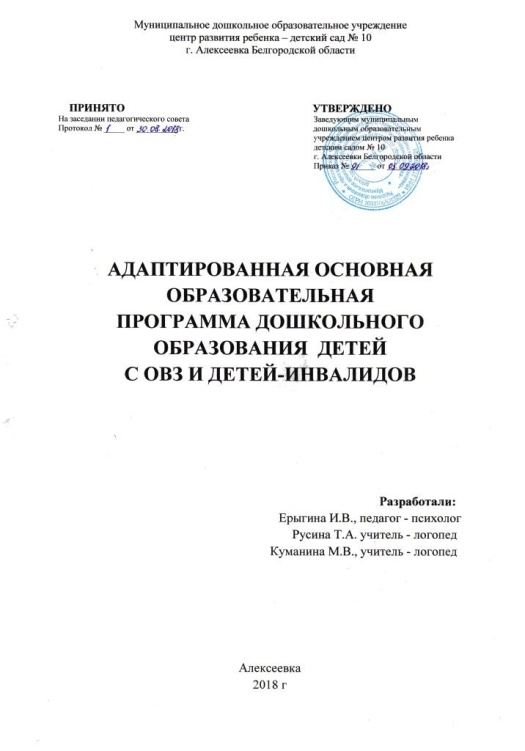 СОДЕРЖАНИЕI.ЦЕЛЕВОЙ РАЗДЕЛОбязательная часть1.1. Пояснительная запискаАдаптированная образовательная программа (АОП) (далее Программа) муниципального дошкольного образовательного учреждения центра развития ребенка – детского сада №10 г. Алексеевки Белгородской области разработана для детей с ограниченными возможностями здоровья (ОВЗ), детей – инвалидов на основе:- примерной образовательной программы дошкольного образования: «Детство» под редакцией Т. И. Бабаева, А. Г. Гогоберидзе, О. В. Солнцева и др.; - Левченко И.Ю., Приходько О.В. Технологии обучения и воспитания детей с нарушениями опорно-двигательного аппарата. - М.: Академия, 2001, 192с - программы Е.А. Екжаковой, Е.А. Стребелевой«Коррекционно-развивающее обучение и воспитание»; - программы Т.Б. Филичевой, Г.В. Чиркиной «Коррекция нарушений речи» («Программа логопедической работы по преодолению фонетико-фонематического недоразвития речи»; «Программа логопедической работы по преодолению общего недоразвития речи»)И в соответствии с требованиями основных нормативных документов:Федеральным законом РФ от 29.12.2012 N273-ФЗ "Об образовании в Российской Федерации";Санитарно-эпидемиологических правил и нормативов СанПиН2.4.1.2660-10;Санитарно-эпидемиологических требований к устройству, содержанию и организации режима работы в дошкольных образовательных организаций(Постановление от 15мая 2013 г. N 26 «Об утверждении СанПиН2.4.1.3049-10;                                                                                                Приказом Министерства образования и науки Российской Федерации  от 30 августа 2013 г. N1014 г. «Об утверждении порядка организации и осуществления образовательной деятельности по основным общеобразовательным программам – образовательным программам дошкольного образования»;Федерального государственного образовательного стандарта дошкольного образования (приказ Министерства образования и науки РФ от 17октября 2013г. №1155)Уставом МДОУ ЦРР – д/с №10. Адаптированная образовательная программа — образовательная программа, адаптированная для обучения лиц с ограниченными возможностями здоровья (ОВЗ) и детей-инвалидов  с учетом особенностей их психофизического развития, индивидуальных возможностей и при необходимости обеспечивающая коррекцию нарушений развития и социальную адаптацию указанных лиц.1.2. Цели и задачи реализации ПрограммыСоциальный заказ, определяющий образовательные услуги дошкольного учреждения, определяет стратегическую цель деятельности МДОУ: - создание адекватной педагогической системы и максимально благоприятных условий для умственного, нравственного и физического развития дошкольников, самореализации каждого ребенка с ограниченными возможностями здоровья с учетом индивидуальных возможностей и способностей, потребностей родителей (законных представителей) и социума;- обеспечение государственных гарантий уровня и качества дошкольного образования;- сохранение единства образовательного пространства относительно уровня дошкольного образования;- формирование общей культуры, развитие физических, интеллектуальных, нравственных, эстетических и личностных качеств, формирование предпосылок учебной деятельности, сохранение и укрепление здоровья детей дошкольного возраста;- обеспечение развития личности детей дошкольного возраста в различных видах общения и деятельности   с учетом их возрастных, индивидуальных, психологических и физиологических особенностей;- создание условий для развития ребенка, открывающих возможности для его позитивной социализации, его личностного развития, развития инициативы и творческих способностей на основе сотрудничества со взрослыми и сверстниками и соответствующим возрасту видам деятельности- повышение социального статуса дошкольного образования.Тактическая цель деятельности: осуществление коррекции недостатков развития каждого ребенка, способностей к адаптации в окружающем мире.Главная идеязаключается в реализации общеобразовательных задач дошкольного образования с привлечением синхронного выравнивания речевого и психического развития детей с ОВЗ.Задачи:- охрана и укрепление физического и психического здоровья детей, в том числе их эмоционального благополучия;- обеспечение равных возможностей для полноценного развития каждого ребенка в период дошкольного детства независимо от места жительства, пола, нации, языка, социального статуса, психофизиологических и других особенностей (в том числе ограниченных возможностей здоровья);- обеспечение преемственности целей, задач и содержания образования, реализуемых в рамках образовательных программ различных уровней (далее - преемственность основных образовательных программ дошкольного и начального общего образования);- создание благоприятных условий развития детей в соответствии с их возрастными и индивидуальными особенностями и склонностями, развития способностей и творческого потенциала каждого ребенка как субъекта отношений с самим собой, другими детьми, взрослыми и миром;- объединение обучения и воспитания в целостный образовательный процесс на основе духовно-нравственных и социокультурных ценностей и принятых в обществе правил и норм поведения в интересах человека, семьи, общества;- формирование общей культуры личности детей, в том числе ценностей здорового образа жизни, развития их социальных, нравственных, эстетических, интеллектуальных, физических качеств, инициативности, самостоятельности и ответственности ребенка, формирования предпосылок учебной деятельности;- обеспечение вариативности и разнообразия содержания Программ и организационных форм дошкольного образования, возможности формирования Программ различной направленности с учетом образовательных потребностей, способностей и состояния здоровья детей;- формирование социокультурной среды, соответствующей возрастным, индивидуальным, психологическим и физиологическим особенностям детей;- обеспечение психолого-педагогической поддержки семьи и повышения компетентности родителей (законных представителей) в вопросах развития и образования, охраны и укрепления здоровья детей.1.3.  Принципы и подходы к формированию Программы:принцип развивающего образования, целью которого является развитие ребенка; принцип научной обоснованности и практической применимости; принцип критерия полноты, необходимости и достаточности; принцип единство воспитательных, развивающих и обучающих целей и задач процесса образования детей дошкольного возраста, в процессе реализации которых формируются такие знания, умения и навыки, которые имеют непосредственное отношение к развитию детей дошкольного возраста; принцип индивидуализации дошкольного образования (детей с ограниченными возможностями здоровья); принцип интеграции образовательных областей в соответствии с возрастными возможностями и особенностями воспитанников, спецификой и возможностями образовательных областей; принцип комплексно-тематического построения образовательного процесса; принцип развития ребенка с учетом возрастных закономерностей  его психического развития  на каждом возрастном этапе; принцип реализации качественного, возрастного, культурно-исторического, личностного и деятельного подходов.Основные принципы дошкольного образования:полноценное проживание ребенком всех этапов детства;построение образовательной деятельности на основе индивидуальных особенностей каждого ребенка;содействие и сотрудничество детей и взрослых, признание ребенка полноценным участником (субъектом) образовательных отношений;поддержка инициативы детей в различных видах деятельности;сотрудничество с семьей;приобщение детей к социокультурным нормам, традициям семьи, общества и государства;формирование познавательных интересов и познавательных действий ребенка в различных видах деятельности;возрастная адекватность дошкольного образования (соответствие условий, требований, методов возрасту и особенностям развития);учет этнокультурной ситуации развития детей;индивидуализация дошкольного образования (детей с ограниченными возможностями здоровья).Основные подходы к формированию программыПрограмма сформирована на основе требований ФГОС, предъявляемых к структуре образовательной программы дошкольного образования и ее объему.Программа определяет содержание и организацию образовательной деятельности на уровне дошкольного образования.Программа обеспечивает развитие личности детей дошкольного возраста с ОВЗ в различных видах общения и деятельности с учетом их возрастных, индивидуальных психологических и физиологических особенностей.Программа сформирована как программа психолого-педагогической поддержки позитивной социализации и индивидуализации, развития личности детей дошкольного возраста и определяет комплекс основных характеристик дошкольного образования (объем, содержание и планируемые результаты в виде целевых ориентиров дошкольного образования).Программа направлена на:создание условий развития ребенка с ОВЗ, открывающих возможности для его позитивной социализации, его личностного развития, развития инициативы и творческих способностей на основе сотрудничества со взрослыми и сверстниками и соответствующим возрасту видам деятельности;на создание развивающей образовательной среды, которая представляет собой систему условий социализации и индивидуализации детей.В программе учитываются:индивидуальные потребности ребенка, связанные с его жизненной ситуацией и состоянием здоровья;возможности освоения ребенком Программы на разных этапах ее реализации.1.4. Значимые характеристики Режим работы группы общеразвивающей направленности детей 4 года жизни. Группа функционирует в режиме пятидневной рабочей недели с 12-часовым  пребыванием  детей  (с 7.00 до 19.00 часов). Реализация рабочей программы осуществляется в течение всего времени пребывания детей в ДОУ в процессе разнообразных видов детской деятельности: игровой, коммуникативной, трудовой, познавательно-исследовательской,  продуктивной, чтения, в форме творческой активности, обеспечивающей художественно-эстетическое развитие ребенка.Национально – культурные особенности: Этнический состав воспитанников - русские. Обучение и воспитание в ДОУ и в группе  осуществляется на русском языке. Основной контингент воспитанников проживает в условиях города. Климатические особенности: Исходя из климатических особенностей региона, график образовательного процесса и режим дня составляется в соответствии с выделением двух периодов: холодный период: (сентябрь-май); теплый  период (июнь-август).Характеристики особенностей развития детей  Возрастные особенности детей 4-5  летОсновные направления развития в этот период:вне ситуативность общения;ведущий вид деятельности – игра, которая носит условный характер;совершенствование владения сенсорными эталонами (дифференциация по сенсорному признаку – величине, цвету; освоение параметров - высота, длина и ширина);развитие произвольности  памяти, увеличение ее объема;увеличение объема, концентрации, устойчивости, переключения, распределения внимания;развитие воображения (оригинальность и произвольность);формирование устойчивой избирательности  во взаимоотношениях;развитие ролевого взаимодействия;развитие образного мышления;развитие грамматической стороны речи;развитие мелкой и крупной моторики;развитие ловкости и координации движений;формирование познавательного мотива в общении со взрослым;формирование навыков планирования последовательности действий;проявление соревновательности;развитие ролевого поведения в игре;проявление разнообразности игровых действий;формирование мыслительных операций: анализ, синтез, сравнение, обобщение, конкретизация, классификация, сериация.Возрастные особенности детей 5-6  летОсновные направления развития в этот период:совершенствование восприятия цветов (восприятие оттенков) и формы, величины (осуществление ранжирования по величине);развитие восприятия пространства и времени;увеличение объема, концентрации, устойчивости, переключения, распределения внимания;развитие воображения (оригинальность и произвольность);развитие образного мышления;совершенствование грамматической стороны речи;формирование навыков планирования последовательности действий;развитие субординации ролевого поведения в игре;развитие причинного мышления;формирование сюжетного рисования;развитие способности действовать в соответствии с заданными условиями;формирование элементов словесно-логического мышления;совершенствование звуковой стороны речи;развитие связности речи;развитие произвольности психических процессов;развиваются нравственных качеств;развитие вербального и невербального общения в игре.Возрастные особенности детей  6-7  летОсновные направления развития в этот период:совершенствование восприятия цветов (восприятие оттенков) и формы, величины (осуществление ранжирования по величине);развитие восприятия пространства и времени;развитие произвольности  внимания;развитие образного мышления;формирование навыков планирования последовательности действий;развитие субординации ролевого поведения в игре;освоение форм позитивного общения;усложнение игрового пространства;развитие половой идентификации;развитие сюжетно-ролевой игры;развитие причинного мышления;развитие способности действовать в соответствии с заданными условиями;развитие словесно-логического мышления;развитие произвольности внимания (сосредоточение до 30 минут);развиваются нравственных качеств;развитие вербального и невербального общения в игре;развитие диалогической и монологической речи;формирование позиции школьника;совершенствование речи – ее звуковой стороны, грамматического строя, лексики, связности;значительное расширение словарного запаса - использование обобщающих существительных, синонимов, антонимов.Возрастные и индивидуальные особенности детей с ОВЗ и детей-инвалидов от 3 до 7 летВ детском саду воспитываются дети с ОВЗ (ограниченными возможностями здоровья) и дети - инвалиды в старших группах компенсирующей направленности. Дети с ОНР разного уровня достигшие старшего дошкольного возраста находятся в группах компенсирующей направленности.  Обучающийся с ограниченными возможностями здоровья (ОВЗ) –физическое лицо, имеющее недостатки в физическом и (или) психологическом развитии, подтвержденные психолого-медико-педагогической комиссией и препятствующие получению образования без создания специальных условий.Дети с ОВЗ по классификации Г.Н. Коберник и В.Н. Синев:1) дети со стойкими нарушениями слуховой функции (глухие, слабослышащие, позднооглохшие);2) дети с нарушениями зрения (слепые, слабовидящие);3) дети со стойкими нарушениями интеллектуального развития на основе органического поражения центральной нервной системы;4) дети с тяжелыми нарушениями речи;5) дети с комплексными расстройствами;6) дети с нарушениями опорно-двигательного аппарата;7) дети с задержкой психического развития;8) дети с психопатическими формами поведения.Особенности детей с разной структурой дефекта (дети с тяжелыми нарушениями речи, дети с нарушениями опорно-двигательного аппарата):Дети с тяжелыми нарушениями речиРечь и мышление тесно связаны и с точки зрения психологии представляют собой единый речемыслительный комплекс. Речь является инструментом мышления, вне языковой деятельности мысли не существует.Любая мыслительная операция в той или иной мере опосредована речью. Формирование интеллектуальной сферы ребёнка напрямую зависит от уровня его речевой функции. Речь, в свою очередь, дополняется и совершенствуется под влиянием постоянно развивающихся и усложняющихся психических процессов. Неполноценная по тем или иным причинам речевая деятельность оказывает негативное влияние на формирование психической сферы ребёнка и становление его личностных качеств.Характеристика детей с фонетико – фонематическим недоразвитием речи.                      Фонетико-фонематическое недоразвитие речи — нарушение процессов формирования произносительной системы родного языка у детей с различными речевыми расстройствами вследствие дефектов восприятия и произношения фонем.С развитием логопедической науки и практики, физиологии и психологии речи (Р. Е. Левина, Р. М. Боскис, Н. X.Швачкин, Л. Ф. Чистович, А. Р. Лурия и др.) стало ясно, что в случаях нарушения артикуляторной интерпретации слышимого звука может в разной степени ухудшаться и его восприятие. Р. Е. Левина на основе психологического изучения речи детей пришла к выводу о важнейшем значении фонематического восприятия для полноценного усвоения звуковой стороны речи. Было установлено, что у детей с сочетанием нарушения произношения и восприятия фонем отмечается незаконченность процессов формирования артикулирования и восприятия звуков, отличающихся тонкими акустико-артикуляционными признаками.Состояние фонематического развития детей влияет на овладение звуковым анализом.Уровень сформированности действия по выделению последовательности звуков в слове и умение сознательно ориентироваться в звуковых элементах слова находятся в зависимости от степени недоразвития фонематического восприятия и от того, является ли это недоразвитие первичным или вторичным (Л. Ф. Спирова).Вторичное недоразвитие фонематического восприятия наблюдается при нарушениях речевых кинестезии, имеющих место при анатомических и двигательных дефектах органов речи. В этих случаях нарушается нормальное слухопроизносительное взаимодействие, которое является одним из важнейших механизмов развития произношения. Имеет значение и низкая познавательная активность ребенка в период формирования речи, и ослабленное произвольное внимание. При первичном нарушении фонематического восприятия предпосылки к овладению звуковым анализом и уровень сформированности действия звукового анализа ниже, чем при вторичном.Несформированность произношения звуков выражается вариативно. Так, звонкие заменяются глухими, р и л звуками л' и йот (у), с и ш звуком ф и т. п. Некоторые дети всю группу свистящих и шипящих звуков, т. е. звуков фрикативных, заменяют более простыми по артикуляции взрывными звуками т, т', д, д'.В других случаях процесс дифференциации звуков еще не произошел и вместо артикуляционно близких звуков ребенок произносит средний, неотчетливый звук, например: мягкий звук ш' вместо ш, вместо с — с', вместо ч — т' и т. п.Наиболее распространенной формой нарушения является искаженное произнесение звуков, при котором сохраняется некоторая сходность звучания с нормативным звуком. Обычно при этом восприятие на слух и дифференциация с близкими звуками не страдает.Такая форма нарушения, как отсутствие звука или замена близким по артикуляции, создает условия для смешения соответствующих фонем и осложнений при овладении грамотой.При смешении близких звуков у ребенка формируется артикуляция, но процесс фонемообразования еще не закончен. В таких случаях затрудняется различение близких звуков из нескольких фонетических групп, происходит смешение соответствующих букв.В фонетико-фонематическом развитии детей выявляется несколько состояний:•	недостаточное   различение   и   затруднение   в  анализе   только   нарушенных   в произношении  звуков.  Весь  остальной  звуковой  состав  слова  и  слоговая  структура анализируются  правильно.  Это  наиболее  легкая  степень  фонетико-фонематического недоразвития;•	недостаточное    различение    большого    количества     звуков     из    нескольких фонетических групп при достаточно сформированной их артикуляции в устной речи. В этих случаях звуковой анализ нарушается более  грубо;•при глубоком фонематическом недоразвитии ребенок «не слышит» звуков в слове, не различает отношения между звуковыми элементами, неспособен выделить их из состава слова и определить последовательность.Таким образом, недостатки звукопроизношения могут быть сведены к следующим характерным проявлениям:а) замена звуков более простыми по артикуляции, например: звуки с и ш заменяются звуком ф;б) наличие диффузной артикуляции звуков, заменяющей целую группу звуков; в) нестабильное использование звуков в различных формах речи;г) искаженное произношение одного или нескольких звуков.Произносительные ошибки необходимо оценивать с точки зрения их значимости для речевой коммуникации.Одни из них затрагивают лишь образование оттенков фонем и не нарушают смысла высказывания, другие ведут к смешению фонем, их неразличению. Последние являются более грубыми, так как нарушают смысл высказывания.При наличии большого количества дефектных звуков, как правило, нарушается произношение многосложных слов со стечением согласных («качиха» вместо ткачиха). Подобные отклонения в собственной речи детей также указывают на недостаточную сформированность фонематического восприятия.Низкий уровень собственно фонематического восприятия с наибольшей отчетливостью выражается в следующем:а) нечеткое различение на слух фонем в собственной и чужой речи (в первую очередь глухих — звонких, свистящих — шипящих, твердых — мягких, шипящих - - свистящих — аффрикат и т. п.);б) неподготовленность к элементарным формам звукового анализа и синтеза; в) затруднение при анализе звукового состава речи.У детей с фонетико-фонематическим недоразвитием наблюдается общая смазанность речи, «сжатая» артикуляция, недостаточная выразительность и четкость речи. Это в основном дети с ринолалией, дизартрией и дислалией — акустико- фонематической и артикуляторно-фонематической формы.Для них характерна неустойчивость внимания, отвлекаемость. Они хуже, чем нормально говорящие дети, запоминают речевой материал, с большим количеством ошибок выполняют задания, связанные с активной речевой деятельностью. Раннее выявление детей с фонетико-фонематическим недоразвитием является необходимым условием для успешной коррекции недостатков в дошкольном возрасте и предупреждения нарушений письма.После обследования детей с фонетико-фонематическим недоразвитием необходимо:1.	сгруппировать  дефектные  звуки  по  степени  участия  органов  артикуляции  и вычленить  нарушения:    звуков    раннего онтогенеза (м, п, б, т', г, х, с') и среднего онтогенеза (ы, твердые, мягкие, л', озвончение всех согласных);2.	выделить   смешиваемые   звуки   и   звуки-субституты,   встречающиеся   и   при нормальном речевом развитии (на определенном возрастном этапе);3.	вычленить искаженные звуки за счет неправильного уклада органов артикуляции (р горловое и пр.);4.	вычленить звуки, имеющие постоянные субституты, из числа более простых по артикуляции.	Характеристика детей с общим недоразвитием речи.Дошкольники с тяжелыми нарушениями речи - это дети с поражением центральной нервной системы (или проявлениями перинатальной энцефалопатии), что обусловливает частое сочетание у них стойкого речевого расстройства с различными особенностями психической деятельности. Учитывая положение о тесной связи развития мышления и речи (Л. С. Выготский), можно сказать, что интеллектуальное развитие ребенка в известной мере зависит от состояния его речи. Системный речевой дефект часто приводит к возникновению вторичных отклонений в умственном развитии, к своеобразному формированию психики.Общая характеристика детей с первым уровнем речевого развития(по Р. Е. Левиной)Активный словарь детей с тяжелыми нарушениями речи находится в зачаточном состоянии. Он включает звукоподражания, лепетные слова и небольшое количество общеупотребительных слов. Значения слов неустойчивы и не дифференцированы.Звуковые комплексы непонятны окружающим (пол — ли, дедушка — де), часто сопровождаются жестами. Лепетная речь представляет собой набор речевых элементов, сходных со словами (петух —уту, киска — тита), а также совершенно непохожих на произносимое слово (воробей — ки).В речи детей могут встречаться отдельные общеупотребительные слова, но они недостаточно сформированы по структуре и звуковому составу, употребляются в неточных значениях. Дифференцированное обозначение предметов и действий почти отсутствует.Дети с тяжелыми нарушениями речи объединяют предметы под одним названием, ориентируясь на сходство отдельных частных признаков. Например, слово лапа обозначает лапы животных, ноги человека, колеса машины, то есть все, с помощью чего живые и неживые предметы могут передвигаться; слово лед обозначает зеркало, оконное стекло, полированную крышку стола, то есть все, что имеет гладкую блестящую поверхность.Исходя из внешнего сходства, дети с ТНР один и тот же объект в разных ситуациях называют разными словами, например, паук — жук, таракан, пчела, оса и т. п.Названия действий дети часто заменяют названиями предметов (открывать — дверь) или наоборот (кровать — спать).Небольшой словарный запас отражает непосредственно воспринимаемые детьми предметы и явления. Слова, обозначающие отвлеченные понятия, дети с ТНР не используют. Они также не используют морфологические элементы для выражения грамматических значений. У детей отмечается преобладание корневых слов, лишенных флексий, или неизменяемых звуковых комплексов. Лишь у некоторых детей можно обнаружить попытки грамматического оформления с помощью флексий (акой — открой).Пассивный словарь детей с первым уровнем речевого развития шире активного, однако понимание речи вне ситуации ограничено.На первый план выступает лексическое значение слов, в то время как грамматические формы детьми не учитываются. Для них характерно непонимание значений грамматических изменений слова: единственное и множественное число существительных, прошедшее время глагола, мужской и женский род прилагательного и т д., например, дети одинаково реагируют на просьбу «Дай карандаш» и «Дай карандаши». У них отмечается смешение значений слов, имеющих сходное звучание (например, рамка — марка, деревья — деревня).Фразовая речь у детей первого уровня речевого развития почти полностью отсутствует. Лишь иногда наблюдаются попытки оформления мысли в лепетное предложение: Папа туту — папа уехал.Способность воспроизводить звуковую и слоговую структуру слова у детей не сформирована. Бедность словарного запаса не позволяет точно определить состояние звукопроизношения у таких детей. При этом отмечается непостоянный характер звукового оформления одних и тех же слов: дверь — теф, вефь, веть. Произношение отдельных звуков лишено постоянной артикуляции.Способность воспроизводить слоговые элементы слова у детей с ТНР ограничена. В их самостоятельной речи преобладают односложные и двусложные образования. В отраженной речи заметна тенденция к сокращению повторяемого слова до одного-двух слогов: кубики — ку. Лишь некоторые дети используют единичные трех- и четырехсложные слова с достаточно постоянным составом звуков (обычно это слова, часто употребляемые в речи).Звуковой анализ слова детям с ТНР недоступен. Они не могут выделить отдельные звуки в слове.Общая характеристика детей со вторым уровнем речевого развития (по Р. Е. Левиной)Активный словарь детей расширяется не только за счет существительных и глаголов, но и за счет использования некоторых прилагательных (преимущественно качественных) и наречий. В результате коррекционной логопедической работы дети начинают употреблять личные местоимения, изредка предлоги и союзы в элементарных значениях.Пояснение слова иногда сопровождается жестом (слово чулок — нога и жест надевания чулка, режет хлеб — хлеб, ножик и жест резания). Нередко нужное слово заменяется названием сходного предмета с добавлением частицы не (помидор — яблоко не). В речи детей встречаются отдельные формы словоизменения, наблюдаются попытки изменять слова по родам, числам и падежам, глаголы — по временам, но часто эти попытки оказываются неудачными.Существительные употребляются в основном в именительном падеже, глаголы— в инфинитиве или в форме 3-го лица единственного и множественного числа настоящего времени. При этом глаголы могут не согласовываться с существительными в числе и роде.Употребление существительных в косвенных падежах носит случайный характер. Фраза, как правило, бывает аграмматичной (играет с мячику). Также аграмматично изменение имен существительных по числам (две уши). Форму прошедшего времени глагола дети нередко заменяют формой настоящего времени и наоборот (например, Витя елку иду).В речи тетей встречаются взаимозамены единственного и множественного числа глаголов (кончилась чашки), смешение глаголов прошедшего времени мужского и женского рода (например, мама купил).Средний род глаголов прошедшего времени в активной речи детей не употребляется.Прилагательные используются детьми значительно реже, чем существительные и глаголы, они могут не согласовываться в предложении с другими словами (вкусная грибы).Предлоги в речи детей встречаются редко, часто заменяются или опускаются (собака живет на будке, я был елка).Союзами и частицами дети пользуются крайне редко.Обнаруживаются попытки найти нужную грамматическую форму слова, но эти попытки чаще всего бывают неуспешными (например, при составлении предложения по картинке: на...на...стала лето...лета...лето).Способами словообразования дети не владеют.У детей начинает формироваться фразовая речь. Они начинают более или менее развернуто рассказывать о хорошо знакомых событиях, о семье, о себе, о товарищах. Однако в их речи еще очень отчетливо проявляются недостатки: незнание многих слов, неправильное произношение звуков, нарушение структуры слов, аграмматизмы. Понимание речи детьми улучшается, расширяется их пассивный словарь. Они начинают различать некоторые грамматические формы, но это различение неустойчиво. Дети способны дифференцировать формы единственного и множественного числа существительных и глаголов, мужского и женского рода глаголов прошедшего времени, особенно с ударными окончаниями. Они начинают ориентироваться не только на лексическое значение, но и на смыслоразличительные морфологические элементы. В то же время у них отсутствует понимание форм числа и рода прилагательных, значения предлогов они различают только в хорошо знакомых ситуациях.Звукопроизношение у детей значительно нарушено. Обнаруживается их неподготовленность к овладению звуковым анализом и синтезом. В то же время отмечается более точная дифференциация звуковой стороны речи. Дети могут определять правильно и неправильно произносимые звуки. Количество неправильно произносимых звуков в детской речи достигает 16—20. Нарушенными чаще оказываются звуки [С], [С'], [3], [3'], [Ц], [Ш], [Ж], [Ч], [Щ], [Р], [Р'], [Т], [Т'], [Д], [Д'],[Г], [Г']. Для детей характерны замены твердых согласных мягкими и наоборот. Гласные артикулируются неотчетливо.Между изолированным воспроизведением звуков и их употреблением в речи существуют резкие расхождения. Не сформированность звукопроизношения у детей ярко проявляется при произнесении слов и предложений.Детям доступно воспроизведение слоговой структуры слов, но звуковой состав этих слов является диффузным. Они правильно передают звуковой состав односложных слов безстечения согласных {мак), в то же время повторить двусложные слова, состоящие из прямых слогов, во многих случаях не могут (ваза — вая)Дети испытывают ярко выраженные затруднения при воспроизведении звукового состава двусложных слов, включающих обратный и прямой слог Количество слогов в слове сохраняется, но звуковой состав слов, последовательность звуков и слогов воспроизводятся неверно: окно — кано. При повторении двусложных слов с закрытым и прямым слогом в речи детей обнаруживается выпадение звуков: банка — бака. Наибольшие затруднения вызывает у детей произнесение односложных и двусложных слов со стечением согласных В их речи часто наблюдается пропуск не- скольких звуков- звезда — вида.В трехсложных словах дети наряду с искажением и пропуском звуков допускают перестановки слогов или опускают их совсем: голова — ава, коволя. Искажения в трехсложных словах по сравнению с двусложными более выражены. Четырех-, пятисложные слова произносятся детьми искаженно, происходит упрощение многосложной структуры: велосипед — сипед, тапитет. Еще более часто нарушается произнесение слов во фразовой речи. Нередко слова, которые произносились правильно либо с небольшими искажениями, во фразе теряют всякое сходство с исходным словом: В клетке лев. — Клекивефь.Недостаточное усвоение звукового состава слов задерживает формирование словаря детей и овладение ими грамматическим строем, о чем свидетельствуют смешения значений слов (грива понимается как грибы, шерсть как шесть).Общая характеристика детейтретьим уровнем речевого развития (по Р. Е. Левиной)На фоне сравнительно развернутой речи наблюдается неточное знание и неточное употребление многих обиходных слов. В активном словаре преобладают существительные иглаголы, реже употребляются слова, характеризующие качества, признаки, состояния предметов и действий, а также способы действий. При употреблении простых предлогов дети допускают большое количество ошибок и почти не используют сложные предлоги.Отмечается незнание и неточное употребление некоторых слов детьми: слова могут заменяться другими, обозначающими сходный предмет или действие (кресло — диван, вязать — плести) или близкими по звуковому составу (смола — зола). Иногда, для того чтобы назвать предмет или действие, дети прибегают к пространным объяснениям.Словарный запас детей ограничен, поэтому часто отмечается неточный выбор слов. Некоторые слова оказываются недостаточно закрепленными в речи из-за их редкого употребления, поэтому при построении предложений дети стараются избегать их (памятник — героям ставят). Даже знакомые глаголы часто недостаточно дифференцируются детьми по значению (поить — кормить).Замены слов происходят как по смысловому, так и по луковому признаку.Прилагательные преимущественно употребляются качественные, обозначающие непосредственно воспринимаемые признаки предметов — величину, цвет, форму, некоторые свойства предметов. Относительные и притяжательные прилагательные используются только для выражения хорошо знакомых отношений (мамина сумка).Наречия используются редко.Дети употребляют местоимения разных разрядов, простые предлоги (особенно для выражения пространственных отношений —в, к, на, под и др.). Временные, причинные, разделительные отношения с помощью предлогов выражаются значительно реже. Редко используются предлоги, выражающие обстоятельства, характеристику действия или состояния, свойства предметов или способ действия (около, между, через, сквозь и др.). Предлоги могут опускаться или заменяться. Причем один и тот же предлог при выражении различных отношений может и опускаться, и заменяться. Это указывает на неполное понимание значений даже простых предлогов у детей третьего уровня недостаточно сформированы грамматические формы. Они допускают ошибки в падежных окончаниях, в употреблении временных и видовых форм глаголов, в согласовании и управлении. Способами словообразования дети почти не пользуются. Большое количество ошибок допускается при словоизменении, из-за чего нарушается синтаксическая связь слов в предложениях: смешение окончаний существительных мужского и женского рода (висит ореха; замена окончаний существительных среднего рода в именительном падеже окончанием существительного женского рода (зеркало — зеркалы, копыто — копыты); склонение имен существительных среднего рода как существительных женского рода (пасет стаду);неправильные падежные окончания существительных женского рода с основой на мягкий согласный (солит сольи, нет мебеля); неправильное соотнесение существительных и местоимений (солнце низкое, он греет плохо); ошибочное ударение в слове (с пола, по стволу); неразличение вида глаголов (сели, пока не перестал дождь — вместо сидели); ошибки в беспредложном и предложном управлении (пьет воды, кладет дров);неправильное согласование существительных и прилагательных, особенно среднего рода (небо синяя), реже — неправильное согласование существительных и глаголов (мальчик рисуют).Словообразование у детей сформировано недостаточно. Отмечаются трудности подбора однокоренных слов. Часто слово образование заменяется словоизменением (снег — снеги). Редко используются суффиксальный и префиксальный способы словообразования, причем образование слов является неправильным (садовник — садник).Изменение слов затруднено звуковыми смешениями, например, к слову город подбирается родственное слово голодный (смешение [Р] -[Л]), к слову свисток - цветы (смешение [С] - [Ц]).В активной речи дети используют преимущественно простые предложения. Большие затруднения (а часто и полное неумение; отмечаются у детей при распространении предложений и при построении сложносочиненных и сложноподчиненных предложений. Во фразовой речи детей обнаруживаются отдельные аграмматизмы, часто отсутствует правильная связь слов в предложениях, выражающих временные, пространственные и причинно-следственные отношения (Сегодня уже весь снег растаял, как прошел месяц.).У большинства детей сохраняются недостатки произношения звуков и нарушения звукослоговой структуры слова, что создает значительные трудности в овладении детьми звуковым анализом и синтезом.Дефекты звукопроизношения проявляются в затруднениях при различении сходных фонем. Диффузность смешений, их случайный характер отсутствуют.Дети пользуются полной слоговой структурой слов. Редко наблюдаются перестановки звуков, слогов (колбаса — кобалса). Подобные нарушения проявляются главным образом при воспроизведении незнакомых и сложных по звукослоговой структуре слов.Понимание обиходной речи детьми в основном хорошее, но иногда обнаруживается незнание отдельных слов и выражений, смешение смысловых значений слов, близких по звучанию, не дифференцированность грамматических форм.Возникают ошибки в понимании речи, связанные с недостаточным различением форм числа, рода и падежа существительных и прилагательных, временных форм глагола, оттенков значений однокоренных слов, а также тех выражений, которые отражают причинно-следственные, временные, пространственные отношения.Дети с речевыми нарушениями обычно имеют функциональные или органические отклонения в состоянии центральной нервной системы. Наличие органического поражения мозга обусловливает то, что эти дети плохо переносят жару, духоту, езду в транспорте, долгое качание на качелях, нередко они жалуются на головные боли, тошноту и головокружения. У многих из них выявляются различные двигательные нарушения: нарушения равновесия, координации движений, недифференцированность движений пальцев рук и артикуляционных движений (т. е. несформированность общего и орального праксиса). Такие дети быстро истощаются и пресыщаются любым видом деятельности (т. е. быстро устают). Они характеризуются раздражительностью, повышенной возбудимостью,двигательной расторможенностью, не могут спокойно сидеть, теребят что-то в руках, болтают ногами и т.п. Они эмоционально неустойчивы, настроение быстро меняется. Нередко возникают расстройства настроения с проявлением агрессии, навязчивости, беспокойства. Значительно реже у них наблюдаются заторможенность и вялость. Эти дети довольно быстро утомляются, причем это утомление накапливается в течение дня к вечеру, а также к концу недели. Утомление сказывается на общем поведении ребенка, на его самочувствии. Это может проявляться в усилении головныхболей, расстройстве сна, вялости либо, напротив, повышенной двигательной активности. Таким детям трудносохранять усидчивость, работоспособность и произвольное внимание. Как правило, у таких детей отмечаются неустойчивость внимания и памяти, особенно речевой, низкий уровень понимания словесных инструкций, недостаточность регулирующей функции речи, низкий уровень контроля за собственной деятельностью, нарушение познавательной деятельности, низкая умственная работоспособность.Характеристика детей с ДЦПДетский церебральный паралич (ДЦП) - это тяжелое заболевание нервной системы, которое нередко приводит к инвалидности ребенка. ДЦП возникает в результате недоразвития или повреждения мозга в раннем онтогенезе. При этом наиболее тяжело страдают «молодые» отделы мозга — большие полушария, которые регулируют произвольные движения, речь и другие корковые функции. Детский церебральный паралич проявляется в виде различных двигательных, психических и речевых нарушений. Ведущими в клинической картине детского церебрального паралича являются двигательные нарушения, которые часто сочетаются с психическими и речевыми расстройствами, нарушениями функций других анализаторных систем (зрения, слуха, глубокой чувствительности) , судорожными припадками. ДЦП не является прогрессирующим заболеванием. С возрастом и под действием лечения состояние ребенка, как правило, улучшается.Степень тяжести двигательных нарушений варьируется в большом диапазоне, где на одном полюсе находятся грубейшие двигательные нарушения, на другом — минимальные. Психические и речевые расстройства, так же как и двигательные, имеют разную степень выраженности, и может наблюдаться целая гамма различных сочетаний. Например, при грубых двигательных нарушениях психические расстройства могут отсутствовать или быть минимальными и, наоборот, при легких двигательных нарушениях могут наблюдаться грубые психические и речевые расстройства.Разнообразие двигательных нарушений у детей с церебральным параличом обусловлено действием ряда факторов, непосредственно связанных со спецификой самого заболевания. Важнейшими из них являются следующие:•	Нарушения мышечного тонуса.•	Ограничение или невозможность произвольных движений (парезы и параличи)•	Наличие насильственных движений.•	Для многих форм ДЦП характерны насильственные движения, которые могут проявляться в виде гиперкинезов и тремора.•	Нарушения равновесия и координации движений.•	Нарушение ощущений движений.•	Недостаточное   развитие   цепных   установочных   выпрямительных   (стато- кинетических) рефлексов.•	Синкинезии.•	Наличие патологических тонических рефлексов.Формы проявления ДЦПВыделяют пять форм детского церебрального паралича: спастическая диплегия, двойная гемиплегия, гемипаретическая форма, гиперкинетическая форма, атонически-астатическая форма.Спастическая диплегия. Спастическая диплегия — наиболее часто встречающаяся форма ДЦП. Ею страдают более 50% больных церебральным параличом.. При спастической диплегии поражены и руки, и ноги, причем нижние конечности затронуты в большей степени, чем верхние. Степень поражения рук различна — от выраженных парезов до минимальных нарушений в виде легкой моторной неловкости и нарушений тонких дифференцированных движений пальцев рук. Тяжесть речевых, психических и двигательных расстройств варьирует в широких пределах. При раннем начале коррекционно-логопедической работы речевые расстройства наблюдаются реже, и степень их выраженности значительно меньшая. Нарушения психики обнаруживаются у большинства детей. Наиболее часто они проявляются в виде задержки психического развития, которая может компенсироваться в дошкольном или младшем школьном возрасте под воздействием занятий по коррекции нарушений познавательной деятельности. Спастическая диплегия — прогностически благоприятная форма заболевания в плане преодоления психических и речевых расстройств и менее благоприятная в отношении становления двигательных функций.Ребенок, страдающий спастической диплегией, может научиться обслуживать себя, писать, овладеть рядом трудовых навыков. Степень социальной адаптации может достигать уровня здоровых людей при сохранном интеллекте и достаточном развитии маницулятивной функции рук.Двойная гемиплегия. Это самая тяжелая форма ДЦП, при которой имеет место тотальное поражение мозга, прежде всего его больших полушарий. Двигательные расстройства выражены в равной степени в руках и в ногах, либо руки поражены сильнее, чем ноги. Основные клинические проявления двойной гемиплегии — преобладание ригидности мышц, усиливающейся под влиянием сохраняющихся на протяжении многих лет интенсивных тонических рефлексов. Установочные выпрямительные рефлексы совсем или почти не развиты. Произвольная моторика отсутствует или резко ограничена. Дети не сидят, не стоят, не ходят. Функция рук практически не развивается. У всех детей отмечаются грубые нарушения речи по типу анартрии, тяжелой спастико-ригидной дизартрии (речь полностью отсутствует либо больной произносит отдельные звуки, слоги или слова) . Голосовые реакции скудные, часто недифференцированные. Речь может отсутствовать и в связи с тем, что у большинства детей (90%) отмечается выраженная умственная отсталость. Отсутствие мотивации к деятельности в значительной степени усугубляет тяжелые двигательные расстройства. Часто имеют место судороги (45 —60%) . Прогноз двигательного, психического и речевого развития неблагоприятный. Самостоятельное передвижение невозможно. Некоторые дети с трудом овладевают навыком сидения, но даже в этом случае тяжелые отклонения в психическом развитии препятствуют их социальной адаптации. В большинстве сдучаев дети с двойной гемиплегией необучаемы. Тяжелый двигательный дефект рук, сниженная мотивация исключают самообслуживание и простую трудовую деятельность. Диагноз «двойная гемиплегия» является основанием направления ребенка в учреждения.Гемипаретическая форма. Эта форма характеризуется повреждением конечностей (руки и ноги) с одной стороны тела. Рука обычно поражается больше, чем нога. В зависимости от локализации поражения при этой форме могут наблюдаться различные нарушения. При поражении левого полушария часто отмечаются нарушения речи в форме моторной ала-лии, а также дислексия, дисграфия и нарушение функции счета. Каждое из этих расстройств может быть лишь частичным и проявляться только в трудностях освоения чтения, письма, счета. Поражение височных отделов левого полушария может сопровождаться нарушениями фонематического восприятия. При поражении правого полушария отмечается патология эмоционально-волевой сферы в виде агрессивности, инертности, эмоциональной уплощенности. Патология речи отмечается у 30—40 % детей, чаще по типу спастико-паретической дизартрии или моторной алалии. Степень интеллектуальных нарушений вариабельна от легкой задержки психического развития до грубого интеллектуального дефекта. Причем снижение интеллекта не всегда коррелирует с тяжестью двигательных нарушений. Прогноз двигательного развития в большинстве случаев благоприятный при своевременно начатом и адекватном лечении. Практически все дети ходят самостоятельно. Возможность самообслуживания зависит от степени поражения руки, речевых расстройств.Гиперкинетическая форма ДЦП. Гиперкинетическая форма ДЦП связана с поражением подкорковых отделов мозга. Причиной является билирубиновая энцефалопатия (несовместимость крови матери и плода по резус-фактору) , а также кровоизлияние в область хвостатого тела, возникающее чаще в результате родовой травмы. Двигательные расстройства проявляются в виде непроизвольных насильственных движений — гиперкинезов. При гиперкинетической форме произвольная моторика развивается с большим трудом. Речевые нарушения наблюдаются почти у всех детей, чаще в форме гиперкинетической дизартрии. Психическое развитие нарушается меньше, чем при других формах церебрального паралича, интеллект в большинстве случаев развивается вполне удовлетворительно. Прогноз развития двигательных функций зависит от тяжести поражения нервной системы, от характера и интенсивности гиперкинезов. Большинство детей обучается самостоятельно ходить, однако произвольные движения, в особенности тонкая моторика, в значительной степени нарушены. Прогностически это вполне благоприятная форма в отношении обучения ц социальной адаптации.Атонически-астатическая форма ДЦП. При данной форме церебрального паралича имеет место поражение мозжечка, в некоторых случаях сочетающееся с поражением лобных отделов мозга. Со стороны двигательной сферы наблюдаются: низкий мышечный тонус, нарушение равновесия тела в покое и при ходьбе, нарушение ощущения равновесия и координации движений, тремор, гиперметрия (несоразмерность, чрезмерность движений). У большинства детей отмечаются речевые нарушения в виде задержки речевого развития, атактической дизартрии; может иметь место алалия. При атонически-астатической форме ДЦП могут быть интеллектуальные нарушения различной степени тяжести. Важную роль в структуре психического дефекта играет основная локализация поражения мозга, от которой зависит степень снижения интеллекта. При поражении только мозжечка дети малоинициативны, у многих проявляется страх падения; задержано формирование навыков чтения и письма. Если поражение мозжечка сочетается с поражением лобных отделов мозга, у детей отмечается выраженное недоразвитие познавательной деятельности, некритичность к своему дефекту, расторможенность, агрессивность.                            1.5.Планируемые результаты освоения ПрограммыК целевым ориентирам на этапе завершения дошкольного образования относятся следующие социально-нормативные возрастные характеристики возможных достижений ребёнка: • ребёнок овладевает основными культурными способами деятельности;• проявляет инициативу и самостоятельность в разных видах деятельности - игре, общении, познавательно-исследовательской деятельности, конструировании и др.; способен выбирать себе род занятий, участников по совместной деятельности; • ребёнок обладает установкой положительного отношения к миру, к разным видам труда, другим людям и самому себе, обладает чувством собственного достоинства; активно взаимодействует со сверстниками и взрослыми, участвует в совместных играх. Способен договариваться, учитывать интересы и чувства других, сопереживать неудачам и радоваться успехам других, адекватно проявляет свои чувства, в том числе чувство веры в себя, старается разрешать конфликты; • ребёнок обладает развитым воображением, которое реализуется в разных видах деятельности, и прежде всего в игре; ребёнок владеет разными формами и видами игры, различает условную и реальную ситуации, умеет подчиняться разным правилам и социальным нормам; • ребёнок достаточно хорошо владеет устной речью, может выражать свои мысли и желания, может использовать речь для выражения своих мыслей, чувств и желаний, построения речевого высказывания в ситуации общения, может выделять звуки в словах, у ребёнка складываются предпосылки грамотности; • у ребёнка развита крупная и мелкая моторика; он подвижен, вынослив, владеет основными движениями, может контролировать свои движения и управлять ими; • ребёнок способен к волевым усилиям, может следовать социальным нормам поведения и правилам в разных видах деятельности, во взаимоотношениях со взрослыми и сверстниками, может соблюдать правила безопасного поведения и личной гигиены; • ребёнок проявляет любознательность, задаёт вопросы взрослым и сверстникам, интересуется причинно-следственными связями, пытается самостоятельно придумывать объяснения явлениям природы и поступкам людей; склонен наблюдать, экспериментировать. Обладает начальными знаниями о себе, о природном и социальном мире, в котором он живёт; знаком с произведениями детской литературы, обладает элементарными представлениями из области живой природы, естествознания, математики, истории и т.п.; ребёнок способен к принятию собственных решений, опираясь на свои знания и умения в различных видах деятельности. Целевые ориентиры Программы выступают основаниями преемственности дошкольного и начального общего образования. При соблюдении требований к условиям реализации Программы настоящие целевые ориентиры предполагают формирование у детей дошкольного возраста предпосылок к учебной деятельности на этапе завершения ими дошкольного образования.1.5.1.Планируемые результаты в части, формируемой участниками образовательных отношенийОсобенностью Программы является распределение материала не по годам обучения, а по этапам. Если ребенок включается в коррекционное обучение в младшем дошкольном возрасте, то этапы соответствуют основным дошкольным возрастам (младший, средний, старший). В случае если ребенок поступил в ДОУ в возрасте 5-6 лет, то основной акцент делается на коррекционную работу по индивидуальной программе. Использование программы предполагает большую гибкость. Время освоения содержания каждого этапастрого индивидуально и зависит от целого комплекса причин, определяющих структуру нарушения у конкретного ребенка. Так, дети с умеренной умственной отсталостью могут освоить один или два этапа обучения в течение 3-4 или 5 лет пребывания в ДОУ. Переход с одного этапа к другому осуществляется на основе результатов обязательного полного психолого-педагогического обследования детей. Авторы программы «Коррекционно-развивающее обучение и воспитание» Е.А. Екжановой, Е.А. Стребелевой допускают, что уровень «достижений» некоторых детей даже к началу школьного обучения может быть более чем скромным. Подлинными достижениями авторы считают социально-личностную реабилитацию детей с выраженными нарушениями интеллекта, овладение ими основами социально-бытового и коммуникативного поведения. В результате реализации данной программы нами планируются возможные достижения детей на следующих этапах обучения в следующих образовательных областях и видах детской деятельности: Социально-коммуникативное развитие. По окончании 1 этапа обучения дети могут: «Я сам»: - откликаться и называть свое имя; - откликаться на свою фамилию; - узнавать себя в зеркале, на фотографии; - показывать по называнию части своего тела (голова, туловище, руки, ноги); показывать на лице глаза, рот, нос, на голове - уши, волосы; - самостоятельно садиться, сидеть, ложиться в ситуациях, заданных взрослым (сидеть на своем стуле, спать в своей постели, класть и брать вещи из своего шкафчика и т. п.). «Я и другие»: - узнавать свою маму среди других людей (если нет матери - взрослого, ее заменяющего); - формировать тактильно-эмоциональные способы выражения чувства привязанности к матери и членам семьи (обнимать, целовать, держать за руку, улыбаться); - наблюдать за действиями другого ребенка; - эмоционально реагировать на присутствие сверстника и его действия; - фиксировать взгляд на лице сверстника, партнера по игре, воспитателя; - указывать пальцем или рукой на близких взрослых (маму, родных, воспитателя, педагога) и некоторых сверстников. «Я и окружающий мир»: - проявлять непосредственный интерес к игрушкам, предметами действиям с ними; - демонстрировать двигательное оживление, улыбку на предъявление предмета (эмоциональный стимул); - фиксировать взгляд на движущейся игрушке (предмете), прослеживать взором ее движение; - выполнять действия с предметом (неспецифические и специфические манипуляции): брать предмет в руки, стучать им, удерживать в руке; - испытывать эмоциональное удовольствие от красивой игрушки, от качества материала (пушистый, мягкий, теплый, гладкий); - эмоционально реагировать на мелодичную музыку, ритмический рисунок мелодии, природные звуки; - пользоваться невербальными формами коммуникации; - использовать руку для решения коммуникативных задач; - пользоваться указательным жестом, согласуя движения глаза и руки. По окончании 2 этапа обучения дети могут: - высказывать свои потребности в активной фразовой речи; - называть свое имя, фамилию, возраст; - показывать и называть основные части тела и лица; - знать, что делает человек данной профессии (воспитатель, врач); - определять на элементарном уровне особенности деятельности детей и специфику их одежды в зависимости от времени года; - адекватно вести себя в знакомых ситуациях на прогулке, в группе, дома, используя накопленный практический опыт взаимодействия с людьми и предметами окружающего мира. По окончании 3 этапа обучения дети могут: - выражать свои мысли, наблюдения и эмоциональные переживания в речевых высказываниях; - пользоваться в повседневном общении фразами из трех-четырех слов; - называть всех членов своей семьи, знать их имена; - находить на фотографии близкого человека (выбор из пяти); - называть имя друга или подруги; - рассказывать о содержании деятельности людей следующих профессий: врач, повар, шофер, продавец; - иметь представления о повседневном труде взрослых; - адекватно вести себя в процессе выполнения режимных моментов. По окончании 4 этапа обучения дети могут: - называть всех членов своей семьи, знать их имена; - находить на фотографии близкого человека (выбор из пяти); - называть имя друга или подруги; - рассказывать о содержании деятельности людей следующих профессий: врач, повар, шофер, продавец; - иметь представления о повседневном труде взрослых; - выражать свои мысли, наблюдения и эмоциональные переживания в речевых высказываниях; - пользоваться в повседневном общении фразовой речью. Речевое развитие По окончании 1 этапа обучения дети могут: - пользоваться невербальными формами коммуникации; - использовать руку для решения коммуникативных задач; - пользоваться указательным жестом, согласуя движения глаза и руки; - проявлять интерес к окружающему (людям, действиям с игрушками и предметами) и рассказывать об окружающем; - слушать и проявлять интерес к речевым высказываниям взрослых, рассказам, стихам, потешкам, песенкам; - воспроизводить знакомые звукоподражания, лепетные слова и усеченные фразы; - выполнять действия по простым речевым инструкциям, отвечать на простые вопросы о себе и ближайшем окружении. По окончании 2 этапа обучения дети могут: - высказывать свои потребности в активной фразовой речи; - узнавать и описывать действия персонажей по картинкам; - строить фразу, состоящую из двух-трех слов; - рассказывать разученные детские стихи, поговорки, считалочки; - понимать значение предлогов и выполнять инструкцию, включающую предлоги на, под, в; - отвечать на вопросы, касающиеся жизни в группе, наблюдений в природе, и задавать свои собственные; - отвечать на вопросы, характеризующие действия главных персонажей сказок «Три медведя», «Кто сказал «мяу»?»; - узнавать среди других книгу со знакомыми сказками, стихами. По окончании 3 этапа обучения дети могут: - выражать свои мысли, наблюдения и эмоциональные переживания в речевых высказываниях; - пользоваться в повседневном общении фразами из трех-четырех слов; - употреблять в речи названия детенышей животных с использованием уменьшительно-ласкательных суффиксов; - понимать и использовать в активной речи предлоги в, на, под, за, перед; - использовать в речи имена существительные и глаголы в единственном и множественном числе; - строить фразы по картинке, состоящие из трех-четырех слов; - понимать прочитанный текст, устанавливая явные причинно-следственные отношения, и отвечать на поставленные вопросы; - понимать и передавать характер, особенности и повадки знакомых персонажей сказок, рассказов и мультфильмов; - рассказывать наизусть 2-3 стихотворения, петь песенку, поддерживать беседу по знакомой сказке; - проявлять элементы планирующей речи в игровой деятельности. По окончании 4 этапа обучения дети могут: - выражать свои мысли, наблюдения и эмоциональные переживания в речевых высказываниях; - пользоваться в повседневном общении фразовой речью; - употреблять в речи названия предметов и детенышей животных с использованием уменьшительно-ласкательных суффиксов; - понимать и использовать в активной речи предлоги (в, на, под, за, перед, около, у, из, между); - использовать в речи имена существительные и глаголы в единственном и множественном числе; - использовать в речи глаголы настоящего и прошедшего времени; - строить фразы и рассказы по картинке, состоящие из трех-четырех предложений; - читать наизусть 2-3 разученных стихотворения; - отвечать на вопросы по содержанию знакомой сказки, перечислять ее основных персонажей; - знать 1-2 считалки, уметь завершить потешку или поговорку; планировать в речи свои ближайшие действия. Познавательное развитие По окончании 1 этапа обучения дети могут: Сенсорное воспитание - воспринимать отдельные предметы из общего фона, выделяя их по просьбе взрослого: «Возьми чашку», «Дай пирамидку», «Покажи, где стульчик»; - различать свойства и качества предметов: мокрый — сухой, большой - маленький, сладкий — горький, горячий — холодный; - воспроизводить в отраженной речи некоторые знакомые свойства и качества предметов (большой — маленький, горячий — холодный, кубик- шарик); - сличать два основных цвета (красный, желтый): «Покажи, где такой кубик»; - дифференцированно реагировать на звучание определенных музыкальных инструментов (выбор из трех); - складывать разрезную картинку из двух частей; - учитывать знакомые свойства предметов в предметно-практической и игровой деятельности (шарик катится; кубик стоит, не катится; большой домик для большой матрешки, маленький - для маленькой); - дифференцировать звукоподражания («Кто тебя позвал?»: выбор из двух-трех предметов или картинок). По окончании 2 этапа обучения дети могут: - различать свойства и качества предметов: маленький — большой - самый большой; сладкий - горький - соленый; - доставать знакомые предметы из «волшебного мешочка» по тактильному образцу (выбор из двух); - учитывать свойства предметов в разнообразной деятельности: в игре с сюжетными игрушками, в строительных играх, в продуктивной деятельности (конструирование, лепка, рисование); - складывать разрезную предметную картинку из трех частей; - выполнять группировку предметов по заданному признаку (форма, величина, вкус, цвет); - пользоваться методом проб при решении практических или игровых задач; - выполнять задания по речевой инструкции, включающей пространственные отношения между предметами: внизу, наверху, на, под («Поставь матрешку под стол»); - называть в собственной активной речи знакомые свойства и качества предметов («Лимон какой?» - «Лимон кислый и желтый». «Яблоко какое?» - «Яблоко круглое и сладкое»); - дифференцировать звучание трех музыкальных инструментов (металлофон, барабан, дудочка), реагируя на изменение звучания определенным действием; - дифференцировать слова, разные по слоговому составу: матрешка, кот, домик (с использованием картинок); - выделять знакомое (заданное) слово из фразы. По окончании 3 этапа обучения дети могут: - соотносить действия, изображенные на картинке, с реальными действиями; изображать действия по картинкам; - складывать разрезные предметные картинки из четырех различных частей; - выделять основные свойства знакомых предметов, отвлекаясь от второстепенных свойств; - соотносить плоскостную и объемную формы: выбирать объемные формы по плоскостному образцу, плоскостные формы по объемному образцу; - передавать форму предмета после зрительно-двигательного обведения (круг, квадрат, овал); - производить сравнение предметов по форме и величине с использованием образца из двух-трех объектов, проверяя правильность выбора способом практического примеривания; - вычленять цвет как признак, отвлекаясь от назначения предмета, его формы и величины; выбирать заданные объекты с дифференциацией соотношений высокий — низкий; - опознавать знакомый предмет по словесному описанию его признаков и качеств («Возьми желтое, круглое, сладкое, сочное»); - обследовать предметы с использованием зрительно-тактильного и зрительно-двигательного анализа; - узнавать бытовые шумы (по аудиозаписи): сигнал машины, звонок телефона, дверной звонок; шум ветра, шум дождя, шум водопада; - разные свойства (яблоко - большое и маленькое, сладкое и кислое, зеленое и желтое). По окончании 4 этапа обучения дети могут: - соотносить действия, изображенные на картинке, с реальными действиями (выбор из трех-четырех); - дорисовывать недостающие части рисунка; - воссоздавать целостное изображение предмета по его частям; - соотносить форму предметов с геометрической формой — эталоном; - ориентироваться в пространстве, опираясь на схему собственного тела; - дифференцировать цвета и их оттенки и использовать представления о цвете в продуктивной и игровой деятельности; - использовать разнообразную цветовую гамму в деятельности; - описывать различные свойства предметов: цвет, форму, величину, качества поверхности, вкус; - воспроизводить по памяти наборы предложенных слов и словосочетаний (2—3); - дифференцировать звуки окружающей действительности на бытовые шумы и звуки явлений природы; - группировать предметы по образцу и по речевой инструкции, выделяя существенный признак, отвлекаясь от других признаков; - использовать обобщенные представления о некоторых свойствах и качествах предметов в деятельности; - ориентироваться по стрелке в знакомом помещении; пользоваться простой схемой-планом. Формирование мышления По окончании 1 этапа обучения дети могут научиться: - пользоваться предметами-орудиями с фиксированным назначением в практических ситуациях; - использовать в знакомой обстановке вспомогательные средства или предметы-орудия (сачок, тесьму, молоточек, стул для приближения к себе высоко или далеко лежащих предметов). По окончании 2 этапа обучения дети могут научиться: - использовать предметы-орудия в игровых и бытовых ситуациях; - использовать предметы-заместители в проблемно-практических ситуациях; - пользоваться методом проб как основным способом решения проблемно-практических задач; - фиксировать в речи результаты своей практической деятельности. По окончании 3 этапа обучения дети могут научиться: - анализировать проблемно-практические задачи; - иметь представления о предметах-орудиях, их свойствах и качествах, роли в деятельности людей; - воспринимать целостные сюжеты (ситуацию), изображенные на картинках, с опорой на свой реальный опыт, устанавливая причинно-следственные связи и зависимости между объектами и явлениями. По окончании 4 этапа обучения дети могут научиться: - производить анализ проблемно-практических и наглядно-образных задач; - устанавливать связи между персонажами и объектами, изображенными на картинках; - соотносить текст с соответствующей иллюстрацией; - выполнять задания на классификацию картинок; - выполнять упражнения на исключение «четвертой лишней» картинки. Формирование элементарных математических представлений По окончании 1 этапа обучения дети могут научиться: - выделять 1, 2 и много предметов из группы; - соотносить количество 1 и 2 с количеством пальцев; - различать дискретные и непрерывные множества по количеству: 1, 2, много, мало, пустой, полный, употреблять в речи названия количеств; - находить 1, 2 и много однородных предметов в окружающей обстановке; - составлять равные по количеству группы предметов; - понимать выражение столько ..., сколько ... . По окончании 2 этапа обучения дети могут научиться: - сравнивать множества по количеству, используя практические способы сравнения (приложение и наложение) и счет, обозначая словами больше, меньше, поровну; - осуществлять преобразования множеств, изменяющие количество, использовать один из способов преобразования; - выделить 3 предмета из группы по слову; - пересчитывать предметы в пределах трех; - осуществлять группировку предметов по количественному признаку на основе образца; - выполнять операции объединения и разъединения в пределах трех с открытым и закрытым результатами. По окончании 3 этапа обучения дети могут научиться: - осуществлять счет в прямом и обратном порядке в пределах пяти; - определять количество предметов и предметных изображений на картинках, расположенных в ряд и при различном расположении, в пределах пяти; - сравнивать две группы предметов по количеству на основе пересчета элементов каждого множества; - решать задачи с открытым и закрытым результатами на наглядном материале в пределах пяти, по представлению и отвлеченно, в пределах четырех; - измерять, отмеривать и сравнивать непрерывные множества с помощью условной мерки. По окончании 4 этапа обучения дети могут научиться: - осуществлять количественный счет в прямом и обратном порядке, счет от средних членов ряда, порядковый счет в пределах семи; - пересчитывать предметы и изображения предметов на картинках, расположенных в ряд, при разном их расположении; предметы и изображения предметов, имеющих различную величину, цвет, форму; - осуществлять преобразования множеств, предварительно проговаривая действие; - определять место числа в числовом ряду и отношения между смежными числами; решать задачи по представлению и отвлеченно в пределах пяти; - измерять, отмеривать непрерывные множества, используя условную мерку; уметь использовать составные мерки. Ознакомление с окружающим (природой, предметным миром) По окончании 1 этапа обучения дети могут: - показывать или называть отдельные предметы одежды, посуды и игрушки; - узнавать реальных и изображенных на картинках знакомых животных и птиц; - отвечать на вопрос, указывая жестом или словом, где солнышко, дом, машина, вода, дерево. По окончании 2 этапа обучения дети могут: - выделять по обобщающему слову, названному взрослым, некоторые продукты, игрушки, предметы посуды, одежды; - называть некоторые предметы и объекты живой и неживой природы; - определять по изображениям два времени года: лето и зиму; - определять на элементарном уровне особенности деятельности детей и специфику их одежды в зависимости от времени года; - адекватно вести себя в знакомых ситуациях на прогулке, в группе, дома, используя накопленный практический опыт взаимодействия с людьми и предметами окружающего мира. По окончании 3 этапа обучения дети могут: - выделять отдельные предметы и их группы: посуда, мебель, овощи, фрукты; - называть функциональные назначения предметов, окружающих ребенка в повседневной жизни; - называть изученные группы животных, показывать основные части тела животного; - называть или определять по картинке основные признаки заданного времени года: зима, лето, осень; - определять текущее состояние погоды: холодная, теплая, ветреная, солнечная, дождливая. По окончании 4 этапа обучения дети могут: - иметь представления о повседневном труде взрослых; - адекватно вести себя в процессе выполнения режимных моментов; - выделять на картинках изображения предметов мебели, транспорта, продуктов, инструментов, школьных принадлежностей и называть их; - различать деревья, траву, цветы, ягоды и называть их; - называть отдельных представителей диких и домашних животных, диких и домашних птиц, их детенышей; - определять признаки четырех времен года; - различать время суток: день и ночь. Конструирование По окончании 1 этапа обучения дети могут: - положительно относиться к процессу и результатам конструирования; - узнавать и называть знакомые постройки и конструкции; - создавать простейшие постройки из строительного материала и палочек; - проявлять интерес к выполнению коллективных построек и совместной игре с ними; - создавать поделки и конструкции в разных условиях — на полу и на столе; - понимать слова, используемые педагогом при создании конструкций: возьми, поставь, принеси, кубик, кирпичик, палочка, дорожка, лесенка, ворота, гараж, заборчик; - играть, используя знакомые постройки. По окончании 2 этапа обучения дети могут: - создавать знакомые для них постройки, состоящие из трех-четырех элементов, из различного строительного материала по образцу, играть с ними; - называть основные детали, использованные при создании конструкций; - позитивно реагировать на участие в коллективном конструировании и игре с использованием построек; узнавать и называть знакомые постройки и конструкции; передавать простейшие пространственные отношения между двумя или несколькими объемными объектами; - отвечать на вопросы взрослого о процессе и результатах создания постройки. По окончании 3 этапа обучения дети могут: - различать конструкторы разного вида и назначения; - создавать по просьбе взрослого конструкции, выполняемые детьми в течение года; - создавать постройки по образцу, по представлению, по памяти (4-5 элементов); - называть знакомые предметные и сюжетные постройки, использовать их в игре; - строить дома, гаражи, лесенки, отдельные предметы мебели (диван, стол, стул); - составлять простейшие игрушки из полос бумаги (под руководством педагога); - давать оценку результатам своей работы, сравнивая ее с образцом (по наводящим вопросам взрослого), пользуясь словами верно, неверно, такой, не такой; - использовать созданные конструкции в свободной игровой деятельности. По окончании 4 этапа обучения дети могут: - готовить рабочее место к выполнению того или иного задания в соответствии с определенными условиями деятельности - на столе или на ковре; - различать конструкторы разного вида и назначения; - создавать по просьбе взрослого предметные и сюжетные конструкции, выполняемые детьми в течение года; - создавать постройки по образцу, представлению, памяти, речевой инструкции (из 6-7 элементов); - выполнять постройки по предварительному замыслу; - участвовать в выполнении коллективных построек; - рассказывать о последовательности выполнения работы; - давать оценку своим работам и работам сверстников.Художественно-эстетическое развитие Изодеятельность: Лепка. По окончании 1 этапа обучения дети могут: - активно реагировать на предложение взрослого полепить; - соотносить лепные поделки с реальными предметами; - лепить по просьбе взрослого знакомые предметы, раскатывая пластилин между ладонями круговыми и прямыми движениями (колбаску, баранку, колобок); - положительно относиться к результатам своей работы. По окончании 2 этапа обучения дети могут: - лепить знакомые предметы круглой и овальной формы по просьбе взрослого, используя приемы вдавливания, сплющивания, прищипывания (овощи, фрукты, пирамидка из шаров); - давать оценку результатам своей работы, используя слова «верно, неверно, такой, не такой»; - обыгрывать лепные поделки. По окончании 3 этапа обучения дети могут: - готовить рабочее место к выполнению лепных поделок; - соотносить поделки с реальными предметами; - создавать уже знакомые поделки по просьбе взрослого; - участвовать в выполнении коллективных работ; - рассказывать о последовательности работы; - давать оценку своим работам и работам сверстников. По окончании 4 этапа обучения дети могут: - обследовать предмет перед лепкой – ощупывать форму предмета; - создавать лепные поделки по образцу; - передавать в поделках основные свойства и отношения предметов; - лепить предметы по образцу, словесной инструкции; - давать оценку работе своей и сверстников; - участвовать в создании коллективных поделок. Аппликация По окончании 1 этапа обучения дети могут: - адекватно реагировать на предложение выполнить аппликацию, состоящую из одного предмета; - соотносить ее с реальными объектами; - положительно относиться к своей работе. По окончании 2 этапа обучения дети могут: - наклеивать предмет по образцу (фрукты, овощи); - наклеивать аппликацию на контурный силуэт изображенного предмета; - составлять и наклеивать по образцу предмет из двух частей; - давать оценку результатам своей работы, используя слова «верно, неверно, такой, не такой». По окончании 3 этапа обучения дети могут: - готовить рабочее место к выполнению аппликации; - самостоятельно работать с материалами; - выполнять знакомые аппликации по образцу, по речевой инструкции; - участвовать в выполнении коллективной аппликации; - рассказывать о последовательности выполнения работы; - давать оценку своей работе и работе сверстников. По окончании 4 этапа обучения дети могут: - ориентироваться в пространстве листа бумаги, работая по образцу: вверху, внизу, слева, справа; - правильно располагать рисунок на листе; - рассказывать о последовательности выполняемых действий; - давать оценку работе сверстников и своей. Рисование По окончании 1 этапа обучения дети могут: - адекватно реагировать на предложение взрослого порисовать; - обследовать предмет перед рисованием, обводить по контуру; - проводить прямые, волнистые, прерывистые, закругленные линии различными изобразительными средствами; - соотносить рисунок с реальными объектами, называть их; - положительно относиться к результатам своей работы. По окончании 2 этапа обучения дети могут: - проявлять интерес к изобразительной деятельности; - передавать в рисунках круглую и овальную форму, разную величину предметов; - ориентироваться на листе бумаги; - давать оценку результатам по наводящим вопросам взрослых. По окончании 3 этапа обучения дети могут: - проявлять положительное отношение к занятиям по рисованию; - располагать рисунок правильно на листе бумаги; - создавать декоративные рисунки по образцу с элементами народной росписи; - анализировать образец в сравнении; - закрашивать изображение предмета с определенным контуром; - создавать рисунки со знакомым сюжетом. - давать оценку работам. По окончании 4 этапа обучения дети могут: - готовить рабочее место к выполнению задания; - пользоваться различными изобразительными средствами и приспособлениями; - создавать по просьбе взрослого предметные и сюжетные изображения знакомого содержания; - выполнять рисунки по предварительному замыслу; - участвовать в выполнении коллективных работ; - эмоционально реагировать на красивые сочетания цветов, оригинальные изображения; - рассказывать о последовательности работы; - давать оценку работам. Музыкальное воспитание По окончании 1 этапа обучения дети могут: - различать знакомые музыкальные произведения, эмоционально реагировать жестом, действием, словом на звучание знакомой мелодии; - прислушиваться к словам песен, подпевать отдельные слова, слоги; - выполнять простейшие танцевальные движения под музыку (ходить, бегать); - участвовать в коллективной досуговой деятельности. По окончании 2 этапа обучения дети могут: - внимательно слушать короткие музыкальные произведения; - согласовывать движения с началом и концом музыки; - узнавать мелодию, исполняемую на разных инструментах; - различать знакомые звуки природы, бытовых приборов; - подпевать взрослому слоги и слова знакомых песен; - выполнять элементарные движения с султанчиками; - участвовать в подвижных музыкальных играх; - выполнять танцевальные движения под музыку. По окончании 3 этапа обучения дети могут: - воспроизводить несложный ритмический рисунок; - различать и узнавать голоса сверстников; - петь одну-две знакомые песенки под музыкальное сопровождение; - выполнять плясовые движения под музыку; - участвовать в коллективной игре на музыкальных инструментах; - следить за развитием событий в кукольном спектакле, эмоционально сопереживать героям и их поступкам. По окончании 4 этапа обучения дети могут: - эмоционально реагировать на содержание знакомых музыкальных произведений; - различать музыку различных жанров; - называть музыкальные инструменты; - выполнять отдельные танцевальные движения в паре с партнером; - участвовать в коллективных театрализованных представлениях. 5. Физическое развитие По окончании 1 этапа обучения дети могут научиться: - смотреть на взрослого, поворачиваясь к нему лицом; - выполнять движения по подражанию; - бросать мяч по мишени; - ходить стайкой за воспитателем; - ходить друг за другом, держась за веревку рукой; - ходить по дорожке и следам; - спрыгивать с доски; - ползать по ковровой дорожке, доске, наклонной доске; - проползать под веревкой; - проползать под скамейкой; - переворачиваться из положения «лежа на спине» в положение «лежа на животе». По окончании 2 этапа обучения дети могут научиться: - выполнять действия по показу взрослого; - бросать мяч в цель двумя руками; - ловить мяч среднего размера; - ходить друг за другом; - вставать в ряд; - бегать вслед за воспитателем; - прыгать на месте по показу воспитателя или по подражанию; - ползать по скамейке произвольным способом; - перелезать через скамейку; - проползать под скамейкой; - удерживаться на перекладине (10 секунд); - выполнять речевые инструкции взрослого. По окончании 3 этапа обучения дети могут научиться: - выполнять упражнения по показу, по подражанию и отдельные задания по речевой инструкции; - ловить и бросать мячи большого и среднего размера; - передавать мяч друг другу, стоя в кругу; - ползать по гимнастической скамейке на четвереньках; - подлезать под скамейки, ворота и перелезать их; - лазать по гимнастической стенке вверх и вниз; - ходить по доске и скамейке, вытянув руки в разные стороны; - ходить на носках, перешагивая через палки; - ходить, наступая на кубы, «кирпичика»; - бегать змейкой, передвигаться прыжками вперед; - выполнять скрестные движения рук; - ездить на трехколесном велосипеде; - выполнять некоторые движения по речевой инструкции (руки вверх, вперед, в стороны, за голову, на плечи). По окончании 4 этапа обучения дети могут научиться: - выполнять по речевой инструкции ряд последовательных движений без предметов и с предметами; - попадать в цель с расстояния 5 м; - бросать и ловить мяч; - ходить на носках, на пятках и внутренних сводах стоп; - ходить по наклонной гимнастической доске; - лазать вверх и вниз по гимнастической стенке, перелезать на соседний пролет стенки; - ходить и бегать с изменением направления – змейкой, по диагонали; - прыгать на двух ногах и на одной ноге; - самостоятельно участвовать в знакомой подвижной игре. 1.6.Особенности организации педагогической диагностики и мониторингаПри реализации Программы проводится оценка индивидуального развития детей. Познание и понимание педагогом ребенка дошкольного возраста как основная цель педагогической диагностики в ДОО определяет использование им преимущественно малоформализованных диагностических методов, ведущими среди которых являются наблюдение проявлений ребенка в деятельности и общении с другими субъектами педагогического процесса, а также свободные беседы с детьми. В качестве дополнительных методов используются анализ продуктов детской деятельности, простые тесты, специальные диагностические ситуации. Педагогическая диагностика достижений ребенка направлена на изучение:— деятельностных умений ребенка; — интересов, предпочтений, склонностей ребенка; — личностных особенностей ребенка; — поведенческих проявлений ребенка; — особенностей взаимодействия ребенка со сверстниками; — особенностей взаимодействия ребенка со взрослыми.Мониторинг позволяет обнаружить эффективность реализуемой образовательной деятельности и всегда ориентирован на цели этой деятельности. Система мониторинга подразумевает, помимо ожидаемых результатов, обнаружение и неожиданных эффектов, и прогнозирование проблематики в будущем. Мониторинг предполагает: — постоянный сбор информации об объектах контроля, т. е. выполнение функции слежения; — изучение объекта по одним и тем же критериям с целью выявления динамики изменений;— компактность, минимальность измерительных процедур и их включенность в педагогический процесс. Мониторинг направлен на изучение: — степени освоения ребенком образовательной программы, его образовательных достижений с целью индивидуализации образования, развития способностей и склонностей, интересов воспитанников; — степени готовности ребенка к школьному обучению; — удовлетворенности различных групп потребителей (родителей, учителей, воспитателей) деятельностью детского сада.Методическое обеспечение: Верещагина Н.В. Диагностика педагогического процесса в младшей группе (с 2 до 3 лет); (3 до 4 лет) с дошкольной образовательной ситуации. – СПб.: ООО «ИЗДАТЕЛЬСТВО «ДЕТСТВО-ПРЕСС», 2014. – 16 с.  Верещагина Н.В. Диагностика педагогического процесса в средней группе (с 4 до 5 лет) дошкольной образовательной ситуации. – СПб.: ООО «ИЗДАТЕЛЬСТВО «ДЕТСТВО-ПРЕСС», 2014. – 16 с.  Верещагина Н.В. Диагностика педагогического процесса в старшей группе (с 4 до 5 лет) дошкольной образовательной ситуации. – СПб.: ООО «ИЗДАТЕЛЬСТВО «ДЕТСТВО-ПРЕСС», 2014. – 16 с.  Верещагина Н.В. Диагностика педагогического процесса в подготовительной группе (с 6 до 7 лет) дошкольной образовательной ситуации. – СПб.: ООО «ИЗДАТЕЛЬСТВО «ДЕТСТВО-ПРЕСС», 2014. – 16 с.  Время проведения мониторинга: сентябрь – май.Психологическая диагностика – выявление и изучение индивидуально-психологических особенностей детей (проводится с письменного разрешения родителей (законных представителей)).Психологическая диагностика проводится по плану педагога-психолога, по плану ПМПк, по запросу родителей и педагогов. Логопедическое обследование- изучение уровня речевого развития и выявления речевых нарушений  проводится учителем – логопедом с письменного разрешения родителей (законных представителей)Логопедическое обследование включает в себя Изучение уровня речевой коммуникацииДля изучения коммуникативных умений детей проводятся наблюдения за их свободным общением. В процессе наблюдения обращается внимание на характер общения, инициативность, умение вступать в диалог, поддерживать и вести его, слушать собеседника, понимать, ясно выражать свои мысли.Исследование состояния восприятия речи проводится в процессе беседы и выполнения специальных заданийИсследование зрительного восприятия, пространственного праксиса . Исследование состояния произвольной моторики включает следующие моменты:- обследование  произвольной мимической моторики ;   - обследование речевой моторики;            - состояние отдельных компонентов общей произвольной  моторики: статическая и динамическая координация, одновременность, отчетливость движений;- обследование тонкой моторики пальцев рук (качества и степени дифференцированного движения, возможности действий с предметами).Исследование состояния моторики.            -        Исследование состояния общей моторики проводится в процессе выполнения прыжков на обеих ногах; прыжков (попеременно) на правой, левой ноге; действий с мячом (поймать брошенный мяч, подбросить мяч над головой, поймать).- Исследование состояния ручной моторики проводится в процессе выполнения заданий на определение:        а) кинестетической основы движений         б) кинетической основы движений - Обследование тонких движений пальцев рук  - Исследование состояния артикуляционной моторики    -Исследование работы мышц лицевой мускулатуры  Изучение состояния звуковой стороны речи.        При исследовании состояния звукопроизношения определяется характер нарушения произношения гласных и согласных звуков (отсутствие, замена на другие звуки; искажённое, дефектное произношение, назализованность ротовых и не назализованность носовых звуков) в различных условиях произношения (изолированно; в слогах открытых, закрытых, со стечением согласны; в словах – в начале, в конце, в середине; во фразах).Логопедическое обследование проводится по плану учителя-логопеда 3 раза в год.Исследования проводятся в сентябре, январе (по требованию) и мае. Итогом изучения ребёнка являются рекомендации, с учётом которых на каждого ребёнка составляется программа, обеспечивающая индивидуальный подход в организации коррекционно-развивающей работы с ним.Коррекция осуществляется в соответствии с индивидуальными перспективными планами коррекционно-развивающей работы.II.СОДЕРЖАТЕЛЬНЫЙ РАЗДЕЛ Обязательная часть2.1. Описание образовательной деятельности по пяти образовательным областям Содержание Программы обеспечивает развитие личности, мотивации и способностей детей в различных видах деятельности и охватывает следующие структурные единицы, представляющие определенные направления развития и образования детей (далее - образовательные области): • социально-коммуникативное развитие; • познавательное развитие; • речевое развитие; • художественно-эстетическое развитие; • физическое развитие. Содержание психолого-педагогической работы ориентировано на разностороннее развитие дошкольников с ОВЗ и детей-инвалидов с учетом их возрастных и индивидуальных особенностей. Задачи психолого-педагогической работы по максимально возможному формированию физических, интеллектуальных и личностных качеств детей решаются интегрированно в ходе освоения всех образовательных областей наряду с задачами, отражающими специфику каждой образовательной области, с обязательным психологическим сопровождением. При этом решение программных образовательных задач предусматривается не только в рамках непосредственно образовательной деятельности, но и в ходе режимных моментов — как в совместной деятельности взрослого и детей, так и в самостоятельной деятельности дошкольников. Образовательная область «Социально-коммуникативное развитие» Содержание данного раздела охватывает следующие блоки психолого-педагогической работы с детьми: o формирование у ребенка представлений о самом себе и воспитание элементарных навыков для выстраивания адекватной системы положительных личностных оценок и позитивного отношения ребенка к себе («Я сам»); o развитие сотрудничества ребенка с взрослыми и сверстниками и воспитание навыков продуктивного взаимодействия в процессе совместной деятельности («Я и другие»);o создание предпосылок и закладка первоначальных основ нравственного отношения к позитивным национальным традициям и общечеловеческим ценностям («Я и окружающий мир»). Основополагающим содержанием раздела «Социально-коммуникативное развитие» является формирование сотрудничества ребенка с взрослым и научение малыша способам усвоения и присвоения общественного опыта. В основе его сотрудничества с взрослым лежит эмоциональный контакт, который является центральным звеном становления у ребенка мотивационной сферы. Переход ребенка от непосредственного восприятия к подлинно познавательному интересу становится основой для деловой формы общения, а затем и для подлинного сотрудничества с другими людьми. В процессе коррекционно-педагогической работы у детей складывается представление о себе, они совершают открытие своего «Я». Малыш выделяет себя в мире вещей и других людей. Он приходит к осознанию своего «Я» через формирование и пробуждение «личной памяти», через появление своего жизненного опыта, зафиксированного в словесном плане, через приобщение к жизни близких людей, через становление ценностных ориентиров, связанных с возрастной и половой принадлежностью. Мир человеческих отношений раскрывается перед детьми через представления о добре и зле, о своем и чужом и т. д. У ребенка с ОВЗ необходимо развивать социально значимые мотивы поведения, выражающиеся в желании понять другого человека, помочь, уступить, проявить заботу о слабом, пожилом. В идеале нужно стремиться к развитию гибкости социального поведения в различных видах общения с детьми и взрослыми. Весь приобретенный социальный и эмоциональный опыт закрепляется и обобщается в слове, а сама речь получает адекватную содержательную основу. На начальных этапах работы большое внимание уделяется развитию у детей невербальных форм общения — фиксации взгляда на лице взрослого, пониманию указательного и приглашающего жестов, выполнению жестового ритуала приветствия и прощания, объятиям, поцелуям как формам эмоционального общения. В дальнейшем наряду со становлением вербального общения эти формы не утрачивают своей значимости и продолжают развиваться и совершенствоваться. Ознакомление с явлениями социальной жизни вводит детей в мир социальных отношений и формирует представления о человеке, о строении его тела, об основных функциях организма, о видах деятельности человека, о его чувствах и взаимоотношениях в социуме. Таким образом, ребенок приобщается к нормам поведения в человеческом обществе. Таким образом, социально-коммуникативное развитие проблемного ребенка подготавливает его к адекватной ориентировке в окружающей среде, способствуя при этом становлению навыков социально приемлемого поведения в различных жизненных ситуациях. Основные направления и задачи коррекционно-педагогической работыВ процессе социально-коммуникативного развития ребенка -дошкольника выделяют три базовых концентра, значимых для последующего развития личности ребенка в целом: «Я сам», «Я и другие», «Я и окружающий мир». В связи с тем, что развитие ребенка носит циклический характер и на разных возрастных этапах ребенок снова и снова, но на качественно ином уровне проигрывает типологически однородные ситуации, привнося в них свой новый жизненный опыт, знания и умения, потребности и мотивы, воспитательный процесс также должен быть направлен на все более углубляющуюся проработку ситуаций социализации, дополняя и обогащая их новыми задачами, целями и способами деятельности. При выборе стратегии коррекционно-развивающего обучения целесообразно создавать специальные педагогические условия для формирования сотрудничества ребенка с взрослым. Среди этих условий можно выделить следующие: - эмоционально-положительный контакт взрослого с ребенком; - правильное определение способов постановки перед ребенком образовательно-воспитательных задач, учитывающих актуальные и потенциальные его возможности; - подбор способов передачи общественного опыта, соответствующих уровню развития ребенка. На начальном этапе коррекционной работы важно формировать у ребенка готовность к усвоению общественного опыта через совместные действия взрослого и ребенка, действия по образцу и речевой инструкции, поисковые способы ориентировочно-познавательной деятельности (целенаправленные пробы, практическое примеривание, зрительная ориентировка). Вышеуказанные виды работы имеют коррекционную значимость лишь при системном формировании детской деятельности педагогом-дефектологом или специально подготовленным взрослым. В целом все содержание работы в разделе «Социально-коммуникативное развитие» нацелено на подготовку детей к обучению в школе, на формирование них навыков продуктивного взаимодействия с окружающими людьми разного возраста, а в конечном итоге на адаптацию к жизни в обществе в быстро изменяющемся мире. Решение вопросов социального воспитания дошкольников четвертого года жизни с ЗПР и нарушением интеллекта осуществляется в процессе образовательной деятельности по социальному развитию и ознакомлению с окружающим. Занятия проводятся педагогом-психологом и воспитателем. Педагог-психолог обучает детей способам действия по самообследованию, по обследованию предметов и объектов из ближайшего окружения, обеспечивает сочетание зрительных и тактильно-двигательных способов обследования. Воспитатель обобщает полученный ребенком практический жизненный опыт, приобретенный в ходе наблюдений, прогулок, практической деятельности. Также воспитатель организует практическую деятельность детей, проводит целенаправленное и ситуативное наблюдение за деятельностью людей и окружающей действительностью. Часть, формируемая участниками образовательных отношений«Социально-коммуникативное развитие» первый этап обучения Задачи обучения и воспитания - Формировать у детей потребность эмоционально-личностного контакта с взрослым. - Формировать у детей интерес к эмоционально-деловому контакту со взрослым. - Обучать детей первичным способам усвоения общественного опыта (совместные действия ребенка с взрослым в предметной и предметно-игровой ситуации, подражание действиям взрослого). - Обучать детей пониманию и воспроизведению указательного жеста рукой и указательным пальцем. - Обучать детей выполнению элементарной речевой инструкции, регламентирующей какое-либо действие ребенка в определенной ситуации. - Формировать у детей способность адекватно реагировать на выполнение режимных моментов: переход от бодрствования ко сну, от игры к занятиям, пространственные перемещения и т. п. - Формировать у ребенка представления о себе как о субъекте деятельности, о собственных эмоциональных состояниях, потребностях, желаниях, интересах. - Формировать у детей уверенность, чувство раскрепощенности и защищенности в условиях психологического комфорта, предупреждая детские страхи. - Формировать у детей представления о своем «Я», о своей семье и о взаимоотношениях в семье. Задачи концентра «Я сам»: o откликаться и называть свое имя; o откликаться на свою фамилию; o узнавать себя в зеркале, на фотографии; o показывать по называнию части своего тела (голова, туловище, руки, ноги); показывать на лице глаза, рот, нос, на голове - уши, волосы; o самостоятельно садиться, сидеть, ложиться в ситуациях, заданных взрослым (сидеть на своем стуле, спать в своей постели, класть и брать вещи из своего шкафчика и т. п.). Задачи концентра «Я и другие»: o узнавать свою маму среди других людей (если нет матери - взрослого, ее заменяющего); o формировать тактильно-эмоциональные способы выражения чувства привязанности к матери и членам семьи (обнимать, целовать, держать за руку, улыбаться); o наблюдать за действиями другого ребенка; o эмоционально реагировать на присутствие сверстника и его действия; o фиксировать взгляд на лице сверстника, партнера по игре, воспитателя; o указывать пальцем или рукой на близких взрослых (маму, родных, воспитателя, педагога) и некоторых сверстников. Задачи концентра «Я и окружающий мир»: o проявлять непосредственный интерес к игрушкам, предметами действиям с ними; o демонстрировать двигательное оживление, улыбку на предъявление предмета (эмоциональный стимул); o фиксировать взгляд на движущейся игрушке (предмете), прослеживать взором ее движение; o выполнять действия с предметом (неспецифические и специфические манипуляции): брать предмет в руки, стучать им, удерживать в руке; o испытывать эмоциональное удовольствие от красивой игрушки, от качества материала (пушистый, мягкий, теплый, гладкий); o эмоционально реагировать на мелодичную музыку, ритмический рисунок мелодии, природные звуки. «Социально-коммуникативное развитие» второй этап обучения Задачи обучения и воспитания- Формировать у детей способы адекватного реагирования на свои имя и фамилию, эмоционально, словесно, действиями). - Продолжать формировать у детей представления о себе и о своей семье. - Продолжать формировать у детей представления о себе как о субъекте деятельности, о собственных эмоциональных состояниях, о своих потребностях, желаниях, интересах. - Учить детей узнавать и выделять себя на индивидуальной и групповой фотографиях. - Закрепить у детей умения выделять и называть основные части тела (голова, шея, туловище, живот, спина, руки, ноги, пальцы). - Учить детей показывать на лице и называть глаза, рот, язык, щеки, губы, нос, уши; на голове - волосы. - Учить детей определять простейшие функции организма: ноги ходят; руки берут, делают; глаза смотрят; уши слушают. - Формировать у детей адекватное поведение в конкретной ситуации: садиться на стульчик, сидеть на занятии, ложиться в свою постель, класть и брать вещи из своего шкафчика при одевании на прогулку и т. п. - Учить детей наблюдать за действиями другого ребенка и игрой нескольких сверстников. - Учить детей эмоционально положительно реагировать на сверстника и включаться в совместные действия с ним. - Формировать у детей интерес к игрушкам, предметам и адекватным способам действий с ними. - Учить детей слушать непродолжительное время мелодичную музыку, звуки природы, эмоционально реагировать на ритмический рисунок мелодии, ее темп и характер. «Социально-коммуникативное развитие» третий год обучения Задачи обучения и воспитания - Воспитывать у детей потребность в любви, доброжелательном внимании значимых взрослых и сверстников. - Формировать у детей умение видеть настроение и различные эмоциональные состояния близких взрослых и детей (радость, печаль, гнев), умение выражать сочувствие (пожалеть, помочь). - Закрепить у детей умение называть свое имя и фамилию, имена близких взрослых и сверстников. - Учить детей называть свой возраст, день рождения, место жительства (город, поселок). - Формировать у детей интересы и предпочтения в выборе любимых занятий, игр, игрушек, предметов быта. - Учить детей обращаться к сверстнику с элементарными предложениями, просьбами, пожеланиями («Давай будем вместе играть», «Дай мне игрушку (машинку)»). - Продолжать формировать у детей коммуникативные умения: приветливо здороваться и прощаться, вежливо обращаться по имени друг к другу- доброжелательно взаимодействовать. - Учить детей осуществлять элементарную оценку результатов своей деятельности и деятельности сверстников. - Формировать у детей потребность, способы и умения участвовать в коллективной деятельности сверстников (игровой, изобразительной, музыкальной, театральной и др.). «Социально-коммуникативное развитие» четвертый этап обучения Задачи обучения и воспитания - Учить детей выражать свои чувства (радость, грусть, удивление, страх, печаль, гнев, жалость, сочувствие). - Учить детей распознавать связь между выраженным эмоциональным состоянием и причиной, вызвавшей это состояние. - Формировать у детей элементарную самооценку своих поступков и действий. - Учить детей осознавать и адекватно реагировать на доброжелательное и недоброжелательное отношение к ребенку со стороны окружающих. - Учить детей замечать изменения настроения, эмоционального состояния близкого взрослого или сверстника. - Формировать у детей переживания эмпатийного характера (сострадание, сочувствие, бурное выражение радости). - Формировать у детей отношение к своим чувствам и переживаниям как к регуляторам общения и поведения. - Формировать у детей умения начинать и поддерживать диалог со своими сверстниками и близким взрослым. - Формировать у детей простейшие способы разрешения возникших конфликтных ситуаций. - Обучать детей навыкам партнерства в игре и совместной деятельности, учить обращаться к сверстникам с просьбами и предложениями о совместной игре и участии в других видах деятельности. - Продолжать формировать у детей желание участвовать в совместной деятельности (уборка игрушек; уход за растениями в живом уголке; сервировка стола, уборка посуды; уход за территорией; влажная уборка помещения в детском саду и дома; посадка лука и цветов в детском саду, на приусадебном участке).Образовательная область «Познавательное развитие» В дошкольном возрасте возникают совершенно новые свойства сенсорных процессов — ощущения становятся более насыщенными и дифференцированными, восприятие начинает ориентироваться на эталонные образы, которые имеют свойство обогащаться, обобщаться и переходить в образы-представления. Повышение активности ребенка приводит к тому, что он сам становится исследователем, который сначала постепенно, а затем все более и более активно пытается преобразовывать мир, окружающий его. Интерес к сущности воспринимаемых предметов и явлений, поиск взаимосвязей и взаимозависимостей становятся неотъемлемой характеристикой его поведения и деятельности. Основные направления и задачи коррекционно-педагогической деятельности В данном разделе программы выделены направления коррекционно-педагогической работы, которые способствуют решению задач поэтапного формирования способов ориентировочно-исследовательской деятельности и способов усвоения ребенком общественного опыта: • сенсорное воспитание и развитие внимания; • формирование мышления; • формирование элементарных количественных представлений; • ознакомление с окружающим (предметный мир, природа). Сенсорное воспитание В данном направлении сосредоточено основное содержание работы по коррекции когнитивной сферы ребенка. Сенсорное воспитание и развитие внимания служат основой для развития у детей поисковых способов ориентировки: методов проб и примеривания. Сенсорное воспитание является, с одной стороны, основой для формирования у ребенка всех психических процессов — внимания, памяти, сферы образов-представлений, мышления, речи и воображения; с другой — оно выступает фундаментальной предпосылкой для становления всех видов детской деятельности — предметной, игровой, продуктивной, трудовой. На начальных этапах восприятие ребенком окружающей действительности происходит в рамках конкретного анализатора (зрительного, слухового, тактильного). Образы восприятия при этом имеют диффузный, слабо дифференцированный характер. В процессе целенаправленной коррекционной работы эти образы постепенно становятся более дифференцированными и систематизированными за счет формирования связей внутри определенного анализатора и межанализаторных связей. Сенсорное воспитание в своей основе направлено на формирование у детей ориентировочной деятельности, которая реализуется в виде перцептивных действий — действия рассматривания, выслушивания, ощупывания, а также способствует обеспечению освоения систем сенсорных эталонов. Другой важной стороной сенсорного воспитания является своевременное и правильное соединение сенсорного опыта ребенка со словом. Соединение того, что ребенок воспринимает, со словом, обозначающим воспринятое, помогает закрепить в представлении образы предметов, их свойстве и отношений, делает эти образы более четкими, систематизированными и обобщенными. Развитие восприятия во всех случаях идет от различения предметов, их свойств, отношений к их восприятию на основе образа, а затем и к фиксации образа в слове, т. е. к появлению образа - представления. Педагогам важно помнить, что с детьми с ОВЗ надо работать, не теряя с ними визуального и ситуативного контакта, накапливая и обобщая практический и чувственный опыт ребенка. Образовательная деятельность по сенсорному воспитанию направлена на развитие зрительного восприятия и внимания, подражания, формирования целостного образа предметов; на развитие слухового внимания и восприятия; на развитие тактильно-двигательного восприятия; на развитие вкусового восприятия. Работа по этим направлениям значима для развития умственно отсталого ребенка в течение первых трех лет его пребывания в дошкольном учреждении. На четвертом голу воспитания и обучения акцент в работе смещается на формирование у детей образов-представлений рамках упомянутых выше анализаторов и в русле ведущих видов детское деятельности. Часть, формируемая участниками образовательных отношенийСенсорное воспитание первый этап обучения Задачи обучения и воспитания - Учить детей воспринимать отдельные предметы, выделяя их из общего фона. - Учить детей дифференцировать легко вычленяемые зрительно, тактильно-двигательно, на слух и на вкус свойства предметов. - Учить детей различать свойства и качества предметов: мягкий - твердый, мокрый — сухой, большой — маленький, громкий — тихий, сладкий — горький. - Учить детей определять выделенное свойство словесно (сначала в пассивной форме, а затем в отраженной речи). - Формировать у детей поисковые способы ориентировки — пробы при решении игровых и практических задач. - Создавать условия для восприятия свойств и качеств предметов в разнообразной деятельности — в игре с дидактическими и сюжетными игрушками, в строительных играх, в продуктивной деятельности (конструирование, лепка, рисование). Развитие зрительного восприятия и внимания Материал по развитию зрительного восприятия и внимания представлен в программе по следующему алгоритму (буквенные обозначения (А, Б, В, Г, Д, Е) используются для фиксации каждого шага алгоритма с целью систематизации и обобщения материала): А: развитие зрительного внимания, подражания, формирование целостного образа предметов; Б: восприятие формы; В: восприятие величины; Г: восприятие цвета; Д: восприятие пространственных отношений и ориентировка в пространстве группового помещения. Развитие слухового восприятия и внимания Работа по развитию слухового восприятия у детей проводится в соответствии с этапами становления функций слухового анализатора в онтогенезе. Сначала у ребенка развивают ориентировку на слуховые раздражители, затем проводят работу по различению звуковых характеристик предметов или явлений. Материал по развитию слухового восприятия и внимания представлен в программе по следующему алгоритму: А: развитие слухового внимания, подражания, формирование целостного образа предметов; Б: восприятие звуковых характеристик предметов и явлений (тихо — громко, близко — далеко, быстро — медленно, долго — кратко); В: опознание предметов и явлений по звуковым характеристикам; Г: дифференциация предметов и явлений по звуковым характеристикам; Д: восприятие пространственного местоположения звучащего предмета и ориентировка в пространстве знакомого помещения; Е: формирование представлений о воспринятом. Сенсорное воспитание второй этап обучения Задачи обучения и воспитания - Учить детей дифференцировать внешние, чувственно воспринимаемые свойства, качества и отношения предметов. - Учить детей выделять основной признак в предметах, отвлекаясь от второстепенных признаков. - Формировать у детей образы восприятия, учить запоминать и называть предметы и их свойства. - Продолжать формировать поисковые способы ориентировки - пробы, примеривание при решении практических или игровых задач. - Формировать у детей целостные образы предметов, образы-представления о знакомых предметах, их свойствах и качествах. - Создавать условия для практического использования знакомых свойств и качеств предметов в разнообразных видах детской деятельности (игровой, изобразительной, конструктивной, трудовой). - Учить воспринимать свойства предметов в разнообразной деятельности: в игре с сюжетными игрушками, строительных играх, продуктивной деятельности (конструирование, лепка, рисование, аппликация). Сенсорное воспитание третий зтап обучения Задачи обучения и воспитания - Учить детей соотносить действия, изображенные на картинке, с реальными действиями; изображать действия по картинкам. - Формировать у детей целостный образ предметов: учить самостоятельно складывать разрезные картинки из четырех частей с разной конфигурацией разреза. - Учить детей соотносить плоскостную и объемную формы: выбирать объемные формы по плоскостному образцу, плоскостные формы по объемному образцу. - Развивать у детей восприятие и память: вести отсроченный выбор предметов, различных по форме, цвету и величине, с использованием образца (отсрочка по времени 10 с). - Учить детей производить сравнение предметов по форме и величине, проверяя правильность выбора практическим примериванием. - Учить детей вычленять цвет (форму, величину) как признак, отвлекаясь от назначения предмета и других признаков. - Познакомить детей с пространственными отношениями между предметами: высокий - низкий, выше - ниже; близко - далеко, ближе - дальше. - Учить детей воспроизводить пространственные отношения по словесной инструкции. - Учить детей опознавать предметы по описанию, с опорой на определяющий признак (цвет, форма, величина). - Учить детей изображать целый предмет с опорой на разрезные картинки (составление целого из частей в представлении). - Развивать у детей координацию руки и глаза в процессе обучения способам обследования предметов: зрительно-тактильно — ощупывать, зрительно-двигательно — обводить по контуру. - Учить детей передавать форму и величину предметов в лепке после зрительно-тактильного обследования. - Учить детей воспринимать, различать бытовые шумы, шумы явлений природы (сигнал машины, звонок телефона, дверной звонок; шум пылесоса, шум двигателя, шум стиральной машины; шум ветра, журчание воды, шуршание опавших листьев; шум воды, капающей из крана, шум водопада, шум дождя). - Формировать представления у детей о звуках окружающей действительности. - Продолжать развивать у детей вкусовую чувствительность и формировать представления о разнообразных вкусовых качествах. Сенсорное воспитание четвертый этап обучения Задачи обучения и воспитания - Продолжать учить детей соотносить действия, изображенные на картинке, с реальными действиями (выбор из четырех-пяти). - Учить детей воссоздавать целостное изображение предмета, выбирая недостающие части из четырех-пяти элементов; дорисовывать недостающие части или детали рисунка. - Учить детей воссоздавать целостное изображение предмета по его частям, расположенным в беспорядке: по картинке, разрезанной на две-три части (мячик, шарик с веревочкой, бублик, колечко). - Продолжать учить детей дифференцировать объемные формы по образцу (выбор из четырех). - Учить детей соотносить форму предметов с геометрической формой - эталоном. - Учить детей ассоциировать геометрические формы с предметами. - Продолжать формировать у детей представление об относительности величины: один и тот же предмет может быть по отношению к одним предметам маленьким, а по отношению к другим — большим (длиннее - короче, выше - ниже). - Продолжать формировать у детей ориентировку в схеме собственного тела, продолжать формировать ориентировку в пространстве. - Продолжать учить детей дифференцировать цвета и их оттенки и использовать представления о цвете в продуктивной и игровой деятельности. - Учить детей использовать разнообразную цветовую гамму в деятельности (игровой, изобразительной, трудовой). - Закрепить у детей представления о цветовом своеобразии различных времен года (каждое время года имеет свой определяющий цвет: весна зеленая, лето красное, осень желтая, зима белая). - Учить детей пониманию того, что окружающие их предметы имеют различные свойства: цвет, форму, величину, качества поверхности. - Учить детей запоминать наборы предложенных слов и словосочетаний. - Учить детей дифференцировать звуки окружающей действительности на бытовые шумы и звуки явлений природы. - Учить детей группировать предметы по образцу и по речевой инструкции, выделяя существенный признак, отвлекаясь от других признаков. - Формировать у детей целостное представление о предметах. - Формировать у детей обобщенные представления о некоторых свойствах и качествах предметов («Что бывает желтым?» — «Солнце, цыпленок, одуванчик, подсолнух, лимон». «Что бывает круглым?» — «Мяч, шарик, яблоко, колесо, колечко, помидор» и т. д.). - Формировать у детей представление об общих определенных признаках, характерных для предметов или объектов этого вида (птицы имеют крылья, клюв, две лапы, тело покрыто перьями, летают; деревья имеют корень, ветки, листья, растут; животные имеют туловище, голову, хвост, лапы, едят, ходят, бегают и т. д.). Формирование мышления Содержание коррекционно-педагогической работы по формированию мышления направлено на развитие ориентировочной деятельности, формирование познавательной активности, укрепление взаимосвязи между основными компонентами мыслительной деятельности: действием, словом и образом. Формирование мышления включает работу по развитию наглядно-действенного, наглядно-образного мышления и становлению элементов логического мышления. На начальном этапе коррекционно-педагогическая работа направлена на развитие наглядно-действенного мышления. Именно ранняя форма мышления возникает у ребенка в тесной связи с практической деятельностью и направлена на ее обслуживание. В практической деятельности ребенок проявляет свое отношение к окружающему миру, осваивает его. Задачей педагога является активизация эмоционального отношения детей к самостоятельным предметным и предметно-игровым действиям. Для ее решения педагог использует совместные действия с ребенком, действия по подражанию, речевое сопровождение взрослым самостоятельных действий ребенка с их положительной оценкой. Формирование мышления первый этап обучения Задачи обучения и воспитания - Создавать предпосылки к развитию у детей наглядно-действенного мышления. - Формировать у детей целенаправленную предметно-орудийную деятельность в процессе выполнения практического и игрового задания. - Формировать у детей обобщенные представления о вспомогательных средствах и предметах-орудиях фиксированного назначения. - Познакомить детей с проблемно-практическими ситуациями и проблемно-практическими задачами. - Учить детей анализировать проблемно-практические задачи и обучать использовать предметы-заместители при решении этих задач. - Формировать у детей способы ориентировки в условиях проблемно-практической задачи и способы ее решения. Формирование мышления второй зтап обучения Задачи обучения и воспитания - Продолжать учить детей анализировать условия проблемно-практической задачи и находить способы ее практического решения. - Формировать у детей навык использования предметов-заместителей в игровых и бытовых ситуациях. - Продолжать учить детей пользоваться методом проб как основным методом решения проблемно-практических задач. - Продолжать учить детей обобщать практический опыт в словесных высказываниях. - Создавать предпосылки для развития наглядно-образного мышления: формировать фиксирующую и сопровождающую функции речи. - Учить детей пользоваться методом проб как основным методом решения проблемно-практических задач, обобщать свой опыт в словесных высказываниях. - Показатели развития к концу второго года обучения Формирование мышления третий этап обученияЗадачи обучения и воспитания - Создавать предпосылки для развития у детей наглядно-образного мышления: формировать обобщенные представления о предметах-орудиях, их свойствах и качествах, роли в деятельности людей. - Продолжать формировать у детей умение анализировать проблемно-практическую задачу. - Продолжать формировать у детей зрительную ориентировку и основные функции речи (фиксирующую, сопровождающую, планирующую) в процессе решения проблемно-практических задач. - Учить детей решать задачи наглядно-образного плана: предлагать детям сюжетные картинки с изображением ситуаций, знакомых из собственного практического опыта, стимулировать их высказывания, обобщения, раскрывающие смысл ситуаций. - Формировать у детей восприятие целостной сюжетной ситуации, изображенной на картинках. - Учить детей устанавливать причинно-следственные связи и зависимости между объектами и явлениями, изображенными на сюжетных картинках. - Формировать у детей умения выполнять операции сравнения, обобщения, элементы суждения, умозаключения. - Учить детей определять предполагаемую причину нарушенного хода явления, изображенного на сюжетной картинке; учить подбирать соответствующую предметную картинку (выбор из двух-трех). - Учить детей определять последовательность событий, изображенных на картинках, раскладывать их по порядку, употреблять слова сначала, потом в своих словесных рассказах. Формирование мышления четвертый этап обучения	Задачи обучения и воспитания - Формировать у детей тесную зависимость между их практическим, жизненным опытом и наглядно-чувственными представлениями, отражать эту связь в речи, фиксируя этот опыт и обобщая его результаты. - Учить детей выявлять связи между персонажами и объектами, изображенными на сюжетных картинках, формируя умения рассуждать, делать вывод и обосновывать суждение. - Учить детей анализировать сюжеты со скрытым смыслом. - Учить детей соотносить текст с соответствующей иллюстрацией. - Учить детей выполнять задания на классификацию картинок, выполнять упражнения на исключение «четвертой лишней» картинки. Формирование элементарных количественных представлений (ФЭКП) Ребенка с первых дней жизни окружает множество предметов, людей, однородно повторяющихся звуков и движений. Познание малышом количественной стороны действительности помогает ему более полно и точно воспринимать окружающий мир, ориентироваться в нем. Умения сравнивать группы предметов по количеству, считать, выполнять элементарные арифметические действия необходимы ребенку уже в дошкольном возрасте при организации различных видов деятельности (игровой, изобразительной, элементарной трудовой) и являются немаловажным фактором социальной приспособленности и подготовки к обучению в школе. Математическое развитие ребенка в дошкольном возрасте идет в единстве с процессом развития восприятия, овладения речью и развитием наглядных форм мышления. Занятия по обучению счету способствуют: - формированию у детей способов усвоения общественного опыта (подражания, действий по образцу, выполнения заданий по словесной инструкции); - сенсорному развитию (развитию умения воспринимать, запоминать, различать, выделять по образцу предметы, множества предметов; группировать их по определенному качественному или количественному признаку, отвлекаясь от других свойств предметов и их функционального назначения, и др.); - познавательному развитию (развитию умения сравнивать, анализировать, обобщать, рассуждать, устанавливать причинно-следственные отношения и зависимости и др.); - развитию речи (накоплению словарного запаса, обозначающего качественные и количественные признаки предметов, количественные отношения, действия с множествами и др.; формированию грамматического строя речи). Работа с малышами по формированию количественных представлений начинается с заданий на подбор и объединение предметов по определенному признаку — с самого начального этапа развития представлений о множестве. На первом году обучения детей также учат выделять 1, 2 и много предметов из группы; различать дискретные и непрерывные множества по количеству: 1, 2, много, мало, пустой, полный. Далее, со второго года обучения детей учат сравнивать множества по количеству: больше, меньше, поровну; преобразовывать множества, уменьшая, увеличивая или уравнивая их количество; учат пересчету предметов. Начиная с третьего года обучения, у воспитанников формируют простейшие измерительные навыки: учат измерять, отмеривать, сравнивать непрерывные множества, пользуясь условными мерками. К концу пребывания в детском саду, дети могут научиться:- считать (в прямом и обратном порядке, от заданного и до заданного числа) и пересчитывать предметы в пределах семи; - знать цифры в пределах пяти; - составлять и решать простейшие арифметические задачи на нахождение суммы и остатка на наглядном материале и отвлеченно в пределах пяти, измерять и сравнивать протяженные, жидкие и сыпучие тела, используя условную мерку. Формирование элементарных количественных представлений первый этап обучения Задачи обучения и воспитания - Создавать условия для накопления детьми опыта практических действий с дискретными (предметами, игрушками) и непрерывными (песок, вода, крупа) множествами. - Развивать у детей на основе их активных действий с предметами и непрерывными множествами восприятие (зрительное, слуховое, тактильно-двигательное). Учить выделять и различать множества по качественным признакам и по количеству. - Формировать у детей способы усвоения общественного опыта (действия по подражанию, образцу и речевой инструкции). - Формировать практические способы ориентировки (пробы, примеривание). - Развивать речь воспитанников. Расширять понимание у детей речевой инструкции, связанной с математическими представлениями (один — много — мало, сколько?, столько.... сколько... и т. п.). Комментировать каждое действие, выполненное самим педагогом и ребенком. Давать образец вербальной (словесной) и невербальной (жестовой) форм ответа. Добиваться ответов от детей. - Учить детей выделять и группировать предметы по заданному признаку. - Учить выделять 1, 2 и много предметов из группы. - Учить различать множества по количеству: 1, 2, много, мало, пустой, полный. - Учить составлять равные по количеству множества предметов: «столько..., сколько...». - Учить сопоставлять численности множеств, воспринимаемых различными анализаторами в пределах двух без пересчета. Формирование элементарных количественных представлений второй этап обучения Задачи обучения и воспитания - Продолжать организовывать практические действия детей с различными предметами и непрерывными множествами (песок, вода и т. д.). - Совершенствовать и расширять познавательные и речевые возможности детей: формировать умственные действия, осуществляемые в развернутом наглядно-практическом плане; продолжать обучать практическим способам ориентировки (пробы, примеривание); развивать мыслительные операции (анализ, сравнение, обобщение); формировать сопровождающую и фиксирующую функции речи. - Учить сравнивать множества по количеству, устанавливая равенство или неравенство. - Учить осуществлять преобразования множеств, изменяющих и сохраняющих количество. - Для сравнения и преобразования множеств учить детей использовать практические способы проверки - приложение и наложение. - Учить пересчитывать предметы и выполнять различные операции с множествами (сравнение, объединение и разъединение) в пределах трех. Формирование элементарных количественных представлений третий этап обученияЗадачи обучения и воспитания - Формировать количественные представления с учетом ведущих видов деятельности детей старшего дошкольного возраста (игровой и изобразительной). На занятиях по математике использовать элементы рисования и сажено-дидактических игр с математическим содержанием. - Проводить с детьми в свободное от занятий время сюжетно-дидактические игры с математическим содержанием «Магазин», «Автобус» и др. (тематику игр согласовывать с разделом программы «Обучение игре»). - Продолжать формировать мыслительную деятельность. Учить анализировать, классифицировать, обобщать, рассуждать, устанавливать причинно-следственные связи и отношения. Развивать наглядно-образное мышление. - Расширять активный словарь детей, связанный с математическими представлениями. - Переходить на новый этап выполнения умственных действий: проговаривание действия в речи до его выполнения (практические действия служат способом проверки). Формировать планирующую функцию речи. - Учить детей осуществлять счет и различные операции с множествами (пересчет, сравнение, преобразование и др.) в пределах четырех и пяти; решать арифметические задачи на наглядном материале в пределах пяти, по представлению и отвлеченно в пределах четырех. - Формировать простейшие измерительные навыки: учить измерять, отмерять и сравнивать протяженные, сыпучие и жидкие тела с помощью условной мерки. Формирование элементарных количественных представлений четвертый этап обученияЗадачи обучения и воспитания - Формировать математические представления во взаимодействии с другими видами деятельности (изобразительной, конструктивной и игровой). - Создавать условия для использования детьми полученных на занятиях математических знаний и умений в самостоятельной игровой и практической деятельности. - Продолжать развивать познавательные способности детей: умение анализировать, классифицировать, обобщать, сравнивать, устанавливать закономерности, связи и отношения, планировать предстоящие действия. - Расширять и углублять математические представления детей. Учить пользоваться условными символами (цифрами) при решении арифметических задач, выполнении арифметических действий. - Учить самостоятельно составлять арифметические задачи. - Знакомить с цифрами в пределах пяти. - Учить устному счету до десяти в прямом порядке и от семи в обратном порядке. - Способствовать осмыслению воспитанниками последовательности чисел и места каждого из них в числовом ряду. - Учить счету от заданного до заданного числа в пределах десяти. - Продолжать формировать измерительные навыки. Знакомить детей с использованием составных мерок. Ознакомление с окружающим Основная задача ознакомления с окружающим состоит в том, чтобы сформировать у детей целостное восприятие и представление о различных предметах и явлениях окружающей действительности. Ознакомление с окружающим обеспечивает существенные сдвиги в умственном развитии детей лишь в том случае, когда дети получают не отдельные знания о предмете или явлении, а определенную целостную систему знаний, отражающую существенные связи и зависимости в той или иной области. Ознакомление с окружающим обогащает чувственный опыт ребенка — учит его быть внимательным к тому, что его окружает: смотреть и видеть, слушать и слышать, ощупывать и осязать. Обогащение чувственного опыта неразрывно связано с развитием чувственного познания — ощущений, восприятия, представлений. Формируя адекватные представления об окружающем, мы создаем чувственную основу для слова и подготавливаем ребенка к восприятию словесных описаний объектов, явлений и отношений (стихов, рассказов, сказок, песен). Образовательная деятельность по ознакомлению с окружающим включает в себя ознакомление с предметным миром, созданным человеком; ознакомление с явлениями живой и неживой природы. Во время занятий детей знакомят с определенным типом свойств, связей и отношений, специфическим для каждого из трех основных направлений коррекционно-педагогической работы, выделенных в программе: «Предметный мир», «Живая природа», «Неживая природа». В ходе ознакомления с предметным миром, созданным руками человека, у детей формируются представления о функциональном назначении основных предметов, окружающих ребенка, и о способах действия с ними. В процессе ознакомления с природой у детей формируются представления о живом и неживом мире, о взаимосвязи и взаимозависимости объектов и явлений природы. Особое внимание обращается на зависимость жизни и деятельности человека от природных условий в постоянно меняющейся природной среде. Детей учат видеть и понимать реальные причинные зависимости. При этом большое внимание уделяется экологическому воспитанию детей. В ходе коррекционно-развивающего обучения с детьми организуют образовательную деятельность по направлениям «Ознакомление с окружающим». Эта деятельность носит интегрированный характер по тем задачам, которые на них решаются, по уровню постановки целей и методическому оснащению. Однако при планировании должны быть четко определены специфические задачи по каждому направлению. Например, при рассмотрении темы «Фрукты. Яблоко» целью ознакомления с этим объектом является расширение и уточнение чувственного опыта детей (дети должны ощутить, что яблоко круглое, сладкое, красное или зеленое, гладкое). Дети должны осуществить выбор яблока среди группы фруктов; зафиксировать в слове воспринятые свойства объекта. Ознакомление с окружающим первый этап обучения Задачи обучения и воспитания - Формировать у детей интерес к изучению объектов живого и неживого мира. - Знакомить детей с предметами окружающего мира, близкими детям по ежедневному опыту. - Знакомить детей с некоторыми свойствами объектов живой и неживой природы в процессе практической деятельности. - Обогащать чувственный опыт детей: учить наблюдать, рассматривать, узнавать на ощупь, на слух объекты живой и неживой природы и природные явления. - Воспитывать у детей умение правильно вести себя в быту с объектами живой и неживой природы. Ознакомление с окружающим второй этап обучения Задачи обучения и воспитания - Продолжать расширять ориентировку детей в окружающем. Начать формирование у детей представлений о целостности человеческого организма. - Учить детей наблюдать за деятельностью и поведением человека в повседневной жизни и в труде. - Знакомить детей с предметами окружающей действительности (игрушки, посуда, одежда, мебель). - Учить детей последовательному изучению объектов живой и неживой природы, наблюдению за ними и их описанию. - Формировать у детей временные представления (лето, осень, зима). - Развивать умение детей действовать с объектами природы на основе выделенных признаков и представлений о них. - Формировать у детей представления о живой и неживой природе; учить выделять характерные признаки объектов живой и неживой природы. - Учить детей наблюдать за изменениями в природе и погоде. - Воспитывать у детей основы экологической культуры: эмоциональное, бережное отношение к природе. Ознакомление с окружающим третий этап обучения Задачи обучения и воспитания - Учить детей дифференцировать предметы и явления живой и неживой природы. - Учить детей соотносить явления окружающей действительности и деятельность человека. - Формировать у детей обобщенные представления о характерных признаках групп и категорий предметов. - Формировать у детей обобщенные представления о явлениях природы. - Учить детей пользоваться в активной речи словесными характеристиками и определениями, обозначающими качественное своеобразие изученных групп предметов. - Формировать у детей временные представления (времена года: лето, осень, зима, весна; время суток: ночь, день). - Учить детей расширять и дополнять выделяемые группы предметов однородными предметами на основе наблюдений, практического опыта действия с предметами, применяя имеющиеся знания и представления. Ознакомление с окружающим четвертый этап обучения Задачи обучения и воспитания - Продолжать расширять у детей представления о свойствах и качествах предметов и явлений, объектах живой и неживой природы. - Пополнять представления детей вновь изучаемыми категориями свойств и признаков. - Формировать у детей представления о вариативности выделяемых признаков и различных основаниях для осуществления классификации и сериации. - Формировать у детей представления о видах транспорта. - Формировать у детей временные представления (о временах года, об их последовательности, о времени суток, о днях недели). - Закреплять у детей представления о времени и расширять умение соотносить свою деятельность с категорией времени. - Продолжать формировать у детей представления о труде людей и значимости той или иной профессии в жизни людей. Образовательная область «Речевое развитие» Развитием речи ребенка родители и педагоги занимаются на протяжении всей жизни, как в дошкольном учреждении, так и в семье. В то же время в непосредственно образовательной деятельности по развитию речи планомерно и поэтапно решаются специфические задачи, направленные на обобщение, систематизацию и обогащение культуры речи ребенка и развитие его языковых способностей. Основные направления работы по развитию речи дошкольников: Развитие словаря. Овладение словарным запасом составляет основу речевого развития детей, поскольку слово является важнейшей единицей языка. В словаре отражается содержание речи. Слова обозначают предметы и явления, их признаки, качества, свойства и действия с ними. Дети усваивают слова, необходимые для их жизнедеятельности и общения с окружающими. Воспитание звуковой культуры речи. Данное направление предполагает: развитие речевого слуха, на основе которого происходит восприятие и различение фонологических средств языка; обучение правильному звукопроизношению; воспитание орфоэпической правильности речи; овладение средствами звуковой выразительности речи (тон речи, тембр голоса, темп, ударение, сила голоса, интонация). Формирование грамматического строя речи. Формирование грамматического строя речи предполагает развитие морфологической стороны речи (изменение слов по родам, числам, падежам), способов словообразования и синтаксиса (освоение разных типов словосочетаний и предложений). Развитие связной речи. Развитие связной речи включает развитие диалогической и монологической речи. Диалогическая речь является основной формой общения детей дошкольного возраста. Важно учить ребенка вести диалог, развивать умение слушать и понимать обращенную к нему речь, вступать в разговор и поддерживать его, отвечать на вопросы и спрашивать самому, объяснять, пользоваться разнообразными языковыми средствами, вести себя с учетом ситуации общения. Не менее важно и то, что в диалогической речи развиваются умения, необходимые для более сложной формы общения – монолога, умений слушать и понимать связные тексты, пересказывать, строить самостоятельные высказывания разных типов. Формирование элементарного опознавания явлений языка и речи, обеспечивающее подготовку детей к обучению грамоте, чтению и письму. Развитие фонематического слуха. Фонематический слух — это способность человека к распознаванию речевых звуков, представленных фонемами данного языка.  У детей формирование фонематического слуха происходит при восприятии устной речи окружающих и, одновременно, при собственном проговаривании слов в соответствии с воспринимаемыми образцами, при помощи которых выделяются и обобщаются различные признаки фонем. Умение слышать каждый отдельный звук в слове, чётко отделять его от рядом стоящего, знать из каких звуков состоит слово, то есть умение анализировать звуковой состав слова, является важнейшей предпосылкой для правильного обучения грамоте.Развитие речи у дошкольников с ОВЗ осуществляется во всех видах деятельности: игра, занятия по физическому развитию, изобразительная деятельность (рисование, лепка, аппликация, конструирование), музыка и др.; в свободный деятельности, в общении со всеми, кто окружает ребенка. Наиболее значимым видом работы по развитию речи является чтение художественной литературы. Художественная литература, являясь сокровищницей духовных богатств людей, позволяет восполнить недостаточность общения детей с ОВЗ с окружающими людьми, расширить кругозор, обогатить жизненный и нравственный опыт. Литературные произведения вовлекают детей в раздумья над поступками и поведением людей, происходящими событиями; побуждают к их оценке и обогащают эмоциональную сферу. Чтение художественной литературы имеет коррекционную направленность, так как стимулирует овладение детьми словесной речью, развитие языковой способности, речевой деятельности. Включенность в эту работу детей с ОВЗ, у которых отмечается разный уровень речевых умений, будет эффективной, если соблюдать ряд условий: • выбирать произведения с учетом степени его доступности и близости содержания жизненному опыту детей; • предварительно беседовать с детьми о событиях из жизни людей близких к содержанию литературных произведений и проводить заключительную беседу для выяснения степени усвоения произведения, осмысления причинно-следственной зависимости; • подбирать иллюстрации, картинки к произведениям, делать макеты; • организовывать драматизации, инсценировки; • демонстрировать действия по конструктивной картине с применением подвижных фигур; • проводить словарную работу; • адаптировать тексты по лексическому и грамматическому строю с учётом уровня речевого развития ребенка (для детей с нарушениями речи, интеллектуальными нарушениями); • предлагать детям отвечать на вопросы; • предлагать детям разные виды работы: подобрать иллюстрации к прочитанному тексту, пересказать текст; придумать окончание к заданному началу. Все это способствует осмыслению содержания литературного произведения. Имеющиеся нарушения определяют разный уровень владения речью. Это является основополагающим в проектировании работы по развитию речи для каждого ребенка с ОВЗ. Воспитание звуковой стороны речи, освоение грамматического строя, развитие связной речи представляет большую сложность для детей с ОВЗ всех категорий. Например, грамматические категории характеризуются абстрактностью и отвлеченностью. В норме дети усваивают грамматический строй практически, путем подражания речи взрослых и языковых обобщений. Для развития связной речи, освоения грамматических форм у детей с ОВЗ создаем специальные условия – разработки грамматических схем, разнообразного наглядного дидактического материала, включение предметно-практической деятельности и др. Преодоление нарушений звукопроизношения, наблюдаемых у детей с ОВЗ различных категорий, возможно при помощи специалиста, учителя-логопеда.Однако рамки занятий по развитию речи не ограничивают работу в этом направлении. Развитие речи осуществляется и на музыкальных занятиях, и на занятиях логопеда, в процессе игровой и продуктивной деятельности ребенка, на прогулках и экскурсиях, в свободной деятельности детей. Индивидуальный уровень достижений в этой области у всех воспитанников дошкольного учреждения различен, но постоянное внимание взрослых к речевой деятельности детей, акцентирование достижений каждого ребенка, отслеживание позитивной динамики придают этой работе первоочередное значение. Успех ребенка должен быть подчеркнут радостью окружающих его людей, в том числе и сверстников по группе. Этот успех необходимо закрепить в специально созданных ситуациях, в которых ребенок еще и еще раз мог бы продемонстрировать свою состоятельность как в понимании речи, так и в воспроизведении. Родители детей должны быть информированы об основных этапах развития речи у ребенка, о тех формах, которые нуждаются в закреплении в процессе общения с ребенком дома, о ближайших перспективах ребенка. Часть, формируемая участниками образовательных отношенийРазвитие речи первый этап обучения Задачи обучения и воспитания - Формировать у детей невербальные формы коммуникации: умение фиксировать взгляд на лице партнера, смотреть в глаза партнера по общению, выполнять предметно-игровые действия со сверстником, пользоваться жестом, понимать и выполнять инструкции «дай», «на», «возьми», понимать и использовать указательные жесты. - Учить детей пользоваться рукой как средством коммуникации, выполняя согласованные, направленные на другого человека движения рукой, телом и глазами. - Воспитывать у детей потребность в речевом высказывании с целью общения с взрослыми и сверстниками. - Воспитывать у детей интерес к окружающим людям, их именам, действиям с игрушками и предметами и к называниям этих действий. - формировать активную позицию ребенка по отношению к предметам и явлениям окружающего мира (рассматривать предмет с разных сторон, действовать, спрашивать: «Что с ним можно делать?»). - Формировать у детей представление о том, что все увиденное, интересное, новое можно отразить в собственном речевом высказывании. - Создавать у детей предпосылки к развитию речи и формировать языковые способности детей. - Учить детей отвечать на простейшие вопросы о себе и ближайшем окружении. Развитие речи второй этап обучения Задачи обучения и воспитания - Формировать у детей умения высказывать свои потребности во фразовой речи. - Учить детей использовать в активной речи фразы, состоящие из двух-трех слов. - Учить детей узнавать и описывать действия персонажей по картинкам. - Воспитывать у детей интерес к собственным высказываниям и высказываниям сверстников о наблюдаемых явлениях природы и социальных явлениях. - Разучивать с детьми потешки, стихи, поговорки, считалочки. - Учить детей составлять небольшие рассказы в форме диалога с использованием игрушек. - Учить детей употреблять глаголы 1-го и 3-го лица в единственномчисле и 3-го лица во множественном числе («Я рисую», «Катя танцует», «Дети гуляют»). - Формировать у детей грамматический строй речи (согласование глаголов с существительными, родительный падеж имен существительных). - Учить детей употреблять в активной речи предлоги на, под, в. - Развивать у детей речевые формы общения с взрослыми и сверстниками. - Учить детей составлять описательные рассказы по предъявляемым игрушкам. - Развивать у детей познавательную функцию речи: задавать вопросы и отвечать на них: «Где кошка? — Вот она». - Стимулировать активную позицию ребенка в реализации имеющихся у него языковых способностей. Развитие речи третийэтапобучения Задачи обучения и воспитания - Воспитывать у детей потребность выражать свои мысли, наблюдения и эмоциональные переживания в речевых высказываниях. - Продолжать уточнять и обогащать словарный запас дошкольников. - Начать формировать у детей процессы словообразования. - Формировать у детей грамматический строй речи, стимулируя использование детьми знакомых и новых речевых конструкций (употребление в речевых высказываниях предлогов за, перед, согласование существительных и глаголов, согласование существительных и прилагательных, местоимений и глаголов, употребление существительных в дательном и творительном падежах). - Учить детей образовывать множественное число имен существительных. - Учить детей строить фразы из трех-четырех слов по картинке, употребляя глаголы. - Учить детей понимать и передавать характер, особенности и повадки знакомых персонажей сказок, рассказов и мультфильмов. - Учить детей понимать прочитанный текст, устанавливая причинно-следственные отношения, явные и скрытые (с помощью педагога). - Учить детей понимать прочитанный текст, уметь передавать его содержание по уточняющим вопросам и самостоятельно. - Учить детей разучивать наизусть стихи, считалочки, потешки, скороговорки. - Учить детей понимать и отгадывать загадки. - Учить детей придумывать различные рассказы по наглядной модели-схеме. - Поощрять речевые высказывания детей в различных видах деятельности. Развитие речи четвертый этап обучения Задачи обучения и воспитания - Развивать у детей вербальные формы общения с взрослыми и сверстниками. - Продолжать учить детей выражать свои впечатления, чувства и мысли в речи. - Закрепить умение детей пользоваться в речи монологическими и диалогическими формами. - Продолжать формировать у детей грамматический строй речи. - Формировать у детей понимание значения глаголов и словосочетаний с ними в настоящем, прошедшем и будущем времени. - Уточнить понимание детьми значения изученных предлогов, учитъ пониманию и выполнению инструкций с предлогами на, под, в, за, около, у, из, между. - Учить детей употреблять в речи существительные в родительном падеже с предлогами у, из. - Расширять понимание детьми значения слов (различение глаголов с разными приставками, употребление однокоренных существительных). - Учить детей выполнять действия с разными глаголами и составлять фразы по картинке. - Продолжать учить детей рассказыванию по картинке и по серии сюжетных картинок. - Закрепить у детей интерес к сказкам, воспитывая у них воображение и умение продолжать сказку по ее началу, восстановить утраченный элемент сюжета сказки. - Учить детей составлять предложения и небольшой рассказ по сюжетной картинке. - Продолжать учить детей рассказыванию об увиденном. - Учить детей придумывать различные рассказы по наглядной модели-схеме. - Продолжать разучивать с детьми стихи, загадки, считалки, пословицы и поговорки; поощрять их использование детьми в процессе игры и общения. - Формировать у детей умение регулировать свою деятельность и поведение посредством речи. Закрепить у детей в речевых высказываниях элементы планирования своей деятельности. - Продолжать воспитывать культуру речи детей в повседневном общении и на специально организованных занятиях. Введение в грамоту Коррекционно-развивающая работа с детьми направлена на формирование как общих интеллектуальных умений (принятие задачи, выбор способов ее решения, оценка результатов своей деятельности), так и специфических предпосылок к учебной деятельности. Подготовка к обучению грамоте включает в себя два разных направления: развитие ручной моторики, подготовка руки к письму и обучение элементарной грамоте. На первом году обучения проводят работу по развитию ручной моторики, на четвертом году обучения готовят детей к письму. Обучение элементарной грамоте начинают с формирования у детей умения выполнять звукобуквенный анализ. Эту работу проводят в подготовительной к школе группе, когда у детей имеются интеллектуальные и речевые возможности овладевать знаково-символическими средствами. Развитие ручной моторики и подготовка руки к письму Развитие ручной моторики и тонкой моторики пальцев рук имеет выраженную коррекционно-развивающую направленность. Развитие ручной моторики тесно связано с речевым, психологическим и личностным развитием ребенка. Под влиянием интенсивной коррекционной работы активно развиваются высшие психические функции, активизируется межполушарное и межанализаторное взаимодействие. Общеизвестно, что развитие ручной моторики зависит как от физической зрелости коры головного мозга, так и от условий воспитания, которые либо стимулируют ее развитие, либо задерживают. Умственно отсталый ребенок оказывается очень чувствительным к условиям воспитания, и динамика его развития находится в тесной зависимости от своевременности коррекционного воздействия и содержания педагогической работы с ребенком. У этих детей хватание без специального воздействия не возникает, что в сочетании с физиологической незрелостью ведет к несформированности ручных умений и навыков. Разнообразие форм хватания — от подгребания до пальцевого захвата — формируется только при непосредственном участии взрослого. При введении новых предметов и орудий с детьми проводят специальные занятия. При выполнении предметных ручных действий ребенок просто захватывает предмет без учета его функционального назначения и фиксированного способа употребления, выработанного в обществе, а при орудийных предметных действиях ребенок учитывает способ действия с данным конкретным предметом, свойства и качества предмета, который захватывается или берется в руки. Именно формирование орудийных действий является одной из основных задач коррекционно-педагогической работы с умственно отсталыми детьми. Чтобы овладеть орудийными действиями, необходимо научить детей соотносить свои действия с конкретной практической задачей, научить захватывать предметы с учетом их свойств, в частности величины. Важно сформировать у детей различные типы хватания, сформировать умение оперировать каждой рукой, кистью руки, сформировать согласованность действий обеих рук, выделять каждый палец в отдельности. Овладение различными типами хватания — захват в кулак, хватание щепотью, противопоставление большого пальца всем остальным, использование «указательного захвата» (двумя пальцами — большим и указательным) — позволяет расширить регистр орудийных действий ребенка. Возможности ребенка при целенаправленном обучении существенно расширяются и активизируются. Руки ребенка подготавливаются к овладению учебными и трудовыми умениями и навыками. При этом моторно умелый ребенок имеет возможность продемонстрировать свою состоятельность, что повышает его самооценку и в конечном итоге гармонизирует личностное развитие. Работа по развитию у детей ручной моторики, зрительно-двигательной координации, согласованных движений обеих рук, тонких пальцевых и кистевых движений начинается с первого года обучения. Целесообразно оборудовать группы по развитию у детей ручной и мелкой моторики. Необходимо собрать разнообразный материал для упражнений по развитию ручной моторики: мозаики, мелкий раздаточный материал, дидактический материал для формирования у детей навыков шнуровки, бинтовки, работы с различными видами вкладышей; рамки М. Монтессори, доски Сегена, пазлы и продукты для сортировки и нанизывания. Природный материал, собранный детьми во время прогулок, также должен быть рассортирован по специальным емкостям и коробкам. Введение в грамоту первый этап обучения Задачи обучения и воспитания - Развивать у детей ручную и мелкую моторику пальцев рук. Учить детей выполнять движения кистями и пальцами рук по подражанию действиям педагога с речевым сопровождением. Развивать у детей зрительно-двигательную координацию. - Формировать у детей навык правильной посадки за столом при выполнении графических упражнений. - Формировать у детей специфические навыки в действиях рук - захват щепотью мелких предметов. - Учить детей правильно использовать предметы для рисования и письма (мел, фломастеры, ручка, лист бумаги, доска). - Формировать у детей умения выполнять задания с мелкими предметами по подражанию действиям взрослого. - Формировать у детей умения проводить плавную непрерывную линию, не отрывая карандаша от бумаги. Введение в грамоту второй этап обучения Задачи обучения и воспитания - Формировать у детей специфические навыки в действиях рук -захват предметов (или сыпучих материалов) указательным типом хватания. - Продолжать развивать у детей зрительно-двигательную координацию. - Продолжать формировать у детей навык правильной посадки за столом при выполнении графических упражнений. Формировать у детей умения выполнять задания с мелкими предметами по подражанию действиям взрослого, по образцу, по словесной инструкции. - Формировать у детей графические навыки. Воспитывать у детей оценочное отношение к результату графических заданий и упражнений. - Учить детей выполнять действия кистями и пальцами рук по образцу и речевой инструкции. Введение в грамоту третий этап обучения Задачи обучения и воспитания - Продолжать учить детей застегивать и расстегивать пуговицы, кнопки. - Учить детей составлять из частей целый предмет (пристегивать части тела животных, элементы предметов к основной части: к середине цветка лепестки, к веточкам листья и т. д.). - Формировать у детей умения выполнять шнуровку сверху вниз без перекрещивания шнурка (дождик, дорожка и т. д.) сначала в две дырочки, а затем увеличивать их число (действия по подражанию, по образцу). - Учить детей размазывать пальцами пластилин по дощечке, по картону. - Учить детей проводить непрерывную линию между двумя волнистыми линиями, повторяя изгибы (ширина между волнистыми линиями от 2,5 до 1,5 см). - Учить детей проводить непрерывные линии между двумя ломаными линиями, повторяя их изгиб. - Учить детей обводить по контуру простые предметы. - Учить детей проводить линию, не отрывая карандаша от бумаги (сначала пальцем, а затем карандашом). - Учить детей штриховать в одном направлении сверху вниз простые предметы (яблоко, груша, воздушный шар и т. д.). - Формировать у детей индивидуальные предпочтения при выборе цвета при раскрашивании контурных сюжетных рисунков цветными карандашами. Введение в грамоту четвертый этап обучения Задачи обучения и воспитания - Продолжать формировать умения детей пользоваться всеми видами застегивания и расстегивания (пуговицы, кнопки, крючки, шнуровка). - Продолжать учить детей штриховать простые предметы в разном направлении (слева направо, вверх-вниз). - Учить детей ориентироваться на листе бумаги, правильно располагать графические изображения на листе бумаги, ориентируясь на заданные линии. - Учить детей ориентироваться в тетради в клетку, обводить клетки, считать их, проводить горизонтальные и вертикальные линии. - Учить детей выполнять графические задания в коллективе сверстников, уметь начинать работать вместе с другими и заканчивать работу, ориентируясь на других. - Учить детей выполнять графические задания на листе бумаги по образцу. - Воспитывать у детей оценочное отношение к своим графическим работам и работам своих сверстников, сравнивая их с образцом. Образовательная область «Художественно-эстетическое развитие»Важным средством художественно-эстетического развития детей является изобразительная деятельность (лепка, рисование, аппликация) и музыкальная деятельность. Изобразительная деятельность направлена на формирование у детей интереса к продуктивным видам деятельности, развитие предпосылок становления этих видов деятельности — орудийных действий, зрительно-двигательной координации, тонкой ручной моторики, перцептивных действий. В процессе обучения дети усваивают систему сенсорных эталонов, у них формируются образные представления о предметах и явлениях окружающей действительности, укрепляются мышцы пальцев и кистей рук. Формируются общие интеллектуальные умения: понимание и принятие цели продуктивной деятельности, анализ условий задачи, выделение способа ее решения, поэтапное выполнение умственных действий. На занятиях закладываются основы таких важных личностных черт и поведения, как целеустремленность, умение подчинить свою дея-тельность требованиям взрослого и ситуации занятия. Взаимодействие в коллективе сверстников создает основы для становления коммуникативных навыков дошкольников. В ходе занятий создаются условия для развития всех основных речевых функций — фиксирующей, сопровождающей, регулирующей и планирующей. Лепка является первым, основополагающим видом занятий, необходимых для ребенка с ОВЗ и детей-инвалидов на начальных этапах изобразительной деятельности. Ребенок усваивает способы передачи основных признаков предмета – формы и величины. При ощупывании предметов у детей формируются способы обследования предметов и выделения его формы. Аппликация позволяет ребенку увидеть контур предмета, который затем ляжет в основу графического образа, служащего опорой для развития у ребенка изобразительных навыков, т.е. умения изображать предмет той или иной формы. Рисование воспитывает у детей эмоциональное отношение к миру. В ходе занятий по рисованию у детей развиваются восприятие, зрительно-двигательная координация, перцептивно-моторные умения и навыки, образная сфера в целом. Здесь же формируются элементы учебной деятельности – умение принять задачу, удержать ее в ходе выполнения задания, произвести первичную элементарную самооценку. Значимость художественно-эстетического развития для становления личностных качеств ребенка с нарушением интеллекта очень велика. Именно в процессе музыкальных занятий и занятий изобразительным искусством ребенок с ОВЗ и ребенок-инвалид может проявлять те индивидуальные возможности, которые не находят своего выражения во время другой деятельности в рамках коррекционно-развивающего обучения. Под влиянием музыки ребенок способен включиться в многообразные контакты с окружающим миром, полнее раскрыть свои способности, проявить возможности, активизировать свои двигательные и познавательные умения. Музыкальная деятельность способна ускорять и тормозить психическую активность особого ребенка. Это ее важное свойство используется при подборе произведений для индивидуального прослушивания с учетом личностных особенностей ребенка: для гиперактивных детей используется музыка успокаивающая, расслабляющая, для заторможенных и вялых – стимулирующая, тонизирующая, бодрящая. Умение подражать действиям взрослого формируется постепенно, на протяжении всех этапов обучения, и является одним их основных направлений коррекционной работы, проводимой на музыкальных занятиях. Таким образом, художественно-эстетическое развитие способствует гармоничной социализации ребенка с ОВЗ и детей-инвалидов, формированию у него способов взаимодействия и видов деятельности, принимаемых и поощряемых в конкретном социальном окружении.Часть, формируемая участниками образовательных отношенийЛепка первый этап обучения Задачи обучения и воспитания - Воспитывать у детей интерес к процессу лепки. - Учить детей проявлять эмоции при работе с пластилином. - Формировать у детей представление о поделках как об изображениях реальных объектов. - Знакомить детей со свойствами различных пластичных материалов. - Учить детей наблюдать за действиями взрослого и другого ребенка, совершать действия по подражанию и показу. - Учить раскатывать пластилин между ладонями прямыми и круговыми движениями, соединять части, плотно прижимая, их друг к другу. - Учить детей правильно сидеть за столом. - Воспитывать у детей умение аккуратного выполнения работы. - Учить называть предмет и его изображение словом. - Закреплять положительное эмоциональное отношение к самой деятельности и ее результатам. Лепка второй этап обучения Задачи обучения и воспитания - Продолжать формировать у детей положительное отношение к лепке. - Учить детей сравнивать готовую лепную поделку с образцом. - Учить детей выполнять знакомые лепные поделки по речевой инструкции. - Формировать умение детей раскатывать пластилин круговыми и прямыми движениями между ладонями, передавать круглую и овальную формы предметов. - Формировать у детей способов обследования предметов. - Учить использовать в лепке разные приемы: вдавливание, сплющивание, прищипывание. Лепка третий этап обучения Задачи обучения и воспитания - Развивать у детей умение выполнять лепные поделки с последующим созданием сюжетов. - Учить при лепке передавать основные свойства и отношения предметов (форма – круглый, овальный; цвет – красный, желтый, зеленый, черный, коричневый; размер – большой, средний, маленький; пространственные отношения – вверху, внизу, слева, справа). - Учить лепить предметы посуды (чашка, кастрюля, ваза) способом вдавливания и ленточным способом. - Учить детей лепить предметы по образцу, слову и замыслу. - Воспитывать оценочные представления к своим работам и работам сверстников. Лепка четвертый этап обучения	Развивать у детей умение создавать лепные поделки отдельных предметов и сюжетов, обыгрывая их. - Продолжать учить детей при лепке передавать основные свойства и отношения предметов. - Учить лепить предметы по предварительному замыслу. - Учить при лепке человека передавать его движения, используя приемы раскатывания, вдавливания, сплющивания, защипывания, оттягивания, соединения частей в целое. - Воспитывать оценочное отношение детей к своим работам и работам сверстников. Аппликация первый этап обучения Задачи обучения и воспитания - Воспитывать у детей интерес к аппликации. - Учить правильно сидеть за столом, выполнять задание по подражанию и показу. - Учить детей располагать и наклеивать изображения предметов из бумаги. - Знакомить детей с основными правилами работы с материалами и инструментами, необходимыми для выполнения аппликации. - Учить детей называть словом предмет и его изображение. - Закреплять положительное эмоциональное отношение к самой деятельности и к ее результатам. Аппликация второй этап обучения Задачи обучения и воспитания - Продолжать формировать у детей положительное отношение к выполнению аппликации. - Учить выполнять аппликацию по образцу, наклеивая предметы разной формы, величины и цвета, называть внешние признаки предмета. - Учить детей ориентироваться на листе бумаги: вверху, внизу. - Воспитывать оценочное отношение к своим работам и работам сверстников. - Закреплять умение называть аппликацию, формировать умение рассказать о последовательности выполнения работы. Аппликация третий год обучения Задачи обучения и воспитания - Продолжать воспитывать у детей положительное отношение к аппликации. - Развивать умение детей правильно располагать на листе бумаги заготовки аппликации, рассказывая о последовательности их наклеивания. - Учить детей самостоятельно создавать предметные изображения, постепенно переходя к созданию сюжетных изображений. - Учить детей создавать сюжетные аппликации по образцу, анализируя образец. - Продолжать воспитывать оценочное отношение детей к своим работам и работам сверстников. Аппликация четвертый этап обучения Задачи обучения и воспитания - Формирование умения создавать аппликации, самостоятельно вырезая некоторые детали и заготовку. - Учить детей в процессе аппликации ориентироваться в пространстве листа бумаги: вверху, внизу, посередине, слева, справа. - Учить создавать сюжетные аппликации по речевой инструкции и по представлению. - Создавать условия для дальнейшего формирования умений детей выполнять коллективные аппликации.- Учить детей создавать декоративные аппликации по образцу, замыслу и памяти, рассказывать о последовательности выполнения этих работ. - Продолжать воспитывать у детей оценочное отношение к своим работам и работам сверстников. Сравнивать их с образцом. Рисование первый этап обучения Задачи обучения и воспитания - Воспитывать у детей интерес к выполнению изображений различными средствами – фломастерами, красками, карандашами, мелками. - Учить детей правильно сидеть за столом. - Формировать у детей представление о рисунке как об изображении объектов и явлений природы. - Учить детей наблюдать за действиями взрослого и другого ребенка при рисовании различными средствами. - Учить правильно действовать при работе с изобразительными средствами. - Учить детей проводить прямые, закругленные и прерывистые линии. - Учить детей называть предмет и его изображение словом. - Закреплять положительное эмоциональное отношение детей к самой деятельности и к ее результатам. - Учить детей правильно держать карандаш, фломастер и пользоваться кисточкой. Рисование второй этап обучения Задачи обучения и воспитания - Формировать у детей интерес к изобразительной деятельности, использовать при рисовании различные средства. - Учить передавать в рисунках внешние признаки предметов (форма – круглый, овальный; величина – большой, маленький; цвет – красный, синий, зеленый, желтый). - Учить детей ориентироваться на листе бумаги – вверху, внизу. - Подготавливать детей к выполнению сюжетных рисунков. - Учить детей участвовать в коллективном рисовании. - Закреплять умение называть свои рисунки. - Создавать условия для формирования способов обследования предметов при рисовании (обведение по контуру). - Учить сравнивать рисунок с натурой. Рисование третий этап обучения Задачи обучения и воспитания - Продолжать формировать у детей положительное отношение к занятиям по рисованию. - Создавать условия для самостоятельной изобразительной деятельности. - Учить располагать рисунок на листе бумаги, правильно ориентируясь в пространстве листа бумаги. - Учить создавать декоративные рисунки по образцу с элементами народной росписи. - Учить анализировать образец рисунка. - Учить создавать сюжетные рисунки на основе собственных результатов наблюдений. - Учить детей закрашивать изображение предмета по его контуру. - Продолжать воспитывать оценочное отношение детей к своим работам и работам сверстников. Рисование четвертый этап обучения Задачи обучения и воспитания - Создавать условия для развития и закрепления у детей интереса к процессу и результату рисования. - Закреплять у детей умение передавать в рисунках предметы различной формы, знакомить с изображениями предметов и их элементов треугольной формы. - Учить детей использовать разнообразные цвета и цветовые оттенки в изображениях предметов и явлениях окружающей природы. - Продолжать учить детей дорисовывать целостные, законченные изображения на основе заданных геометрических форм и незаконченных элементов. - Учить создавать сюжетные изображения по собственному замыслу. - Закреплять умения ориентироваться на листе бумаги. - Знакомить детей с изображениями народного промысла (хохломская роспись) по образцу. - Продолжать воспитывать оценочное отношение детей к своим работам и работам сверстников. - Развивать у детей планирующую функцию речи. Музыка первый этап обучения Задачи обучения и воспитания - Формирование у детей интереса к музыкальной культуре. - Приобщение детей к художественно-эстетической культуре средствами музыки и кукольного театра. - Развитие умений вслушиваться в музыку, запоминать и различать знакомые музыкальные произведения. - Развитие умения прислушиваться к мелодии и словам песен, подпевать отдельные слова и слоги песен. - Развитие ритмичности движений, умений ходить, бегать, плясать, выполнять простейшие движения под музыку. - Формирование практических навыков участия в музыкально-дидактических играх, навыков сотрудничества со сверстниками. - Приобщение детей к участию в коллективной досуговой деятельности. - Формирование индивидуальных художественно-творческих способностей дошкольников. Музыка второй этап обучения Задачи обучения и воспитания - Продолжать учить детей внимательно слушать музыкальные произведения и мелодии, исполняющиеся на различных музыкальных инструментах. - Развивать слуховой опыт детей с целью формирования произвольного слухового внимания к звукам и сих последующей дифференциацией и запоминанием. - Учить соотносить характер музыки с характером и повадками персонажей сказок и представителей животного мира. - Учить детей петь индивидуально, подпевая взрослому слоги и слова в знакомых песнях. - Учить согласовывать движения с началом и окончанием музыки. - Учить выполнять элементарные движения с предметами (палочками, погремушками, султанчиками) и танцевальные движения под веселую музыку. - Учить детей проявлять эмоции при участии в праздничных утренниках, развлекательных занятиях и досуговой деятельности. Музыка третий этап обучения Задачи обучения и воспитания - Формировать у детей эмоционально-ассоциативное и предметно-образное восприятие музыкальных произведений. - Формировать у детей навык пластического воспроизведения ритмического рисунка фрагмента музыкального произведения. - Учить детей различать голоса сверстников и узнавать их. - Учить детей петь хором несложные песенки. - Учить выполнять движения под плясовую музыку. - Учить участвовать в коллективной игре на различных элементарных музыкальных инструментах: металлофоне, губной гармошке, ложках, барабане, бубне, маракасах, бубенчиках, колокольчиках. - Учить детей внимательно следить за развитием сюжета кукольного спектакля, эмоционально реагировать на его события. - Формировать элементарные представления о разных видах искусства и художественно-практической деятельности. Музыка четвертый этап обучения Задачи обучения и воспитания - Стимулировать у детей желание слушать музыку, учить эмоционально реагировать на нее. - Совершенствовать умение запоминать, узнавать знакомые простейшие мелодии. - Формировать ясную дикцию в процессе пения, учить пониманию и выполнению основных дирижерских жестов: внимание, вдох, вступление, снятие. - Учить называть музыкальные инструменты и подбирать тот или иной инструмент со звучанием, соответствующим характеру сказочного персонажа. - Поощрять стремление детей импровизировать на музыкальных инструментах. - Формировать у детей желание играть в коллективном оркестре, где каждый ребенок способен играть на своем музыкальном инструменте, для выступлений перед родителями. - Закреплять интерес к театральному действию, происходящему на сцене. - Учить овладевать с помощью взрослого простейшими вербальными и невербальными (жестами, интонацией, имитационными движениями) способам передачи образов героев. - Формировать начальные представления о театре, его доступных видах – кукольном, плоскостном, вызывать у детей положительные эмоции от общения с кукольными персонажами. Образовательная область «Физическое развитие» Физическое развитие и физическое воспитание тесно взаимосвязаны между собой и направлены на совершенствование функций формирующегося организма ребѐнка, развитию и коррекцию основных движений, разнообразных двигательных навыков, совершенствование тонкой ручной моторики и развитие зрительно-двигательной координации. При организации жизни детей в семье и дошкольном учреждении, организации предметной и социальной среды, всех видов детской деятельности в соответствии с возрастными и индивидуальными особенностями дошкольников следует учитывать необходимость физического развития. В режиме дня ребенка должны быть предусмотрены занятия по физическому воспитанию, игры и развлечения на воздухе, при проведении которых учитываются региональные и климатические условия. Занятия по физическому воспитанию строятся так, чтобы с их помощью решались как общие, так и коррекционные задачи. В занятия включаются физические упражнения, направленные на развитие всех основных движений (ходьба, бег, прыжки, лазанье, ползание, метание), а также общеразвивающие упражнения, направленные на укрепление мышц спины, плечевого пояса и ног, координацию движений, формирование правильной осанки, развитие равновесия.Стратегия организации физического воспитания должна разрабатываться с учетом физиологических механизмов становления движения в процессе развития растущего детского организма. Таким образом, и в ходе утренней гимнастики в семье, и на занятиях в детском саду целесообразно предлагать детям основные виды движений в такой последовательности: сначала движения на растягивание в положении лежа, далее ползание и движения в положении низкого приседа и на коленях, а затем переход к упражнениям в вертикальном положении (ходьба, лазанье, бег, метание и лишь потом прыжки) и к подвижным играм.Основные направления и задачи коррекционно-педагогической работы1. Метание – один из первых видов двигательной активности ребенка, который основывается на развитии хватательных движений и действий. Развитие руки стимулирует формирование остальных двигательных функций организма, активизируют всю психическую деятельность ребенка. Даже глубоко умственно отсталый ребенок может схватывать предметы, удерживать их непродолжительно время и бросать, выполняя движение от плеча. В процессе метания движение выполняется как одной рукой, так и двумя руками. При этом стимулируется выделение ведущей руки и формируется согласованность совместных действий обеих рук. Все это имеет особое значение для коррекции отклонений в познавательной сфере детей с нарушением интеллекта. 2. Построение направлено на организацию деятельности детей в процессе физического воспитания. В ходе построения дети учатся слышать взрослого и подчинять свое поведение требованиям инструкции взрослого. Наряду с этим ребенок с ОВЗ учится адекватно вести себя, ориентироваться в ситуации и участвовать в совместных действиях со сверстниками. 3. Ходьба направлена на развитие основных движений ребенка, формирование умения правильно держать корпус, соблюдать ритм ходьбы, совершенствование согласованных движений рук и ног, формирование слухо-двигательной и зрительно-двигательной координации. В процессе ходьбы развивается целенаправленность в деятельности ребенка. 4. Бег способствует совершенствованию основных движений ребенка, позволяет ему овладеть навыком согласованного управления всеми действиями корпуса, формирует легкость и изящество при быстром перемещении ребенка. Совместный бег в группе детей закрепляет навыки коллективных действий, способствует появлению эмоционального отклика на них и предпосылок коммуникативной деятельности. Правильная организация бега детей позволяет формировать у них адекватные формы поведения в коллективе сверстников и желание участвовать в совместной деятельности. 5. Прыжки направлены на развитие основных движений ребенка, тренировку внутренних органов и систем детского организма. Прыжки следует вводить очень осторожно и постепенно, поскольку они создают большую нагрузку на неокрепший организм ребенка. Прыжки подготавливают тело малыша к выполнению заданий на равновесие, которые очень сложны для детей с ОВЗ. Для совершенствования навыка в прыжках ребенок должен проявить волевые качества своей личности, сосредоточиться и собраться с силами. Кроме того, в процессе выполнения прыжков у детей начинают закладываться основы саморегуляции и самоорганизации своей деятельности. 6. Ползание, лазанье, перелезание направлены на развитие и совершенствование двигательных навыков, укрепление мышц спины, брюшного пресса, позвоночника. Данное направление работы является одним из важнейших, поскольку представляет высокую коррекционную значимость, как для физического, так и для психического развития ребенка. В связи с тем, что многие дети с ОВЗ в своем развитии минуют этап ползания, одна из задач физического воспитания – восполнить этот пробел. 7. Общеразвивающие упражнения способствуют развитию интереса к движениям, совершенствованию физических показателей и двигательных способностей; развивают гибкость и подвижность в суставах; укрепляют функционирование вестибулярного аппарата. Физические упражнения обеспечивают активную деятельность внутренних органов и систем, укрепляют мышечную систему в целом. Подвижные игры закрепляют сформированные умения и навыки, стимулируют подвижность, активность детей, развивают способность к сотрудничеству с взрослыми и детьми. Подвижные игры создают условия для формирования у детей ориентировке в пространстве, умения согласовывать свои движения с движениями других детей. Совместные действия детей создают условия для общих радостных переживаний, активной совместной деятельности. В процессе подвижных игр создаются условия для развития психических процессов и личностных качеств воспитанников, у детей формируются умения адекватно действовать в коллективе сверстников. Часть, формируемая участниками образовательных отношенийГлавные задачи физического развития и физического воспитания по охране и совершенствованию здоровья детей на весь период пребывания детей в ДОУ:  Формирование представлений о здоровом образе жизни.  Внедрение здоровье сберегающих технологий.  Совершенствование двигательных навыков дошкольников.  Воспитание потребности в физическом самосовершенствовании.  Воспитание потребности в движении на основе «мышечной радости».  Формирование представления о своем теле.  Формирование умения адекватно реагировать на изменения окружающей среды, оберегать здоровье, избегать опасности.  Использование разнообразных средств повышения двигательной активности детей на занятиях по физической культуре и самостоятельной деятельности. Виды здоровье сберегающих технологий, используемых в МДОУ№10:Технологии сохранения и стимулирования здоровья: Ритмопластика; Динамические паузы; Подвижны и спортивные игры; Различные гимнастики; Использование на физкультурных занятиях упражнений в сухом бассейне; Смена положения тела в процессе проведения организованных образовательных и развлекательных мероприятий.Регламент данных технологийПрофилактические мероприятияНетрадиционные формы оздоровленияЗакаливаниеЗанятия по плаванию строятся с учётом состояния здоровья. Дети с высокой сложностью заболевания и со слабой плавательной подготовкой, требующие особого внимания занимаются индивидуально с инструктором. Для занятий по плаванию разработаны комплексы по коррекции различных форм нарушения осанки и сколиоза, индивидуально используются упражнения целенаправленного действия; используются упражнения для развития мелкой моторики в воде.Длительность НОД по плаванию в разных возрастных группахОбучение предусматривает освоение детьми жизненно необходимых прикладных навыков плавания таких, как плавание со вспомогательными и подручными средствами, транспортировку легких плавучих и не плавучих предметов, плавание в одежде и освобождение от нее под водой, «отдых на воде», оказание помощи «уставшему» на воде. Кроме того, детям дается представление о правильном поведении у водоема и в воде, а также в сложных и критических ситуациях: плавание в темное время суток, при сильном течении, поведение при судорогах.Нагрузка варьируется в зависимости от возраста детей, их физического развития и усвоения ими пройденного материала. Дозируется нагрузка за счет количества повторений одного упражнения, количества упражнений, темпа выполнения упражнений, температуры воды и воздуха в помещении бассейна.Необходимо акцентировать внимание на удлинении паузы скольжения. Специальные упражнения подбираются индивидуально с учетом рекомендаций.Продолжительность работы с детьми:с детьми 4 года жизни – 10 мин.,с детьми 5 года жизни – 15 мин.,с 6-7 лет – 25 мин.,Количество проведения непосредственно образовательной деятельности ежедневно:в младшей группе — 2в средней группе — 2-3в старшей группе 2 — 3в подготовительной — 3Общая учебная нагрузка (количество обязательной НОД в неделю) инвариантной части плана по всем направлениям развития составляет:в младшей группе — 10в средней группе -11в старшей группе — 13в подготовительной группе -14Общая учебная нагрузка (количество НОД в неделю) инвариантной и вариативной частей плана по всем направлениям развития составляет:в младшей группе — 11 (СанПиН – 10- 1ч. 50 мин.)в средней группе – 12 (СанПиН – 10 — 3ч.45мин.)в старшей группе - 14 (СанПиН 6часов 10мин.)в подготовительной группе – 15 (СанПиН – 14 — 7ч.05 мин.)Виды непосредственно-организованной образовательной деятельностиКалендарно – тематическое планирование НОД в ДОУ№10Образовательный процесс в ДОУ строится по комплексно-тематическому принципу. Тематический принцип построения образовательного процесса позволяет легко вводить региональные и культурные компоненты, учитывать специфику ДОУ.Введение похожих тем в различных возрастных группах обеспечивает достижение единства образовательных целей и преемственности в детском развитии на протяжении всего дошкольного возраста, органичное развитие детей в соответствии с их индивидуальными возможностями.          В основе комплексно-тематического планирования лежит примерный перечень актуальных тем для каждой возрастной группы, разработанный на основе значимых событий для группы/детского сада/города/страны; времени года и др. 2.2. Формы, способы и средства реализации программы В совокупности обозначенные образовательные области обеспечивают решение общеразвивающих задач. Вместе с тем каждый из видов деятельности имеет свои коррекционные задачи и соответствующие методы их решения. Это связано с тем, что дети с ОВЗ имеют как общие, так и специфические особенности, обусловленные непосредственно имеющимися нарушениями. Содержание базовых направлений работы в программах воспитания и обучения сочетается со специальными коррекционными областями. Например, дети с эмоциональными расстройствами нуждаются в специальном воздействии, направленном на коррекцию их деятельностной сферы, на формирование навыков взаимодействия с взрослыми и со сверстниками.Конкретное содержание указанных образовательных областей зависит от возрастных и индивидуальных особенностей детей, определяется целями и задачами Программы и может реализовываться в различных видах деятельности (общении, игре, познавательно-исследовательской деятельности – как сквозных механизмах развития ребёнка).Формами организации образовательной деятельности с детьми являются подгрупповые занятия, занятия малыми подгруппами (по 2-3 ребенка), индивидуальные занятия. Реализация этих форм предполагает оказание адекватной и эффективной коррекционной помощи каждому ребёнку с особыми образовательными потребностями группой специалистов ДОУ: педагога-психолога; учителей-логопедов; воспитателей групп; музыкального руководителя; инструктора по физической культуре.Комплектование и выпуск воспитанников ДОУ осуществляет постоянно действующая городская психолого-медико-педагогическая комиссия (ГПМПК), которая определяет сроки коррекционно-развивающей работы индивидуально по отношению к каждому ребёнку. Решение о направлении детей в течение года на ГПМПК осуществляется на основании психолого-медико-педагогической комиссии ДОУ.Дети – инвалиды получают помощь, исходя из заявленных рекомендаций в индивидуальной программе развития (ИПР). Система взаимодействия воспитательно-образовательной и медико-восстановительной работы направлена на коррекцию психофизических и речевых недостатков и оказание помощи детям разных категорий нарушенного развития в освоении Программы. Система взаимодействия специалистов образовательного учрежденияСозданная и функционирующая система взаимодействия специалистов образовательного учреждения направлена на:Обеспечение всестороннего развития всех воспитанников.Сохранение и поддержание психического здоровья каждого воспитанника.Совместное планирование с учителем-логопедом, педагогом-психологом и другими специалистами и организация совместной деятельности.Участие в составлении индивидуальных программ воспитания и обучения детей с ограниченными возможностями здоровья и детьми-инвалидами.Динамическое психолого-педагогическое изучение воспитанников.Соблюдение преемственности в работе с другими специалистами по выполнению индивидуальных маршрутов развития детей с ОВЗ.Обеспечение индивидуального подхода к каждому воспитаннику с отклонениями в развитии с учётом рекомендаций специалистов.Консультирование родителей (законных представителей) детей с отклонениями в развитии по вопросам воспитания ребёнка в семье.Вся коррекционно-воспитательная работа в группах компенсирующей направленности осуществляется под руководством учителя-логопеда и тесной взаимосвязи с педагогом-психологом.Фронтальные занятия с детьми проводятся воспитателем в первой половине дня по следующим разделам:- ознакомление с окружающим миром (ребёнок и окружающий мир);- развитие речи;- формирование элементарных математических представлений;- подготовка к обучению грамоте;- художественная литература.Речевые занятия проводит учитель-логопед.Коррекционная работа учителя-логопеда а с детьми направлена на преодоление речевых и психофизических нарушений путём проведения индивидуальных, подгрупповых, фронтальных логопедических занятий.На фронтальных занятиях по развитию лексико-грамматических категорий ведется работа по расширению и активизации словарного запаса детей наименованиями предметов, их частей, качеств, действий, на правильность соотнесения слова с образом предмета. Вводятся и уточняются обобщающие понятия. Формируются и развиваются словообразовательная функция речи и словоизменение.На подгрупповых занятиях по развитию связной речи дети учатся составлять различные модели предложений, пересказывать и составлять рассказы по демонстрации действий, серии сюжетных картин, сюжетной картине, личному опыту, описательные и творческие рассказы.На занятиях по звуковой культуре речи и подготовке к обучению грамоте дети учатся правильно произносить изучаемый звук, дифференцировать его на слух и в произношении, выполнять звуко-буквенный анализ и синтез слогов и слов.На индивидуальных занятиях с детьми проводится:1. Дыхательная гимнастика (формирование длительной, сильной, плавной воздушной струи для правильного произношения звуков);2. Артикуляционная гимнастика (различные упражнения на развитие мышц артикуляционного аппарата);3. Пальчиковая гимнастика (упражнения и игры на развитие моторики пальцев рук);4. Коррекция звукопроизношения разными способами;5. Автоматизация звуков в речи;6. Дифференциация звуков в речи;7. Обогащение словарного запаса;8. Закрепление знаний, полученных детьми на фронтальных и подгрупповых логопедических занятиях.На всех вышеперечисленных занятиях проводится совершенствование моторных навыков, координации, ориентировки в пространстве и конструктивного практикума. Эта работа увязывается с развитием речевых навыков и формированием соответствующих понятий. В основу ее положено формирование углубленных представлений, реальных знаний детей об окружающем мире. На этой предметной базе строится развитие их речи. Результаты логопедической работы отмечаются в речевой карте ребенка к моменту выпуска и доводятся до сведения воспитателя, администрации детского сада и родителей.Взаимодействие с воспитателями учитель-логопед осуществляет в разных формах. Это совместное составление перспективного планирования работы на текущий период во всех образовательных областях; обсуждение и выбор форм, методов и приемов коррекционно-развивающей работы; оснащение развивающего предметного пространства в групповом помещении; взаимопосещение и участие в интегрированной образовательной деятельности; совместное осуществление образовательной деятельности в ходе режимных моментов, еженедельные задания учителя-логопеда воспитателям. В календарных планах воспитателей в начале каждого месяца логопед указывает лексические темы на месяц, примерный лексикон по каждой изучаемой теме, основные цели и задачи коррекционной работы; перечисляет фамилии детей, коррекции которых воспитатели в данный отрезок времени должны уделить особое внимание.Еженедельные задания учитель-логопед воспитателю включают следующие разделы: логопедические пятиминутки; подвижные игры и пальчиковая гимнастика; индивидуальная работа; рекомендации по отбору иллюстративного материала.Работа воспитателей и работа учителя-логопеда различается при исправлении и формировании звукопроизношения по организации, приёмам и по продолжительности. Основные отличия их работы:Подготовительный этапЭтап появления звукаЭтап усвоения звука (правильное произнесение звука в речи)Педагог-психолог проводит групповые, подгрупповые и индивидуальные занятия. Основными направлениями коррекционно-развивающей работы педагога-психолога с детьми с ОВЗ и детьми – инвалидами, находящимися в условиях образовательной интеграции, являются:развитие эмоционально-личностной сферы и коррекция её недостатков (посредством арт-терапии, сказкотерапии, песочной терапии, музыкотерапии, аромотерапии, релаксотерапии и др.);развитие познавательной деятельности и целенаправленное формирование высших психических функций;формирование произвольной регуляции деятельности и поведения;формирование и развитие социальных навыков и социализации.Музыкальный руководитель,  инструктор по физической культурепроводят занятия с целой группой детей по музыкальному воспитанию и физической культуре.Коррекционная направленность занятий обеспечивает детям овладение первоначальными знаниями, умениями и навыками, а также способствует развитию высших психических функций (ВПФ): восприятия, внимания, мышления, памяти, речи. Пребывание в специальных условиях способствует эффективности развития игровой деятельности детей, их личности (интересах, мотивации учения, взаимоотношений и общения).Координирует действия специалистов ПМПк (психолого-медико-педагогическая комиссия) ДОУ.Индивидуальный образовательный маршрутДля успешного усвоения детьми Программы разрабатываются индивидуальные образовательные маршруты и определяется целенаправленно проектируемая дифференцированная образовательная деятельность.Индивидуальный образовательный маршрут определяется образовательными потребностями, индивидуальными способностями и возможностями воспитанника (уровень готовности к освоению программы).Индивидуальные образовательные маршруты разрабатываются: для детей, не усваивающих основную общеобразовательную программу дошкольного образования; для детей, с ограниченными возможностями здоровья.При разработке индивидуального маршрута учитываются  следующие принципы: - принцип опоры на обучаемость ребенка,- принцип соотнесения уровня актуального развития и зоны ближайшего развития. Соблюдение данного принципа предполагает выявление потенциальных способностей к усвоению новых знаний, как базовой характеристики, определяющей проектирование индивидуальной траектории развития ребенка;- принцип соблюдения интересов ребенка;- принцип тесного взаимодействия и согласованности работы "команды" специалистов, в ходе изучения ребенка (явления, ситуации);- принцип непрерывности, когда ребенку гарантировано непрерывное сопровождение на всех этапах помощи в решении проблемы. Специалист сопровождения прекратит поддержку ребенка только тогда, когда проблема будет решена или подход к решению будет очевиден;- принцип отказа от усредненного нормирования;- принцип опоры на детскую субкультуру. Каждый ребенок, обогащая себя традициями, нормами и способами, выработанными детским сообществом, проживает полноценный детский опыт.Таким образом, благодаря выстраиванию индивидуальных образовательных траекторий развития детей, не усваивающих основную общеобразовательную программу дошкольного образования; детей, с ограниченными возможностями здоровья и детей-инвалидов, мы обеспечиваем нашим воспитанникам равные стартовые возможности при поступлении в школу.Условия реализации индивидуального маршрута (учебного плана)должны соответствовать условиям реализации основной образовательной программе дошкольного образования, установленным ФГОС.Индивидуальное сопровождение ребёнка направлено на предупреждение трудностей в обучении и оказание помощи в их преодолении, всестороннее развитие его задатков, способностей и осуществляется в несколько этапов.1 этап: сбор информации о ребёнке.2 этап: анализ полученной информации.3 этап: совместная выработка рекомендаций для ребёнка.4 этап: консультирование всех участников сопровождения о путях и способах решения проблем ребёнка.5 этап: решение проблем, т.е. выполнение рекомендаций всеми службами сопровождения.6 этап: анализ выполненных рекомендаций всеми участниками.7 этап: разработка индивидуального маршрута дальнейшего развития ребёнка.Структура индивидуального образовательного маршрутаЦелевой раздел (данные о ребенке и его семье).Информационный раздел (наблюдения специалистов; проблемы, связанные с образовательным учреждением; заключения специалистов ПМПк).Содержательный раздел (цели коррекционно-развивающей работы, содержание сопровождающей деятельности).Диагностико-результативный раздел (лист контроля динамики и результаты работы). Подготовка к школе ребёнка с ОВЗ осуществляется с целью помочь ему на начальной ступени обучения освоить необходимые знания, умения и навыки, способы учебной работы и адаптироваться в традиционной системе обучения. Формирование дошкольных знаний и представлений рассматривается не как самоцель, а как одно из средств психического развития ребёнка и воспитания у него положительных качеств личности.Формы и содержание коррекционной работы в течение дня с детьми с ОВЗ и детьми-инвалидамиРаспределение функций между воспитателями и специалистами коррекционного направления представлены в циклограмме непосредственно-образовательной деятельности.Циклограмма совместной с педагогом и самостоятельной деятельности детей с ОВЗ и детей-инвалидовДеятельность педагога-психологапо коррекции развития психических процессов и эмоциональнойсферы детей, нуждающихся в психологической помощиКоррекционная работа учителя-логопедас детьми с ограниченными возможностями здоровья и детьми, нуждающимися в логопедической помощи2.3.Особенности образовательной деятельности разных видов и культурных практик  Воспитательно-образовательный процесс подразделен на:  образовательную деятельность, осуществляемую в процессе организации различных видов детской деятельности (игровой, коммуникативной, трудовой, познавательно-исследовательской, продуктивной, музыкально-художественной, чтения) (далее по тексту - «организованная образовательная деятельность»);  образовательную деятельность, осуществляемую в ходе режимных моментов;  самостоятельную деятельность детей;  взаимодействие с семьями детей по реализации основной общеобразовательной программы дошкольного образования. Построение образовательного процесса основывается на адекватных возрасту формах работы с детьми. Выбор форм работы осуществляется педагогом самостоятельно. В работе с детьми младшего дошкольного возраста используются преимущественно игровые, сюжетные и интегрированные формы образовательной деятельности. Обучение происходит опосредованно, в процессе увлекательной для малышей деятельности.Модель проектирования воспитательно-образовательного процессаМаксимально допустимый объём недельной нагрузки регламентируются в соответствии с пунктом СанПиН 2.4.1.3049-13.Индивидуальные занятия направлены на развитие и поддержку способностей ребенка в соответствии с его возможностями. Они строятся на оценке достижений ребенка и определения зоны его ближайшего развития. Каждое занятие выстраивается с учетом действий всех специалистов, работающих с ребенком. Например, работу учителя-логопеда по развитию речи дополняет работа педагога-психолога по развитию коммуникативных функций.Проектирование воспитательно-образовательного процесса через образовательную деятельность, осуществляемую в ходе совместной деятельности педагога с детьмиМодель самостоятельной деятельности детей в режимных моментахМодель физического воспитания дошкольниковУчитывая физическое состояние детей, ослабленное здоровье воспитанников, в детском саду разработан двигательный режим.План физкультурно-оздоровительной работы включает следующие параметры и формы работы:2.4. Способы и направления поддержки детской инициативы Необходимым условием развитием инициативного поведения является воспитание его в условиях развивающего, не авторитарного общения. Педагогическое общение, основанное на принципах любви, понимания, терпимости и упорядоченности деятельности, станет условием полноценного развития позитивной свободы и самостоятельности ребенка. Инициативный ребенок должен уметь реализовать свою деятельность творчески, проявлять познавательную активность. Новизна продукта детской деятельности имеет субъективное, но чрезвычайно важное значение для развития личности ребенка. Развитие творчества зависит от уровня развития когнитивной сферы, уровня развития творческой инициативы, произвольности деятельности и поведения, свободы деятельности, предоставляемой ребенку, а также широты его ориентировки в окружающем мире и его осведомленности. Итак, для инициативной личности характерно: самостоятельность; развитая эмоционально-волевая сфера; инициатива в различных видах деятельности; общительность; творческий подход к деятельности;познавательная активность. Инициативная личность развивается в деятельности. А так как ведущая деятельность дошкольного возраста игра, то, чем выше уровень развития творческой инициативы, тем разнообразнее игровая деятельность, а следовательно и динамичнее развитие личности. Проектная деятельность, напротив, осуществляется в пространстве возможностей, где нет четко заданных норм. В этом случае и педагог, и дети попадают в ситуацию неопределенности. Проектная деятельность ориентирована на исследование как можно большего числа заложенных в ситуации возможностей, а не прохождение заранее заданного (и известного педагогу) пути. В проектной деятельности под субъектностью подразумевается выражение инициативы и проявление самостоятельной активности, при этом субъектность ребенка может проявляться по-разному. Ребенок высказывает оригинальную идею, ее нужно поддержать и немного видоизменить. Это особенно важно для пассивных детей, не имеющих положительного опыта проявления инициативы. Организация осуществляет поддержку индивидуальности и инициативности детей через:  создание условий для свободного выбора детьми деятельности, участников совместной деятельности;  создание условий для принятия детьми решений, выражения своих чувств и мыслей; недирективную помощь детям, поддержку детской инициативы и самостоятельности в разных видах деятельности (игровой, исследовательской, проектной, познавательной и т.д.).Детская  инициатива  проявляется  в  свободной  самостоятельной деятельности  детей  по  выбору  и  интересам.В детском саду проектирование включено в педагогический процессе детского сада, в календарно-тематическое планирование работы воспитателей, что позволяет не нарушать, а обогащать образовательную деятельность.2)участие детей в творческих конкурсах разного уровняДети детского сада принимают участие в Международных и Всероссийских конкурсах. Участие в этих конкурсах идет по инициативе детей, родителей, педагогов. Грамоты и Дипломы детей постоянно вывешиваются в коридоре, что позволяет позиционировать успехи детей. 3)посещение детской городской библиотеки Библиотеку посещают дети старшего дошкольного возраста. При проведении данной формы работы у детей есть возможность самостоятельно выбрать интересующую их книгу, перелистать журнал, участвовать в конкурсах, которые проводят библиотека. 2.5. Особенности взаимодействия с семьями воспитанниковВедущей целью взаимодействия детского сада с семьей является создание необходимых условий для развития доверительных, ответственных отношений с семьями воспитанников, обеспечивающих целостное развитие личности дошкольника, повышение компетентности родителей в области воспитания.В основу совместной деятельности семьи и дошкольного учреждения заложены следующие принципы:единый подход к процессу воспитания ребёнка;открытость дошкольного учреждения для родителей;взаимное доверие  во взаимоотношениях педагогов и родителей;уважение и доброжелательность друг к другу;дифференцированный подход к каждой семье;равная ответственность родителей и педагогов.Задачи: формирование психолого-педагогических знаний родителей; приобщение родителей к участию в жизни ДОУ; оказание помощи семьям воспитанников в развитии, воспитании и обучении детей; изучение и пропаганда лучшего семейного опыта. Планируя ту или иную форму работы, исходим из представлений о современных родителях, как о современных людях, готовых к обучению, саморазвитию и сотрудничеству. С учётом этого выбираем следующие требования к формам взаимодействия: оригинальность, востребованность, интерактивность.Система взаимодействия с родителями включает: ознакомление родителей с целями, задачами и результатами работы ДОУ на общих и групповых родительских собраниях; анализ участия родительской общественности в жизни ДОУ и результатов анкетирования родительского сообщества; ознакомление родителей с содержанием работы ДОУ, направленной на физическое, психическое и социальное развитие ребенка; участие в составлении планов: спортивных и культурно-массовых мероприятий, работа родительского комитета; целенаправленную работу, пропагандирующую общественное дошкольное воспитание в его разных формах; обучение конкретным приемам и методам воспитания и развития ребенка в разных видах детской деятельности на семинарах-практикумах, консультациях и открытых занятиях; обеспечение родительского сообщества полной и достоверной информацией о системе дошкольного образования в целом и о деятельности МДОУ№10, в частности, через официальный сайт.Основные формы  взаимодействия с семьей:знакомство с семьей (встречи-знакомства, анкетирование родителей);информирование о ходе образовательного процесса (дни открытых дверей, индивидуальные и групповые консультации, родительские собрания, оформление информационных стендов, организация выставок детского творчества, приглашение родителей на детские концерты и праздники, создание памяток, сайт ДОУ);образование родителей (организация лекций, семинаров, мастер- классов, тренингов, создание библиотечки для родителей в группах);совместная деятельность (привлечение родителей к участию в Педагогических, Психологических гостиных, прогулках, экскурсиях,семейном театре, конкурсах, субботниках, в детской исследовательской и проектной деятельности,  в разработке Маршрутов выходного дня).III. ОРГАНИЗАЦИОННЫЙ РАЗДЕЛ3.1. Описание материально – технического обеспечения программы Материально–технические условия реализации рабочей программы соответствуют:санитарно – эпидемиологическим требованиям и нормативам;правилам пожарной безопасности;требованиям к средствам обучения и воспитания в соответствии с возрастом и индивидуальными особенностями детей с ОВЗ и детей – инвалидов;требованиям  к оснащённости помещений развивающей предметно – пространственной средой;требованиям  к материально – техническому обеспечению программы (учебно – методический комплект), оборудование, оснащение.Обязательная частьБлок базовых образовательных услуг по примерной образовательной  программе дошкольного образования: «Детство» под редакцией Т. И. Бабаева, А. Г. Гогоберидзе, О. В. Солнцева и др. Вариативная частьПрограмма «Коррекционно-развивающее обучение и воспитание» Е.А. Екжановой, Е.А. Стребелевой в группах для детей с ограниченными возможностями здоровья.Программа С.Г. Шевченко «Подготовка к школе детей с задержкой психического развития».Программа Т.Б. Филичевой, Г.В. Чиркиной «Коррекция нарушений речи».Методическое обеспечение программы. Средства обучения и воспитанияФиличева Т.Б., Чиркина Г.В. «Коррекция нарушений речи». Настоящее издание представляет комплект современных коррекционно-развивающих образовательных программ, учитывающий потребности всех типов логопедических групп системы дошкольных образовательных учреждений для детей с нарушениями речи. В содержании логопедических программ учтены общие и специфические особенности психического развития детей дошкольного возраста, новые вариативные формы организации ранней коррекции отклонений речевого развития, а также необходимость взаимодействия целей и задач дифференцированного и интегрированного обучения и воспитания детей с разными проявлениями речевой патологии. В программах реализованы в соответствии с этиопатогенетической симптоматикой речевого нарушения следующие принципы дошкольной коррекционной педагогики: • принцип развивающего обучения (формирование «зоны ближайшего развития»); • принцип единства диагностики и коррекции отклонений в развитии; • принцип генетический, раскрывающий общие закономерности развития детской речи применительно к разным вариантам речевого дизонтогенеза; • принцип коррекции и компенсации, позволяющий определить адресные логопедические технологии в зависимости от структуры и выраженности речевого нарушения; • деятельностный принцип, определяющий ведущую деятельность, стимулирующую психическое и личностное развитие ребенка с отклонением в речи. В структуре сборника представлены четыре программы, направленные на устранение фонетико-фонематического недоразвития, общего недоразвития речи, заикания и нарушения речевого развития, осложненного двуязычием. Каждую программу сопровождает пояснительная записка и приложение, которое дано в конце сборника. Е.А. Екжаковой, Е.А. Стребелевой«Коррекционно-развивающее обучение и воспитание детей дошкольного возраста с нарушением интеллекта». Программа отражает современное понимание процесса воспитания и обучения детей данной категории. Оно основывается на закономерностях развития в дошкольном детстве, являющемся уникальным и неповторимым этапом в жизни ребенка. В этот период закладывается основа для личностного становления ребенка, развития его способностей и возможностей, воспитания самостоятельности и дальнейшей социализации. Программа предназначена для проведения коррекционно-педагогической работы с детьми в возрасте от 3 до 7 (8) лет, имеющими умственную отсталость легкой формы (IQ в пределах 50—69). По МКБ-9 (Международной классификации причин болезней и смертей в детском возрасте) такие нарушения интеллекта определялись как олигофрения в степени дебильности. Вместе с тем апробация программы показала, что дети с умственной отсталостью в умеренной форме (IQ в пределах 35—49) при ранней и целенаправленной коррекционно-педагогической работе овладевают основным содержанием предложенного программного материала, что создает условия для раскрытия имеющихся у них потенциальных возможностей развития. В программе представлено инновационное содержание и современные психолого-педагогические технологии обучения детей, базирующиеся на личностно ориентированном подходе к ребенку и его близким. Содержание программного материала учитывает общие принципы воспитания и обучения, принятые в дошкольной педагогике: научность, системность, доступность, концентричность изложения материала, повторяемость, единство требований к построению системы воспитания и обучения детей-дошкольников. Содержание образовательной деятельности по разделам «Изобразительная деятельность», «Музыкальная деятельность», «Двигательная деятельность» в содержании образовательных областей «Художественно-эстетическое развитие», «Физическое развитие» в Проекте примерной основной образовательной программы дошкольного образования «Детство» / Под редакцией Т.И. Бабаевой, А.Г. Гогоберидзе, О.В. Солнцевой. Методическое обеспечение программы «Детство», разработанное авторами программы и преподавателями кафедры дошкольной педагогики Института детства РГПУ им. А. И. Герцена 1. Гогоберидзе А. Г., Деркунская В. А. Детство с музыкой. Современные педагогические технологии музыкального воспитания и развития детей раннего и дошкольного возраста. —СПб.: ДЕТСТВО-ПРЕСС, 2010. 2. Крулехт М. В., Крулехт А. А. Самоделкино. —СПб.: ДЕТСТВО-ПРЕСС, 2004 Методическое обеспечение подготовки педагогов к реализации программы «Детство», разработанное авторами программы и преподавателями кафедры дошкольной педагогики Института детства РГПУ им. А. И. Герцена 1. Вершинина Н. А., Вербенец А. М. Теории и технологии художественного развития детей дошкольного возраста: программа учебного курса и методические рекомендации: для самостоятельной работы студентов бакалавриата. - М.: Центр педагогического образования, 2008. 2. Гогоберидзе А. Г., Деркунская В. А. Теория и методика музыкального воспитания детей дошкольного возраста. - СПб.: ДЕТСТВО-ПРЕСС, 2007. Перечень литературы для проведения коррекционной работы3.2.Организация режима пребывания детей в образовательном учреждении Режим пребывания детей с ОВЗ в детском саду соответствует Образовательной программе МДОУ ЦРР – д/с№10 г. Алексеевки Белгородской области.Режим днявключает: Прием пищи определяется временем пребывания детей и режимом работы групп: пятиразовый прием пищи. Питание детей организуют в помещении группы.Ежедневная прогулка детей, её продолжительность составляет не менее 3- 3,5 часа. Прогулку организуют 2 раза в день: в первую половину - до обеда и во вторую половину дня - перед уходом детей домой. При температуре воздуха ниже минус 15°C и скорости ветра более 7 м/с продолжительность прогулки сокращается. Прогулка не проводится при температуре воздуха ниже минус 15°C и скорости ветра более 15 м/с для детей до 4 лет, а для детей 5 - 7 лет при температуре воздуха ниже минус 20°C и скорости ветра более 15 м/с. Во время прогулки с детьми проводятся игры и физические упражнения. Подвижные игры проводят в конце прогулки перед возвращением детей в помещения дошкольной организации. Дневной сон. Общая продолжительность суточного сна для детей дошкольного возраста 12 - 12,5 часа, из которых 2,0 отводится дневному сну. Перед сном не рекомендуется проведение подвижных эмоциональных игр. Самостоятельная деятельность детей 5 - 7 лет (игры, подготовка к образовательной деятельности, личная гигиена) занимает в режиме дня не менее 3 - 4 часов. В теплое время года при благоприятных метеорологических условиях непосредственно образовательную деятельность по физическому развитию максимально организуют на открытом воздухе.Режим дня для детей 3 года жизниРежим дня дошкольных групп3.3. Особенности традиционных событий, праздников, мероприятийПраздники для детей с ОВЗ – это не только развлекательное мероприятие, но и большая трудная подготовительная работа и отличная ситуация для развития и обучения детей.Праздник используется для подведения итогов обучения, является удобной ситуацией для повторения пройденного материала; праздник развивает детей, готовит их к творческой, продуктивной деятельности, помогает решать многие специфические задачи воспитания и обучения детей.Основой любого праздника является музыкальная деятельность.Главенствующими в данном виде деятельности здесь становятся танцы. В процессе постановки танца проводится большая работа по развитию слухового восприятия. Детей необходимо научить различать музыкальные такты и ритм музыки, необходимо так же разучить движения танца, что в свою очередь благотворно влияет на развитие крупной моторики, координации и мышечной памяти. Также танец позволяет через набор определенных движений почувствовать характер и ритм музыки.Не последнюю роль в празднике играет речевая деятельность, которая, в основном, сводится к разучиванию стихотворений. Основная особенность данного вида деятельности для детей с ТНР заключается в более тщательном отборе речевого материала в соответствии с состоянием речи и возможностями каждого конкретного ребенка, а также в подготовительной работе, предусматривающей полное и всестороннее изучение текста, позволяющее не только заучить и воспроизвести слова в определенной последовательности, но и понять внутреннее содержание стихотворения, его смысл, а также овладеть всеми словами произведения и максимально использовать их в активном словаре.Большую роль в процессе подготовки праздника, мероприятия играет изобразительная деятельность, в процессе которой развивается зрительная память, мелкая моторика, внимание, аккуратность. Изобразительная деятельность обладает огромной познавательной силой, позволяя детям с использовать зрительный анализатор. Дети, готовясь к празднику, делают подарки родителям, участвуют в процессе оформления зала. Очень важно, чтобы ребенок понимал, что своим трудом он участвует в общем деле.Использование разнообразной деятельности не только определяет содержание праздника, но и решает ряд специфических задач: развивает слуховое восприятие, произношение, голос, расширяет активный словарь ребенка, развивает крупную и мелкую моторику, расширяет представления детей об окружающем мире, способствует формированию навыков общения.Классификация праздниковПраздники можно условно разделить на два типа:Календарные («8 Марта», «Новый год» и др.);Тематические («Праздник осени», «До свиданья, детский сад!»).Организация праздника для детей с ОВЗПодготовка праздника для детей с ОВЗ – долгая, кропотливая и сложная работа, требующая совместной деятельности всех педагогов.Этапы работы над праздником:1-ый этап – предварительное планирование.2-ой этап – работа над сценарием.3-ий этап предварительное знакомство детей с праздником.4-ый этап – репетиции.5-ый этап – проведение праздника.6-ой этап – подведение итогов.7-ой этап – последействие праздника.1. Вначале учебного года проводится установочный педагогическийсовет, на котором принимается годовой план работы ДОУ. В годовой планзанесены праздники и сроки их проведения.2. На втором этапе начинается непосредственная подготовка кпразднику. Учитель-логопед, осматривая программы по развитию речи,развитию слухового восприятия и произношения, отбирают речевойматериал, учитывая индивидуальные и возрастные особенности, а такжеспособности и знания детей. Музыкальный руководитель подбирает танцы сучетом возможностей каждого конкретного ребенка и группы детей в целом.Если степень владения устной речью позволяет детям петь, то музыкальныйруководитель вместе с учителем-логопедом подбирает песни.На данном этапе подготовки создается сценарий праздника,включающий в себя отобранный уже речевой и музыкальный материал.Причем первый в учебном году праздник строится на очень простомматериале. В сценарий включают как можно больше зрелищ и игр, ведущуюроль в которых играют педагоги, а музыкальная и речевая деятельность детейстроится на приобретенных уже в этом году умениях и навыках. Напоследующих праздниках зрелища и игры постепенно вытесняютсявыступлениями детей и педагогам остается только роль ведущего.3. Когда сценарий готов, педагоги проводят занятия, на которых детямрассказывают о предстоящем празднике. Далее детям объясняют, кто будетприсутствовать на празднике и что будут делать дети. На данном этапе детидолжны понять свои задачи, осознать свою роль в процессе подготовки ипроведения праздника, чтобы в ходе разучивания стихов, постановки танцев,подготовки зала они видели, понимали, для чего они это делают.Необходимопоставить перед ребенком цель, к которой он при помощи педагогов будетдвигаться.4. После определения целей и задач начинается непосредственнаяработа над сценарием.5. Проведение праздника.6. Подведение итогов. Задача педагога на этом этапе состоит в том,чтобы «привязать» к воспоминаниям о празднике навыки и умения, которыедети получили на празднике и в процессе его подготовки. Для этогопроводятся беседы, в которых дети вспоминают, что им понравилось, припомощи педагога выделяется наиболее важное и главное в празднике,поясняются непонятные моменты.7. Последствие праздника. На этом этапе закрепляются наиболеесодержательные и красочные впечатления, связанные с тематикой праздника,они запечатлеваются в рисунках и лепке.На музыкальных занятиях детиповторяют полюбившиеся им танцы и действия отдельных персонажей.Все это помогает глубже почувствовать содержание праздника,сохранить о нем хорошие воспоминания и, что очень важно для детей с ОВЗ, максимально использовать эту ситуацию для обучения иразвития.Планирование традиционных событий осуществляется на основе тематического принципа построения образовательного процесса, что позволяет легко вводить региональные и этнокультурные компоненты, учитывать специфику дошкольного учреждения.Особенности традиционных событий, праздников, мероприятий3.4.Особенности организации развивающей предметно-пространственной средыОдним из условий успешной реализации Программы, является создание в ДОУ развивающей предметно-пространственной среды, обеспечивающей максимальную реализацию образовательного потенциала пространства детского учреждения, а также территории, материалов, оборудования и инвентаря, для развития детей дошкольного возраста в соответствии с особенностями каждого возрастного этапа, охраны и укрепления их здоровья, учёта особенностей и коррекции недостатков их развития. Развивающая предметно-пространственная среда - это комплексный, системный, вариативный, инвариантный, пластически меняющийся механизм непрерывной психолого-педагогической помощи ребенку с ограниченными возможностями здоровья на пути становления его социальной компетентности в различных видах деятельности, общении со сверстниками и взрослыми, формировании мобильности и общественной активности.Оснащенность помещений предметно-пространственной средойОсобенности организации предметно-пространственной среды дляобеспечения эмоционального благополучия ребенка с ОВЗДля обеспечения эмоционального благополучия детей обстановка в детском саду должна быть располагающей, почти домашней, в таком случае дети быстро осваиваются в ней, свободно выражают свои эмоции. Все помещения детского сада, предназначенные для детей, должны быть оборудованы таким образом, чтобы ребенок чувствовал себя комфортно и свободно.Комфортная среда — это среда, в которой ребенку уютно и уверенно, где он может себя занять интересным, любимым делом. Комфортность среды дополняется ее художественно-эстетическим оформлением, которое положительно влияет на ребенка, вызывает эмоции, яркие и неповторимые ощущения. Пребывание в такой эмоциогенной среде способствует снятию эмоционального напряжения.Модель развивающей предметно-пространственной среды: личностно-ориентированная модель взаимодействия между педагогами и детьми создана с целью - содействовать становлению ребёнка как личности. Задачи: • обеспечение чувства психологической защищённости – доверия ребёнка к миру, радости существования (психологическое здоровье); • формирование начал личности (базис личностной культуры); • развитие индивидуальности ребёнка – не «запрограммированность», а содействие развитию личности; рассмотрение знаний, умений, навыков не как цели, а как средства полноценного развития личности. Способы общения: понимание; признание; принятие личности ребёнка, основанные на формирующейся у взрослых способности стать на позицию ребёнка, учесть его точку зрения и не игнорировать его чувства и эмоции. Содержание развивающей предметно-пространственной среды в МДОУ тактику общения педагога с ребенком определяет как сотрудничество. Позиция взрослого – исходить из интересов ребёнка и перспектив его дальнейшего развития как полноценного члена общества. Взгляд на ребёнка как на полноправного партнёра в условиях сотрудничества.Ι.  ЦЕЛЕВОЙ РАЗДЕЛΙ.  ЦЕЛЕВОЙ РАЗДЕЛ1.1. Пояснительная запискастр. 31.2.Цели и задачи реализации программыстр. 31.3.Принципы и подходы к формированию программы стр. 31.4.Значимые характеристики стр. 31.5. Планируемые результаты освоения программыстр. 161.5.1.Планируемые результаты в части программы, формируемые участниками образовательных отношенийстр. 171.6. Особенности организации мониторинга и психологической диагностики стр. 28ΙΙ. СОДЕРЖАТЕЛЬНЫЙ РАЗДЕЛΙΙ. СОДЕРЖАТЕЛЬНЫЙ РАЗДЕЛ2.1. Описание образовательной деятельности по пяти образовательным областямстр. 302.2. Формы, способы, методы и средства реализации программыстр. 632.3. Особенности образовательной деятельности в разных видах культурных практикстр. 712.4. Способы и направления поддержки детской инициативы стр. 762.5. Особенности взаимодействия с семьями воспитанниковстр. 77ΙΙΙ. ОРГАНИЗАЦИОННЫЙ РАЗДЕЛΙΙΙ. ОРГАНИЗАЦИОННЫЙ РАЗДЕЛ3.1. Описание материально-технического обеспечения программыстр. 783.2. Организация режима пребывания детей в образовательном учреждениистр. 843.3. Особенности традиционных событий, праздников, мероприятий стр. 863.4.Особенности организации развивающей предметно-пространственной средыстр. 92Приложения  1                             Приложения  1                             Приложения  2                             Приложения  2                             Приложения  3                             Приложения  3                             ДействияПедагогическое наблюдениеПсихологическая диагностикаНазначениеОценка индивидуальногоразвития детей, связанная соценкой эффективностипедагогического действия илежащая в основе их дальнейшего планированияВыявление и изучение индивидуально-психологическихособенностей детей (при необходимости).Кто проводитПедагогический работник: воспитатель, учитель-логопедКвалифицированный специалист: педагог-психологИспользование полученных результатовИсключительно для решения образовательных задач: индивидуализации образования и оптимизации работы с группой детейДля решения  психологическогосопровождения и проведенияквалифицированной коррекции развития детейУчастие ребенкаСвободноеДопускается только с согласия родителейУсловие проведенияСвободное наблюдение завоспитанником в ходе организованной, совместной и самостоятельной деятельностиСпециально созданные условия, с применением специальных методикВидытехнологийВремя проведенияв режиме дняМетодики и особенностипроведенияРитмопластикаНе раньше 30 минут послеприема пищи, или за 30 минутдо приема пищи2-3 раза в неделю, по 30минут старшая иподготовительные группыКомплекс специально подобранныхупражнений, выполняемых подмузыку.Обратить внимание нахудожественную ценность, величинуфизической нагрузки и еесоразмерность возрастнымпоказателям ребенкаДинамическиепаузы илифизкультминуткиВо время занятий 2-5 минут,по мере утомляемости детейРекомендуется для детей всехвозрастных групп в качествепрофилактики утомления.Могут включать в себя элементыгимнастики для глаз, дыхательнойгимнастики, пальчиковых игр идругих в зависимости от видазанятия.Подвижные испортивные игрыЧасть физкультурногозанятия, на прогулке, в группе– игры с разной степеньюподвижности.Ежедневно для всехвозрастных группИгры подбираются в соответствии свозрастом и состоянием здоровьяребенка, местом и временемпроведения.Используются элементы спортивных игр.РелаксацияВ кабинете педагога-психолога.Для всех возрастных групп. Использование спокойнойклассической музыки, запись звуковприроды, стихотворные тексты.ПальчиковаягимнастикаВо всех возрастных группах,индивидуально, подгруппами.Рекомендуется во всех возрастныхгруппах, особенно для детей сречевыми патологиями.Проводится в любой удобныйотрезок времени: до завтрака, обеда,во время физкультпауз, на улице.Гимнастика для глаз2-3 раза в неделю, в любоесвободное время, взависимости отинтенсивности зрительнойнагрузки, с младшего возрастаРекомендуется использоватьрекомендации и наглядный материалдля снятия зрительной нагрузки,показ педагога.ДыхательнаягимнастикаВ различных формахфизкультурно-оздоровительной работыОбеспечить проветриваниепомещения, обязательная гигиенаполости носа перед проведениемпроцедуры, наличие специальныхпособий, показ педагога.Имеется картотека дыхательныхупражнений.Корригирующая,бодрящаягимнастикаЕжедневно после дневногосна, 5-10 минут.Форма проведения: группа,физкультурный зал, использованиеспециального оборудования,музыкальное сопровождение.Обязательное проветривание ивлажная уборка помещения,облегченная одежда.Каталог корригирующихупражнений.ЛФК2 раза в неделю,физкультурный зал,подготовительная к школегруппаНаправлена на профилактикунарушений осанки и плоскостопия,в облегченной одежде, проветренноепомещение, с использованиемспециального оборудованияУтренняягимнастикаВсе возрастные группы,длительность гимнастики взависимости от возраста,физкультурный зал – средняя,старшая и подготовительныегруппы; младшие группы - вгруппах.Рекомендуется для всех детей, смузыкальным сопровождением, сподбором упражнений, согласновозраста, с включениемтанцевальных движений,дыхательных упражнений,упражнений логоритмикииСоставлены каталоги утреннихгимнастик.№Профилактическое мероприятиеАдресная направленностьПериодичностьОтветственный1ВитаминотерапияВсе группы2 раза в годМедсестра2Профилактика гриппа и простудных заболеваний (режимы проветривания, работа с родителями)Все группыВ неблагоприятныепериоды (осень-весна) возникновения инфекцииМедсестра, воспитатели№Форма оздоровленияАдресная направленностьПериодичностьОтветственный1МузыкотерапияВсе группыИспользование музыкального сопровожденияв режимных моментах, физкультуреперед сном.Музыкальный руководитель, воспитатели групп2Фитонцидотерапия (лук, чеснок)Все группыНеблагоприятные периоды, эпидемии, инфекционные заболевания.Медсестра, воспитатели№МероприятиеАдресная направленностьПериодичностьОтветственный1Контрастные воздушные ванныВсе группыПосле дневного сна,на физкультурных занятияхвоспитатели 2Ходьба босикомВсе группыПосле дневного сна,на физкультурных занятияхвоспитатели 3Облегченная одежда детейВсе группыВ течение днявоспитатели4Мытье рук, лица, шеи прохладной водойВсе группыВ течение днявоспитателиВозрастнаягруппаЧисло детейв подгруппеДлительностьзанятий в зале(мин)Длительность занятийв воде (мин)Младшая5-65-7 минут8-10 минутСредняя5-68-10 минут10-12 минутСтаршая5-610-12 минут15-18 минутПодготовительная5-610-12 минут15-18 минутИнвариантная частьИнвариантная часть2-3 года
Младшая гр.2-3 года
Младшая гр.3-5 лет
Средняя гр.3-5 лет
Средняя гр.5-6 лет
Старшая гр.6-7 лет
Подготовительная  гр.6-7 лет
Подготовительная  гр.ИНВАРИАНТНАЯ ЧАСТЬИНВАРИАНТНАЯ ЧАСТЬИНВАРИАНТНАЯ ЧАСТЬИНВАРИАНТНАЯ ЧАСТЬИНВАРИАНТНАЯ ЧАСТЬИНВАРИАНТНАЯ ЧАСТЬИНВАРИАНТНАЯ ЧАСТЬИНВАРИАНТНАЯ ЧАСТЬИНВАРИАНТНАЯ ЧАСТЬПОЗНАНИЕПОЗНАНИЕ                       ПОЗНАВАТЕЛЬНОЕ РАЗВИТИЕ                       ПОЗНАВАТЕЛЬНОЕ РАЗВИТИЕ                       ПОЗНАВАТЕЛЬНОЕ РАЗВИТИЕ                       ПОЗНАВАТЕЛЬНОЕ РАЗВИТИЕ                       ПОЗНАВАТЕЛЬНОЕ РАЗВИТИЕ                       ПОЗНАВАТЕЛЬНОЕ РАЗВИТИЕ                       ПОЗНАВАТЕЛЬНОЕ РАЗВИТИЕФормирование целостной картины мираФормирование целостной картины мира2211111ФЭМПФЭМП11122Конструктивная деятельность (конструирование)Конструктивная деятельность (конструирование)111РЕЧЕВОЕ РАЗВИТИЕРЕЧЕВОЕ РАЗВИТИЕРЕЧЕВОЕ РАЗВИТИЕРЕЧЕВОЕ РАЗВИТИЕРЕЧЕВОЕ РАЗВИТИЕРЕЧЕВОЕ РАЗВИТИЕРЕЧЕВОЕ РАЗВИТИЕРЕЧЕВОЕ РАЗВИТИЕРЕЧЕВОЕ РАЗВИТИЕКОММУНИКАЦИЯКОММУНИКАЦИЯРечевое развитиеРечевое развитие11111Ознакомление с художественной литературойОзнакомление с художественной литературой1111111ХУДОЖЕСТВЕННО-ЭСТЕТИЧЕСКОЕ РАЗВИТИЕХУДОЖЕСТВЕННО-ЭСТЕТИЧЕСКОЕ РАЗВИТИЕХУДОЖЕСТВЕННО-ЭСТЕТИЧЕСКОЕ РАЗВИТИЕХУДОЖЕСТВЕННО-ЭСТЕТИЧЕСКОЕ РАЗВИТИЕХУДОЖЕСТВЕННО-ЭСТЕТИЧЕСКОЕ РАЗВИТИЕХУДОЖЕСТВЕННО-ЭСТЕТИЧЕСКОЕ РАЗВИТИЕХУДОЖЕСТВЕННО-ЭСТЕТИЧЕСКОЕ РАЗВИТИЕХУДОЖЕСТВЕННО-ЭСТЕТИЧЕСКОЕ РАЗВИТИЕХУДОЖЕСТВЕННО-ЭСТЕТИЧЕСКОЕ РАЗВИТИЕМУЗЫКАМУЗЫКА2222222ХУДОЖЕСТВЕННОЕ ТВОРЧЕСТВОХУДОЖЕСТВЕННОЕ ТВОРЧЕСТВОРисованиеРисование1111222ЛепкаЛепка1110,50,50,50,5АппликацияАппликация0,50,50,50,5ФИЗИЧЕСКОЕ НАПРАВЛЕНИЕФИЗИЧЕСКОЕ НАПРАВЛЕНИЕФИЗИЧЕСКОЕ НАПРАВЛЕНИЕФИЗИЧЕСКОЕ НАПРАВЛЕНИЕФИЗИЧЕСКОЕ НАПРАВЛЕНИЕФИЗИЧЕСКОЕ НАПРАВЛЕНИЕФИЗИЧЕСКОЕ НАПРАВЛЕНИЕФИЗИЧЕСКОЕ НАПРАВЛЕНИЕФИЗИЧЕСКОЕ НАПРАВЛЕНИЕФИЗКУЛЬТУРАФИЗКУЛЬТУРА2222222Физкультура на свежем воздухеФизкультура на свежем воздухе1111111СОЦИАЛЬНО-КОММУНИКАТИВНОЕ РАЗВИТИЕСОЦИАЛЬНО-КОММУНИКАТИВНОЕ РАЗВИТИЕСОЦИАЛЬНО-КОММУНИКАТИВНОЕ РАЗВИТИЕСОЦИАЛЬНО-КОММУНИКАТИВНОЕ РАЗВИТИЕСОЦИАЛЬНО-КОММУНИКАТИВНОЕ РАЗВИТИЕСОЦИАЛЬНО-КОММУНИКАТИВНОЕ РАЗВИТИЕСОЦИАЛЬНО-КОММУНИКАТИВНОЕ РАЗВИТИЕСОЦИАЛЬНО-КОММУНИКАТИВНОЕ РАЗВИТИЕСОЦИАЛЬНО-КОММУНИКАТИВНОЕ РАЗВИТИЕТруд( ручной труд)СовместнаяисамостоятельнаядеятельностьСовместнаяисамостоятельнаядеятельностьСовместнаяисамостоятельнаядеятельностьСовместнаяисамостоятельнаядеятельностьСоциализация (этикет и ситуация общения)СовместнаяисамостоятельнаядеятельностьСовместнаяисамостоятельнаядеятельностьСовместнаяисамостоятельнаядеятельностьСовместнаяисамостоятельнаядеятельностьСовместная и самостоятельная деятельностьСовместная и самостоятельная деятельностьСовместная и самостоятельная деятельностьСовместная и самостоятельная деятельностьОсновы безопасности жизнедеятельности(ОБЖ)СовместнаяисамостоятельнаядеятельностьСовместнаяисамостоятельнаядеятельностьСовместнаяисамостоятельнаядеятельностьСовместнаяисамостоятельнаядеятельностьСовместная и самостоятельная деятельностьСовместная и самостоятельная деятельностьСовместная и самостоятельная деятельностьСовместная и самостоятельная деятельностьИтого101010101113 13 14ВАРИАТИВНАЯ ЧАСТЬВАРИАТИВНАЯ ЧАСТЬВАРИАТИВНАЯ ЧАСТЬВАРИАТИВНАЯ ЧАСТЬВАРИАТИВНАЯ ЧАСТЬВАРИАТИВНАЯ ЧАСТЬВАРИАТИВНАЯ ЧАСТЬВАРИАТИВНАЯ ЧАСТЬВАРИАТИВНАЯ ЧАСТЬ Виды совместной деятельностиВариативная часть Виды совместной деятельностиВариативная часть                                            СОЦИАЛЬНО-КОММУНИКАТИВНОЕ РАЗВИТИЕ                                            СОЦИАЛЬНО-КОММУНИКАТИВНОЕ РАЗВИТИЕ                                            СОЦИАЛЬНО-КОММУНИКАТИВНОЕ РАЗВИТИЕ                                            СОЦИАЛЬНО-КОММУНИКАТИВНОЕ РАЗВИТИЕ                                            СОЦИАЛЬНО-КОММУНИКАТИВНОЕ РАЗВИТИЕ                                            СОЦИАЛЬНО-КОММУНИКАТИВНОЕ РАЗВИТИЕ                                            СОЦИАЛЬНО-КОММУНИКАТИВНОЕ РАЗВИТИЕ                                            СОЦИАЛЬНО-КОММУНИКАТИВНОЕ РАЗВИТИЕ                                            СОЦИАЛЬНО-КОММУНИКАТИВНОЕ РАЗВИТИЕ                                                             ПОЗНАВАТЕЛ НОЕ РАЗВИТИЕ                                                             ПОЗНАВАТЕЛ НОЕ РАЗВИТИЕ                                                             ПОЗНАВАТЕЛ НОЕ РАЗВИТИЕ                                                             ПОЗНАВАТЕЛ НОЕ РАЗВИТИЕ                                                             ПОЗНАВАТЕЛ НОЕ РАЗВИТИЕ                                                             ПОЗНАВАТЕЛ НОЕ РАЗВИТИЕ                                                             ПОЗНАВАТЕЛ НОЕ РАЗВИТИЕ                                                             ПОЗНАВАТЕЛ НОЕ РАЗВИТИЕ                                                             ПОЗНАВАТЕЛ НОЕ РАЗВИТИЕВариативная частьВариативная часть1111111ИтогоИтого11121212141515МесяцНеделяТемаСентябрь1Я и моя семья.Здоровые дети в здоровой семье.Сентябрь2Мой дом.Мой город.Мой родной край.Мое святое Белогорье.Сентябрь3Будь осторожен. ОБЖ.(Правила поведения на дороге,при пожаре, в парке, в лесу и т.д.)Сентябрь4Детский сад.(Младший дошкольный возраст: «Наша группа. Игрушки».Средний, старший дошкольный возраст: «Детский сад, помещения, территория, сотрудники»Октябрь1-2Осень золотая.(Приметы. Погода. Природа. Осенняя одежда и обувь.Старший дошкольный возраст: рассматривание темы «Хлеб всему голова»)Октябрь3ОвощиОктябрь4ФруктыОктябрь5Ягоды. Грибы.Ноябрь1Деревья и кустарникиНоябрь2Россия - Родина мояНоябрь3Транспорт (наземный, подземный, водный, воздушный)Ноябрь4Дорожная азбука.(Правила поведения на дороге, изучение основных дорожных знаков)Декабрь1Зимушка- Зима.(Приметы. Погода, Природа. Зимняя одежда и обувь)Декабрь2Домашние птицыДекабрь3Пернатые соседи и друзья(Перелетные и зимующие птицы)Декабрь4Новогодние чудеса.Сказки.Январь2Зимние забавы.(Русские обычаи, традиции, народные и православные праздники)Январь3Домашние животныеЯнварь4Дикие животныеФевраль1Я и мое здоровье. (Валеология).Закаливание, витамины.Февраль2Все профессии важны, все профессии нужныФевраль3Защитники ОтечестваФевраль4Путешествие в страну открытий, экспериментов, загадок и чудес.Младший дошкольный возраст: «Вода»Март1Мамин праздникМарт2Весна – красна(Приметы. Погода. Природа. Весенняя одежда и обувь)Март3ПосудаМарт4Дом. Мебель. Бытовые электроприборыАпрель1Книжкина неделяАпрель2Этот загадочный космосМладший дошкольный возрастАпрель3Мальчики и девочки.Друзья. (Младший дошкольный возраст)Апрель4Волшебные слова и поступки.Культура общения, этикет, эмоции.Уроки доброты и вежливости.Май1День ПобедыМай2Цветы и мир насекомыхМай3Водоем и его обитатели.Аквариум (младший дошкольный возраст)Май4Времена года (итоговая)Старший дошкольный возраст : «Прощай, детский сад! Здравствуй, школа!»Июнь1-2Здравствуй, Лето красное!Июнь3-4Музыка и спортИюль1-2Всемирный день водыИюль3-4Я и безопасностьАвгуст1-2Урожай собирайАвгуст3-4Праздник городаУчитель - логопедРазвитие моторных функцийФИЗИЧЕСКОЕ РАЗВИТИЕРазвитие двигательной сферыВоспитателиПедагог-психологУчитель - логопедв интеграции с другими видами детской деятельностив интеграции с другими видами детской деятельностив интеграции с другими видами детской деятельностиВоспитателиПедагог-психологУчитель - логопед«Познавательное развитие»«Речевое развитие»Развитие и коррекцияпознавательных процессов.Совершенствование и коррекция речевого развития.Развитие и коррекциякоммуникативных навыков.Формирование предпосылок учебной деятельности.РебёнокМузыкальныйруководительИнструктор по физической культуре«Социально-коммуникативное развитие»Развитие игровойдеятельности.Развитие продуктивных видов детской деятельности.Развитие эмоциональнойсферы.Чтение художественнойлитературы.Социализация.БезопасностьВоспитателиПедагог-психологУчитель - логопедКоррекционно-развивающие занятияСовместная образовательная деятельностьКоррекционно-развивающие занятияСовместная образовательная деятельностьКоррекционно-развивающие занятияСовместная образовательная деятельностьВоспитателиПедагог-психологУчитель - логопедв интеграции с другими видами детской деятельностив интеграции с другими видами детской деятельностив интеграции с другими видами детской деятельностиВоспитателиПедагог-психологРазвитие мелкой моторикии графомоторных навыковРазвитие мелкой моторикии графомоторных навыковХудожественно-эстетическое развитиеМузыкально-художественноетворчествоМузыкально-художественноетворчествоКоррекционно-развивающие занятияКоррекционно-развивающие занятияКоррекционно-развивающие занятияКоррекционно-развивающие занятияКоррекционно-развивающие занятияУчитель - логопедРЕЧЕВОЕ РАЗВИТИЕРазвитие фонематического слуха.Постановка и коррекция звуков речи.Развитие моторики речевого аппарата.Нормализация грамматического строя речи.Дифференциация звуковРечи.РебенокМузыкальный руководительПСИХИЧЕСКИЕ ПРОЦЕССЫРазвитие всех психических функций.Развитие эмоциональнойсферы.Развитие коммуникативных навыков.Развитие мелкой моторики.ВоспитателиПедагог-психологИнтеграция с другими видами детской деятельностиИнтеграция с другими видами детской деятельностиИнтеграция с другими видами детской деятельностиИнтеграция с другими видами детской деятельностиИнтеграция с другими видами детской деятельностиЛогопед исправляет нарушения речиВоспитатель под руководством логопеда активно участвует в коррекционной работеЛогопед в зависимости от характера нарушения звука вырабатывает и тренирует движения органов артикуляционного аппаратаВоспитатели по заданию логопеда в игровой форме закрепляют у детей движения и положения органов артикуляционного аппарата.Логопед ставит звуки, вырабатывая артикуляцию нужного звука, при этом использует специальные приёмы и отработанные на предыдущем этапе движения органов артикуляционного аппарата.Воспитатели закрепляют произнесение поставленного логопедом звука, фиксируя внимание ребёнка на его звучание и артикуляции, используя картинки – символы и звукоподражания.Логопед автоматизирует звук, последовательно вводя его в речь: слог, слово, предложение, рассказы.Воспитатели по заданию логопеда с отдельными детьми закрепляют поставленный логопедом звук, подбирая соответствующий программный материал.Формы коррекционной работыСодержание коррекционной работы Утренняя коррекционная гимнастика Коррекция дыхания. Развитие слухового внимания, мелкой моторики рук, двигательной активности, ориентировки в пространстве Образовательно-развивающая деятельность в режимные моменты Воспитание культурно-гигиенических навыков, навыков самообслуживания. Развитие социально-коммуникативных умений и навыков, обогащение социального опыта. Индивидуальные коррекционно-развивающие занятия По планам учителя-логопеда, педагога-психолога, в соответствии с индивидуальным маршрутом развития ребѐнка. Организованная образовательная деятельность (подгруппами, индивидуально) По плану воспитателя (инструктора по ФК, музыкального руководителя), в соответствии с индивидуальным маршрутом развития ребѐнка и его психофизиологическими возможностями. Прогулка Воспитание культурно-гигиенических навыков, навыков самообслуживания. Развитие эмоциональной сферы. Засыпание под музыку Релаксация: переход от активной деятельности ко сну Пробуждение под музыку Выравнивание фаз пробуждения детей. Эмоционально-положительный настрой детей на дальнейшую деятельность во второй половине дня Гимнастика пробуждения Развитие общей и мелкой моторики. Коррекция дыхания. Формирование умения ориентироваться в пространстве Дидактическая игра Закрепление навыков и умений детей, полученных на индивидуальных коррекционных занятиях со специалистами. Сюжѐтно-ролевая игра Формирование умения поддерживать  игровую деятельность. Обогащение лексики. Формирование связной речи. Развитие коммуникативной стороны речи. Обогащение социального опыта. Индивидуальная коррекционная работа по заданию учителя-логопеда Артикуляционная гимнастика. Развитие мелкой моторики. Формирование фонетического восприятия Индивидуальная коррекционная работа по заданию педагога-психолога Коррекция и развитие эмоционально-волевой сферы, навыков общения и взаимодействия, познавательных процессов через игру и игровые упражнения. №Направление деятельностиСпециалистСроки1. Игровая деятельность Воспитатель Ежедневно: в теч. дня 2. Сенсорное воспитание, познавательное развитие Воспитатель Ежедневно: режимные моменты, НОД, прогулки 3. Воспитание КГН и формирование навыков самообслуживания Воспитатель Ежедневно: в теч. дня 4. Социально-коммуникативное развитие Воспитатель, педагог-психолог Ежедневно: режимные моменты, НОД.Раз в неделю 5. Трудовая деятельность Воспитатель Ежедневно: в теч. дня 6. ОБЖ Воспитатель Ежедневно: режимные моменты, НОД, прогулки 7. Речевое развитие Коррекционные индивидуальные занятия с учителем-логопедом 2 раза в неделю 8. Речевое развитие Воспитатель Ежедневно: в теч. дня 9. Эмоциональное, познавательное развитие Коррекционные индивидуальные занятия с педагогом - психологом 1/2 раза в неделю 10. Эмоциональное, познавательное развитие Воспитатель Ежедневно: режимные моменты, НОД, прогулки 11. Художественно-эстетическое развитие, продуктивная деятельность Воспитатель, музыкальный руководитель По плану образовательной деятельности 12. Физическое развитие, двигательная активность Физическое развитие, двигательная активность Воспитатель, инструктор по физической культуре №Содержание работыФормы коррекционной работыПериодичность1. Комплексное обследование детей Индивидуальные 2 раза в год 2. Работа медико-психолого-педагогической комиссии Индивидуальные По показаниям 3. Коррекционная работа по развитию психических процессов и эмоциональной сферыПо подгруппам Индивидуально 2 раза в неделю с каждым 4. Сопровождение периода адаптации детей Индивидуально Сентябрь-ноябрь и по показаниям 5. Работа с детьми, имеющими различные нарушения в развитии По подгруппам, индивидуально в формах игровой терапии и арт-терапии В течение года, согласно плану6. Работа по созданию эмоционального комфорта для детей и педагогов Наблюдение, консультирование, тренинг В течение года, согласно плану 7. Психологическое просвещение (консультирование, тренинги, анкетирование, тестирование) - педагогов и родителей Психологическая гостиная, круглый стол и др. В течение года 8. Взаимодействие со специалистами ДОУ Педсовет, круглый стол, и др.Составление индивидуальных маршрутов.В течение года№п/пСодержание работыФормы коррекционной работыПериодичностьПериодичность№п/пСодержание работыФормы коррекционной работыДети, посещающие группы компенсирующей направленностиДети, не посещающие группы компенсирующей направленности1.Диагностика уровня развития детейИндивидуальные3 раза в год3 раза в год2.Работа медико-психолого-педагогической комиссииИндивидуальныеПо показаниямПо показаниям3.Развитие лексико-грамматических категорийИндивидуальные, подгрупповые занятияЕжедневно2 раза в неделю( по показаниям)4.Дыхательная гимнастикаИндивидуальныеЕжедневно2 раза в неделю( по показаниям)5.Артикуляционная гимнастикаИндивидуальные, подгрупповые занятияЕжедневно2 раза в неделю( по показаниям)6.Преодоление фонематических нарушенийИндивидуальные, подгрупповые занятияЕжедневно2 раза в неделю( по показаниям)7.Развитие мелкой моторикиИндивидуальные, подгрупповые занятияЕжедневно2 раза в неделю( по показаниям)8.Коррекция звукопроизношенияИндивидуальныеЕжедневно2 раза в неделю( по показаниям)9.Индивидуальная работа воспитателя по заданию логопедаИндивидуальные, подгрупповые занятияЕжедневно-Образовательные областиВиды детской деятельностиФормы образовательной деятельностиФизическое развитиедвигательнаяПодвижные  игры, спортивные игры и упражнения, эстафеты, физкультурные занятия, гимнастика, физкультминутки, игры-имитации, физкультурные досуги и праздники, дни здоровья, прогулки, реализация проектовСоциально-коммуникативное развитие Игровая, трудовая, коммуникативнаяИгры с правилами, творческие игры, беседы, досуги, праздники и развлечения,  игровые проблемные ситуации.Индивидуальные и коллективные поручения, дежурства и коллективный труд викторины,  реализация  проектов и др.Познавательное развитие Познавательно-исследовательскаяНаблюдения, экскурсии, эксперименты, решение проблемных ситуаций, беседы, викторины,  реализация  проектов и др.Речевое развитие Коммуникативная, восприятие худ. литературыбеседы, игровые проблемные ситуации, викторины, творческие, дидактические и подвижные игры и др.Художественно-эстетическое развитиеРисование, лепка, аппликация; конструирование, музыкальная деятельностьРеализация проектов. Слушание, импровизация, исполнение, музыкально-дидактические, подвижные игры, досуги, праздники и развлечения и др.Направления и формы  работы с детьмиНаправления и формы  работы с детьмиНаправления и формы  работы с детьмиОбразованиеОбразованиеДля детей  от 5 до 7 летСодержание  образования по образовательным областям:Деятельность по реализации образовательных областей в совместной деятельности педагога с детьми и самостоятельной деятельности детей:Для детей  от 5 до 7 лет«Физическое развитие»формирование интереса и ценностного отношения к занятиям физической культуройДля детей  от 5 до 7 лет«Физическое развитие» -  утренняя гимнастикаЕжедневно«Физическое развитие» -непосредственно-образовательная деятельность (физическая культура)3 раза в неделю«Физическое развитие»- спортивные игрыЕжедневно«Физическое развитие»- подвижные игрыЕжедневно«Физическое развитие»- физкультурные досуги1 раз в месяц«Физическое развитие»-спортивные праздники1 раз в  квартал«Физическое развитие»«Неделя здоровья»2 раза в год«Физическое развитие»День здоровьяВ летний период«Физическое развитие»- закаливание Ежедневно«Физическое развитие»- бодрящая гимнастикаЕжедневно«Физическое развитие»- прогулкаЕжедневноСоциально-коммуникативное развитие»Социально-коммуникативное развитие»- беседы1 раз  в неделюСоциально-коммуникативное развитие»-педагогические ситуацииЕжедневноСоциально-коммуникативное развитие»-игра (дидактическая, развивающая, с/ролевая, игра-фантазирование, игры-диалоги, игра-путешествие, игра-викторина)ЕжедневноСоциально-коммуникативное развитие»- чтение ЕжедневноСоциально-коммуникативное развитие»-наблюденияЕжедневноСоциально-коммуникативное развитие»-рассматриваниеЕжедневноСоциально-коммуникативное развитие»-экскурсия1 раз в месяцСоциально-коммуникативное развитие»-проектная деятельностьЕжедневноСоциально-коммуникативное развитие»Социально-коммуникативное развитие»Социально-коммуникативное развитие» -самообслуживаниеежедневноСоциально-коммуникативное развитие»-порученияежедневноСоциально-коммуникативное развитие»-дежурстваежедневноСоциально-коммуникативное развитие»-хозяйственно-бытовой труд2 раз в месяцСоциально-коммуникативное развитие» - ручной труд2 раза в месяцСоциально-коммуникативное развитие»- труд в природе2 раза в месяцСоциально-коммуникативное развитие» -игра (дидактическая, с/ролевая, игры-экспериментирования)ежедневно«Познавательное развитие»развитие у детей познавательных интересов, интеллектуальное развитие через: - сенсорное развитие, развитие познавательно-исследовательской и продуктивной (конструктивной) деятельности,  - формирование элементарных математических представлений,  - формирование целостной картины мира, расширение кругозора детейразвитие у детей познавательных интересов, интеллектуальное развитие через: - сенсорное развитие, развитие познавательно-исследовательской и продуктивной (конструктивной) деятельности,  - формирование элементарных математических представлений,  - формирование целостной картины мира, расширение кругозора детей«Речевое развитие» -наблюденияежедневно«Речевое развитие»-экскурсии1 раз в месяц«Речевое развитие»- беседаежедневно«Речевое развитие»-исследовательская деятельность1 раз в неделю«Речевое развитие»-игра-экспериментирование1 раз в неделю«Речевое развитие»-сюжетно-ролевая играежедневно«Речевое развитие»- развивающие игрыежедневно«Речевое развитие»-конструирование1 раз в неделю«Речевое развитие»-проектная деятельность1 раз в неделю«Речевое развитие»-проблемные ситуацииежедневно«Речевое развитие»-рассматриваниеежедневно«Речевое развитие»-ситуативный разговорежедневно«Речевое развитие»-дидактические игрыежедневно«Речевое развитие» Моделированиеежедневно«Речевое развитие»Праздники, досуги, конкурсы1 раз в месяц«Речевое развитие» Чтение художественной литературыежедневно«Речевое развитие»овладение конструктивными способами и средствами взаимодействия с окружающими людьмиовладение конструктивными способами и средствами взаимодействия с окружающими людьми«Речевое развитие»- беседа1 раза в неделю«Речевое развитие»- рассматриваниеежедневно«Речевое развитие»- ситуация общенияежедневно«Речевое развитие»- сюжетно-ролевая игра ежедневно«Речевое развитие»- подвижная игра с текстомежедневно«Речевое развитие»- режиссерская, игра-фантазирование1 раз в неделю«Речевое развитие»- хороводная игра с пением1 раз в неделю«Речевое развитие»- игра-драматизация1 раз в месяц«Речевое развитие»- дидактические игрыежедневно«Речевое развитие»- словесные игрыежедневно«Речевое развитие»- игровые ситуацииежедневно«Речевое развитие»- проектная деятельность1 раз в неделю«Речевое развитие»- заучивание наизусть1 раз в неделю«Речевое развитие»   Игра-викторина, игра-диалог,  игра-общениеежедневно«Речевое развитие»формирование интереса и потребности в чтении (восприятии) книгформирование интереса и потребности в чтении (восприятии) книг«Речевое развитие»-чтение ежедневно«Речевое развитие»-рассказываниеежедневно«Речевое развитие»-беседаежедневно«Речевое развитие»-инсценирование художественных произведений1 раз в месяц«Речевое развитие»-ситуативный разговорежедневно«Речевое развитие»-рассматриваниеежедневно«Речевое развитие»- викториныежедневно«Художественно-эстетическое развитие»формирование интереса к эстетической стороне окружающей действительности, удовлетворение потребности детей в самовыраженииформирование интереса к эстетической стороне окружающей действительности, удовлетворение потребности детей в самовыражении«Художественно-эстетическое развитие»-рисование1 раз в неделю«Художественно-эстетическое развитие»-лепка1 раз в неделю«Художественно-эстетическое развитие»-аппликация2 раза в месяц«Художественно-эстетическое развитие»-художественное    конструирование2 раза в месяц«Художественно-эстетическое развитие»- рассматриваниеежедневно«Художественно-эстетическое развитие»- наблюдениеежедневно«Художественно-эстетическое развитие»- играежедневно«Художественно-эстетическое развитие»-проектная деятельность1  раз в неделю«Художественно-эстетическое развитие»-беседыежедневно«Художественно-эстетическое развитие»-организация выставок1 раз в неделю«Художественно-эстетическое развитие»-конкурсы1 раз в месяц«Художественно-эстетическое развитие»развитие музыкальности детей, способности эмоционально воспринимать музыкуразвитие музыкальности детей, способности эмоционально воспринимать музыку«Художественно-эстетическое развитие»-пение2 раза в неделю«Художественно-эстетическое развитие»-слушание2 раза в неделю«Художественно-эстетическое развитие»- музыкально-дидактические игры2 раза в неделю«Художественно-эстетическое развитие»-музыкально-ритмические движения2 раза в неделю«Художественно-эстетическое развитие»Игра на детских музыкальных инструментах2 раза в неделю«Художественно-эстетическое развитие»-беседа2 раза в неделю«Художественно-эстетическое развитие»-импровизация2 раза в неделю«Художественно-эстетическое развитие»-музыкально-театрализованные представления  1 раз в месяц«Художественно-эстетическое развитие»-концерты1 раз в месяц«Художественно-эстетическое развитие»-праздники1 раз в квартал«Художественно-эстетическое развитие»-развлечения1 раз в месяцРежимные моментыРаспределение времени в течении дняРаспределение времени в течении дняРаспределение времени в течении дняРаспределение времени в течении дняРежимные моментыДетей 4 года жизниДетей 5 года жизниДетей 6 года жизниДетей 7 года жизниИгры, общение, деятельность по интересам во время утреннего приема От 10 до 50 От 10 до 50От 10 до 50От 10 до 50 мин Самостоятельные игры в 1- й половине дня (до НОД)20 мин15 мин15 мин15 минПодготовка к прогулке, деятельность на прогулкеОт 60 мин до 1 ч. 30 мин.От 60 мин до 1 ч. 30 мин.От 60 мин до 1 ч. 40 мин.От 60 мин до 1 ч. 40 мин.Самостоятельные игры, досуги, общение и деятельность по интересам во 2-й половине дня40 мин.30 мин.30 мин.30 мин.Подготовка к прогулке, самостоятельная деятельность на прогулкеОт 40 мин.От 40 мин.От 40 мин.От 40 мин.Игры перед уходом домой От 15 мин. до 50 мин.От 15 мин. до 50 мин.От 15 мин. до 50 мин.От 15 мин. до 50 мин.№Формы работыПериодичностьДлительностьДлительностьДлительностьДлительность№Формы работыПериодичностьДети 4 года жизниДети 5 года жизниДети 6 года жизниДети 7 года жизни1Утренняя гимнастикаЕжедневно 5 мин.7 мин. 10 мин.10 мин.2Динамическая пауза во времязанятий познавательногоциклаЕжедневно 2-3 мин.2-3 мин.2-3 мин. 2-3 мин.3Музыкально-ритмическиедвижения2 разав неделю7 мин.10 мин.12 мин.15 мин.4Физкультурные занятия3 раза в неделюначиная со старшей группы15 мин.20 мин.25 мин.30 мин.5Подвижные игрыЕжедневно10-15 мин15-20 мин20-25мин.25-30 мин.6Гимнастика пробужденияЕжедневно3 мин.3 мин.3 мин.3 мин.7Дыхательная гимнастикаЕжедневно3 мин.3 мин.3 мин.3 мин.8Корригирующая гимнастикаЕжедневно5 мин.7 мин. 10 мин.10 мин.9Физкультурный досуг1 раз в 2 недели10-15 мин15-20 мин20-25мин.25-30 мин.10Спортивный праздник1 раз в квартал--30-40 мин.30-40 мин.11День здоровьяЕжемесячно15 мин.20 мин.25 мин.30 мин.№Формы работыПериодичностьДлительностьДлительностьДлительностьДлительность№Формы работыПериодичностьДети 4 года жизниДети 5 года жизниДети 6 года жизниДети 7 года жизни1Целевые прогулки1 раз в месяц 15–20 мин.---2Экскурсии1 раз в месяц-30 мин.1 час1 час3Походы1 раз в квартал--1 час1 час4Пальчиковая гимнастикаЕжедневно3 мин.3 мин.3 мин.3 мин.5Дорожка здоровьяЕжедневно после сна2 мин2 мин2 мин.2 мин.6Самостоятельнаядвигательная деятельностьЕжедневноВ зависимости от индивидуальнойпотребности детейВ зависимости от индивидуальнойпотребности детейВ зависимости от индивидуальнойпотребности детейВ зависимости от индивидуальнойпотребности детей№п/пАвторНазваниеНазваниеМесто и год изданияОбщиеОбщиеОбщиеОбщиеОбщие1 Под ред. Л.А. ВенгераДидактические игры и упражнения по сенсорному воспитанию дошкольников.— М., 1978. — М., 1978. 2Вайнер М.Э.Игровые технологии коррекции поведения дошкольников. Учебное пособие.– М., 2004.– М., 2004.3Авт.сост. А.А. Наумов и др.Специальный педагог дошкольного учреждения. Нормативные документы. Программы адаптации, коррекции и развития. - Волгоград, 2013. - Волгоград, 2013.4авт.-сост. Л.В. Годовникова и др.Коррекционно-развивающие технологии в ДОУ: программы развития личностной, познавательной, эмоционально-волевой сферы детей, диагностический комплект– Волгоград, 2013.– Волгоград, 2013.5Екжанова Е. А., Стребелева Е. А. Коррекционно-педагогическая помощь детям раннего и дошкольного возраста. —СПб.,2008. —СПб.,2008. 6Авт.сост. Н.В. Ротарь, Т.В. Карцева.Занятия для детей с задержкой психического развитияВолгоград, 2012.Волгоград, 2012.7Авт.-сост. С.В. Лесина.Индивидуальное развитие детей в дошкольном образовательном учреждении (Диагностика, планирование, конспекты занятий). – 2-е изд.—  Волгоград, 2008. —  Волгоград, 2008. 8Катаева А.А., Стребелева Е.А.Дидактические игры и упражнения в обучении дошкольников с отклонениями в развитии.- М, 2001.- М, 2001.9Левченко И. Ю., Ткачева В. В. Психологическая помощь семье, воспитывающей ребенка с отклонениями в развитии: Метод. пособие. — М., 2008. — М., 2008. 10Коптева О.Д., Панасенко К.Е.Психическое развитие детей с последствиями перинатальных поражений нервной системы (ранний возраст). Методическое пособие для психологов и педагогов.– Белгород, 2005.– Белгород, 2005.11Ульенкова У. В. Дети с задержкой психического развития. — - Н. Новгород, 1994. - Н. Новгород, 1994. Коррекция общего недоразвитияКоррекция общего недоразвитияКоррекция общего недоразвитияКоррекция общего недоразвитияКоррекция общего недоразвития1. Т.Б. Филичева, Г.В. Чиркина,Т.В. Туманова,С.А. Миронова, А.В.ЛагутинаКоррекция нарушения речи - М., 2010.- М., 2010.2 Т.Б.Филичева, Г.В.ЧиркинаПодготовка к школе детей с ОНР в условиях специального детского сада - М., 1991.- М., 1991.3 Л. Г. Парамонова Логопедия для всех - СПб., 2009.- СПб., 2009.4 Е.В. Кузнецова И.А. Тихонова Обучение грамоте детей с нарушением речи - М., 2009 - М., 2009 5 Т.В. Пятница Т.В. Солоухина-БашигнскаяСправочник дошкольного логопеда. - Ростов на/Д; 2011 - Ростов на/Д; 2011 6 Т.А. Ткаченко Если ребенок плохо говорит – СПб., 1997. – СПб., 1997.7 Т.Б. Филечева, Н.А. Чевелёва, Г.В. ЧиркинаОсновы логопедии - М, 1989.- М, 1989.8 Л.С. Волковой Логопедия - М., 1989.- М., 1989.9 Н.И. Лалаева, Н.В. Серебрякова Коррекция общего недоразвития у дошкольников - СПб., 1999. - СПб., 1999. 10 Т.Б. Филичева, Г.В. Чиркина Устранения обшего недоразвития речи у детей дошкольного возраста - М., 2008. - М., 2008. 11В.В. Коноваленко С.В. Коноваленко Фронтальные логопедические занятия в старшей группе для детей с общим недоразвитием речи (1,2,3 уровень).- М., 1999. - М., 1999. 12Н.С.Жукова, Е.М.Мастюкова, Т.Б. ФиличёваПреодоление общего недоразвития речи у дошкольников.- М., 1999.- М., 1999.13М.К. Шохор-Троцкая Коррекция сложных речевых расстройств- М., 2001.- М., 2001.ДиагностикаДиагностикаДиагностикаДиагностикаДиагностика1Е.А. СтребелеваПсихолого- педагогическая диагностика развития детей Психолого- педагогическая диагностика развития детей - М., 2007 2Г.В. Волкова Психолого – педагогическое исследование детей с нарушением речи Психолого – педагогическое исследование детей с нарушением речи - СПб., 2003. 3С.Е. Большакова Логопедическое обследование ребёнкаЛогопедическое обследование ребёнка- М., 1995. 4Н.И. Дьякова Диагностика и коррекция фонематического восприятия у старших дошкольников Диагностика и коррекция фонематического восприятия у старших дошкольников - М., 2010 5Т.П. Бессонова Дидактический материал по обследованию речи детей Дидактический материал по обследованию речи детей - М., 2006 6Т.А. Ткаченко Альбом индивидуального обследования Альбом индивидуального обследования - М., 2001 7Сост. Е.В. ДоценкоДиагностика детей в дошкольных учреждениях (методики, тесты, опросники)Диагностика детей в дошкольных учреждениях (методики, тесты, опросники)- Волгоград, 2011.8Под ред. С.Г. Шевченко. Диагностика и коррекция задержки психического развития у детей Диагностика и коррекция задержки психического развития у детей М., 2001. Подготовка к школеПодготовка к школеПодготовка к школеПодготовка к школеПодготовка к школе1И.К. Белова Готовимся к школеГотовимся к школе- СПб., 1997.2Авт.-сост. М.И. Ильина и дрТесты для детей. Готов ли ваш ребенок к школе?Тесты для детей. Готов ли ваш ребенок к школе?-М., 2011. 3Н.А.ЗавьяловаГотовимся к школе. Интегрированный курс подготовки дошкольников Готовимся к школе. Интегрированный курс подготовки дошкольников Волгоград, 2005. 4С.ВасильеваЛогопедические игры. Логопедические игры. - М, 2001. 5Н.В.Пилипко, Т.В. Громова, М.Ю. Чибисова. Здравствуй школа! Адаптационные занятия с первоклассниками.Здравствуй школа! Адаптационные занятия с первоклассниками.- М., 2002.6М.А. Панфилова Лесная школа: Коррекционные сказки и настольная игра для дошкольников и младших школьников.Лесная школа: Коррекционные сказки и настольная игра для дошкольников и младших школьников.- М., 2002.7Г.А.КашеПодготовка к школе для детей с недоразвитием речи. Подготовка к школе для детей с недоразвитием речи. - М, 1985. 8Е.Г. Кузнецова  И.А. Тихонова Ступеньки к школеСтупеньки к школе- М., 1999.9Л.Ф. Климанова Читалочка: Азбука первоклассникаЧиталочка: Азбука первоклассника- М., 1996. 10М.Н. ИльенаПодготовка к школе Подготовка к школе - СПб., 1998. 11Е. Максимова, О.Рахматуллина, О. Травкина, А.ЧерныхГотовим пальчики к письму Готовим пальчики к письму - М., Обруч, 2011.ЗвукопроизношениеЗвукопроизношениеЗвукопроизношениеЗвукопроизношениеЗвукопроизношение1Н.С. Варенцова , Е.В. Колесникова Развитие фонематического слуха у дошкольниковРазвитие фонематического слуха у дошкольников- М., 1997.2С.Е. Большакова Работа логопеда с дошкольником (игры и упражнения).Работа логопеда с дошкольником (игры и упражнения).- М. 1996.3Т.В. Буденная Логопедическая гимнастика Логопедическая гимнастика - М., 1995.4Н.В. НищеваКартотека упражнений для автоматизации правильного произношения и дифференциации звуков разных групп Картотека упражнений для автоматизации правильного произношения и дифференциации звуков разных групп - СПб, 2009. 5Е. ПожиленкоМетодические рекомендации по постановке у детей 6звуков С; Ш;Р;Л. Методические рекомендации по постановке у детей 6звуков С; Ш;Р;Л. - СПб., 2009. 6С.Н. Шаховская Нарушения голоса и звукопроизносительной стороны речи Нарушения голоса и звукопроизносительной стороны речи - М., 2008. 7Л.П. Успенский, М.Б.УспенскийУчись правильно говорить Учись правильно говорить - М., 2000. 8Л.М. Козырева Тетрадь для логопедических занятий И свистящие и шипящие и самые звонкие Тетрадь для логопедических занятий И свистящие и шипящие и самые звонкие - М., 1999 9Л.М. Козырев Тетрадь для логопедических занятий. Загадки, звуков, букв Тетрадь для логопедических занятий. Загадки, звуков, букв - М., 19999 10Т.А. Ткаченко Загадки и звуки Загадки и звуки - М., 2001 11Л.М. Смирнова Логопедия играем со звуками Логопедия играем со звуками - М., 2006 12Т.В. Туманова Формирование звукопроизношения у дошкольников.Формирование звукопроизношения у дошкольников.- М., 1999.13Е.А. ПожиленкоВолшебный мир звуков и словВолшебный мир звуков и слов- М., 2001.14В.В. Коноваленко Коноваленко С.В.Индивидуально – подгрупповая работа по коррекции звукопроизношения.Индивидуально – подгрупповая работа по коррекции звукопроизношения.- М., 1998.15В.В. Коноваленко Коноваленко С.В.Коррекция произношения звука – К, Г, Х  Коррекция произношения звука – К, Г, Х  - М., 1998.В помощь по планированиюВ помощь по планированиюВ помощь по планированиюВ помощь по планированиюВ помощь по планированию1Н.В.КурданановскаяПланирование работы логопеда с детьми 5-7 лет Планирование работы логопеда с детьми 5-7 лет - М.,.2008.2Н.В. НищеваСистема коррекционной работы Система коррекционной работы - СПб., 2003.3В.Ю. Дьяченко Развитие речи. Тематическое планирование занятий Развитие речи. Тематическое планирование занятий Волггоград, 2007 4З.Е. АграновичЛогопедическая работа по преодолению нарушений слоговой структуры слов у детей.Логопедическая работа по преодолению нарушений слоговой структуры слов у детей.- СПб., 2005.5О.Е. Громова Инновации в логопедическую практику Инновации в логопедическую практику - М., 2008 6М.А. Полякова Самоучитель по логопедии Самоучитель по логопедии - СПб., 2011 7М.А. Поваляева Справочник логопеда Справочник логопеда Ростов на /Д., 2007 8Т.В. Пятница Логопедия в таблицах, схемах, цифрах Логопедия в таблицах, схемах, цифрах Ростов на/Д 2009 9Н.В. НищеваКонспекты подгрупповых логопедических занятий в старшей группе детского сада с ОНР Конспекты подгрупповых логопедических занятий в старшей группе детского сада с ОНР - СПб., 2007  10Е.А. ПожиленкоВолшебный мир звуков и слов Волшебный мир звуков и слов - М., 2009 Развитие психических процессовРазвитие психических процессовРазвитие психических процессовРазвитие психических процессовРазвитие психических процессов1И.А. Морозова Развития речевого восприятия Развития речевого восприятия - М., 2009 2К.Н. Лосева Коррекция речевого и психического развития детей Коррекция речевого и психического развития детей - М., 2005 3Е.В. ГревцеваЛогопедический тренинг Логопедический тренинг СПб., 2002 4Ю.А. Афонькина, Г.А. УрунтаеваПрактикум по детской психологии.Практикум по детской психологии.- М., 1995.5Л.А. ВенгерВоспитание сенсорной культуры ребенка от рождения до 6 летВоспитание сенсорной культуры ребенка от рождения до 6 лет- М., 1988.6Н.Ю. Куржаева Н.В. ВараеваПсихологические занятия с дошкольниками. «Цветик – Семицветик»Психологические занятия с дошкольниками. «Цветик – Семицветик»- СПб., 2005.7Л.В. Фомина Развивающие занятия в детском саду. Память, внимание, восприятие, речь, мышление, моторика руки.Развивающие занятия в детском саду. Память, внимание, восприятие, речь, мышление, моторика руки.Ярославль, 2007. 8Ю.А. Афонькина, Г.А. УрунтаеваПомоги принцу найти Золушку: занимательные дидакт. Задания для детей старшего дошкольного возрастаПомоги принцу найти Золушку: занимательные дидакт. Задания для детей старшего дошкольного возраста- М., 1994.В помощь воспитателямВ помощь воспитателямВ помощь воспитателямВ помощь воспитателямВ помощь воспитателям1С. И. Карпова Развитие речи и познавательных способностей дошкольников. Развитие речи и познавательных способностей дошкольников. СПб., 2012 2Я.Кузнецова Рабочая тетрадь логопеда и воспитателя коррекционных групп. Рабочая тетрадь логопеда и воспитателя коррекционных групп. Ростов – на Дону 2005 3З. А.АграновичСборник домашних заданий Сборник домашних заданий СПб., 2003 4О.И. КрупенчукНаучите меня говорить правильно. Научите меня говорить правильно. СПб., 2003 5В.В. Коноваленко Коррекционная работа воспитателя. Коррекционная работа воспитателя. М., 2001 6С.А..ВасильеваРабочая тетрадь по развитию речи дошкольников Рабочая тетрадь по развитию речи дошкольников М., 2000 Связная речьСвязная речьСвязная речьСвязная речьСвязная речь1А.Г. АрушановаРечь и речевое общение. Диологическое общение Речь и речевое общение. Диологическое общение М., 2004 2А.Г. АрушановаРечь и речевое общение. Формирования грамматического строя речи Речь и речевое общение. Формирования грамматического строя речи М., 2004 3Т.А. Ткаченко Формирование и развитие связной речи Формирование и развитие связной речи М., 2001 4З.А. СизоваЛогосказкиЛогосказкиСПб., 2001 5Н.Н. ГусароваБеседы по картине времена года Беседы по картине времена года М., 2002 6А.Г. АрушановаРазвитие диологического общения Развитие диологического общения М., 2005 Игры и игровые упражненияИгры и игровые упражненияИгры и игровые упражненияИгры и игровые упражненияИгры и игровые упражнения1Г.А. Быстрова Логопедические игры и задания Логопедические игры и задания М., 2001 2Е. Синицына Игры и упражнения со словами Игры и упражнения со словами М., 2000 3Е. Синицына Логические игры и загадки Логические игры и загадки М., 2000 4Л.Я.ГаласенаЗвуки на все руки Звуки на все руки СПб., 2008 5Л. Столяр Давайте поиграем Давайте поиграем М., 2000 6А.К. Бондаренко Дидактические игры в детском саду Дидактические игры в детском саду М., 1990 7В.И. СелевёрстовИгры в логопедической работе с детьми Игры в логопедической работе с детьми М., 1998 8А.Н. ДавидчукОбучение и игра Обучение и игра М., 2006 Подготовка руки к письмуПодготовка руки к письмуПодготовка руки к письмуПодготовка руки к письмуПодготовка руки к письму1Р.Д. Триггер, Е.В. Владимирова Учись писать Учись писать М., 1994 2В.В. Гербова, Т.С. Комарова Прописи 4-5 лет. Новые забавные прописи Прописи 4-5 лет. Новые забавные прописи М., 2012 3В.В. Гербова, Т.С. Комарова Прописи рисуем по клеточкам Прописи рисуем по клеточкам М., 2012 4Д.ДенисоваТетрадь для подготовки к обучению грамоте с ОНР Тетрадь для подготовки к обучению грамоте с ОНР М., 2012 5Е.Максимова, О.Рахматуллина, О. Травкина, А.ЧерныхГотовим пальчики к письму Готовим пальчики к письму М., Обруч, 2011 6Т.С. ГолубинаЧему научит клеточка. Методическое пособие для подготовки дошкольника к письму. Для родителей и воспитателейЧему научит клеточка. Методическое пособие для подготовки дошкольника к письму. Для родителей и воспитателейМ., 2005.Режимные моменты1 младшая группа Приём, осмотр детей, индивидуальная работа7.00 – 8.10Утренняя разминка8.10 – 8.15Подготовка к завтраку, завтрак8.15 – 8.45Самостоятельная деятельность8.45 – 9.00Непосредственно образовательная/игровая деятельность (по подгруппам)9.00 – 9.30Подготовка к прогулке, прогулка, возвращение с прогулки9.30 – 11.40Подготовка к обеду, обед11.40 – 12.10Дневной сон12.10 – 15.10Подъём, бодрящая гимнастика, закаливающие мероприятия, гигиенические процедуры15.10 – 15.20Полдник15.20 – 15.30Непосредственно образовательная/игровая деятельность (по подгруппам)15.30 – 16.00Самостоятельная/игровая деятельность16.00 – 17.20Подготовка к ужину, ужин17.20 – 17.40Подготовка к прогулке, прогулка, уход детей домой.17.40 – 19.00Режимные моментыII младшая группа(дети 4 г. ж.)Средняя группа(дети 5 г.ж..)Старшая группа(дети 6 г.ж.)Подготовительная группа(дети 7 г.ж)Приём, осмотр детей, индивидуальная работа7.00 – 8.107.00 – 8.107.00 – 8.157.00 – 8.30Утренняя разминка8.10 – 8.208.00 – 8.108.15 – 8.258.30 – 8.40Самостоятельная /игровая деятельность-8.10 – 8.20Подготовка к завтраку, завтрак8.20 – 8.508.20 – 8.508.25 – 8.508.40 – 8.55Самостоятельная деятельность8.50 – 9.008.50 – 9.008.50 – 9.008.55 – 9.00Непосредственно образовательная деятельность 1перерывнепосредственно образовательная деятельность 2перерывнепосредственно образовательная деятельность 39.00 – 9.159.15 – 9.259.25 – 9.409.00 – 9.209.20 – 9.309.30 – 9.509.00 – 9.259.25 – 9.359.35 – 10.0010.00 – 10.1010.10 – 10.359.00 – 9.309.30 – 9.409.40 – 10.1010.10 – 10.2010.20 – 10.50Подготовка к прогулке, прогулка, возвращение с прогулки9.40 – 12.009.50 – 12.15	10.35 – 12.4010.50 – 12.40Обед12.00 – 12.4012.15 – 12.5012.40 – 13.0012.40 – 13.00Подготовка ко сну12.40 – 13.0012.50 – 13.00Дневной сон13.00 – 15.0013.00 – 15.0013.00 – 15.0013.00 – 15.00Подъём, бодрящая гимнастика, закаливающие мероприятия, гигиенические процедуры15.00 – 15.1015.00 – 15.1015.00 – 15.1015.00 – 15.10Полдник15.10 – 15.3015.10 – 15.3015.10 – 15.2015.10 – 15.20Факультативная/ самостоятельная/ игровая деятельность15.30 – 17.1015.30 – 17.10игры, труд, чтение, кружки, свободное «клубное» время15.20 – 17.1015.20 – 17.10Подготовка к ужину, ужин17.10 – 17.4017.10 – 17.3017.10 – 17.3017.10 – 17.30Прогулка, уход домой17.40 – 19.0017.30 – 19.0017.30 – 19.0017.30 – 19.00МесяцНеделяТемаИтоговое мероприятиеОтветственныеСентябрь1Я и моя семья.Здоровые дети в здоровой семье.Выставка детских рисунков «Моя семья»ВоспитателиСентябрь2Мой дом.Мой город.Мой родной край.Мое святое Белогорье.Целевое посещение музея детского сада «Русская изба».Экскурсия в парк.Экскурсия к памятнику Д.И. Бокарева.Экскурсия в городской краеведческий музей. Экскурсия в Свято-Троицкий Храм.Старший воспитатель,воспитателиСентябрь3Будь осторожен. ОБЖ.(Правила поведения на дороге,при пожаре, в парке, в лесу и т.д.)Экскурсия к светофору.Экскурсия по детскому саду с целью изучения маршрутов эвакуации при пожаре.Развлечение «Будь осторожен»Старший воспитатель,воспитатели, музыкальные руководители, инструкторы по физической культуреСентябрь4Детский сад.(Младший дошкольный возраст: «Наша группа. Игрушки».Средний, старший дошкольный возраст: «Детский сад, помещения, территория, сотрудники»Экскурсии по помещению детского сада, по территории.Праздничный концерт посвященный Дню дошкольного работникаВоспитатели,Музыкальные руководители, инструкторы по физической культуреОктябрь1-2Осень золотая.(Приметы. Погода. Природа. Осенняя одежда и обувь.Старший дошкольный возраст: рассматривание темы «Хлеб всему голова»)Конкурс совместных детско-родительских работ из природного материала «Осень пришла, дары принесла»Выставка рисунков «Золотая осень»Старший воспитатель,воспитателиОктябрь3ОвощиКонкурс совместных детско-родительских работ из природного материала «Осень пришла, дары принесла»Выставка рисунков «Золотая осень»Старший воспитатель,воспитателиОктябрь4ФруктыРазвлечение «Осенний Бал».Конкурс костюмов изготовленных с использованием природного материала «Осенние фантазии»Старший воспитатель,воспитатели,музыкальные руководители, инструкторы по физической культуреОктябрь5Ягоды. Грибы.Развлечение «Осенний Бал».Конкурс костюмов изготовленных с использованием природного материала «Осенние фантазии»Старший воспитатель,воспитатели,музыкальные руководители, инструкторы по физической культуреНоябрь1Деревья и кустарникиКонкурс коллективных художественно-творческих работ «Люблю березку русскую».(Использование нетрадиционных художественных техник )Старший воспитатель,воспитателиНоябрь2Россия - Родина мояКонкурс коллективных художественно-творческих работ «Люблю березку русскую».(Использование нетрадиционных художественных техник )Старший воспитатель,воспитателиНоябрь3Транспорт (наземный, подземный, водный, воздушный)Развлечение«Стой, машина! Тише ход! На дороге – пешеход!»Старший воспитатель,воспитатели,музыкальные руководители, инструкторы по физической культуреНоябрь4Дорожная азбука.(Правила поведения на дороге, изучение основных дорожных знаков)Развлечение«Стой, машина! Тише ход! На дороге – пешеход!»Старший воспитатель,воспитатели,музыкальные руководители, инструкторы по физической культуреДекабрь1Зимушка- Зима.(Приметы. Погода, Природа. Зимняя одежда и обувь)Выставка рисунков «Волшебница Зима»(нетрадиционные техники)Старший воспитатель,воспитателиДекабрь2Домашние птицыКонкурс кормушек для птицАкция «Покормите птиц зимой» (развешивание кормушек на территории детского сада).Старший воспитатель,воспитателиДекабрь3Пернатые соседи и друзья(Перелетные и зимующие птицы)Конкурс кормушек для птицАкция «Покормите птиц зимой» (развешивание кормушек на территории детского сада).Старший воспитатель,воспитателиДекабрь4Новогодние чудеса.Сказки.Праздник «К нам приходит Новый год!»Выставка рисунков «Старший воспитатель,воспитатели,музыкальные руководители, инструкторы по физической культуреЯнварь2Зимние забавы.(Русские обычаи, традиции, народные и православные праздники)1.Развлечение «Волшебный праздникРождества»2.Развлечение «Колядки», «Щедровки»3.Спортивный праздник «Зимние забавы»Старший воспитатель,воспитатели,музыкальные руководители, инструкторы по физической культуреЯнварь3Домашние животныеРазвлечение «Африканское сафари»Старший воспитатель,воспитатели,музыкальные руководители, инструкторы по физической культуреЯнварь4Дикие животныеРазвлечение «Африканское сафари»Старший воспитатель,воспитатели,музыкальные руководители, инструкторы по физической культуреФевраль1Я и мое здоровье. (Валеология).Закаливание, витамины.Спортивный праздникРазвлечение «Витаминиада»Старший воспитатель,воспитатели,музыкальные руководители, инструкторы по физической культуреФевраль2Все профессии важны, все профессии нужныВикторина «Кем быть?»-старший возрастВыставка рисунков«Все профессии важны, все профессии нужны»Старший воспитатель,воспитателиФевраль3Защитники ОтечестваПраздник «Мы славим наших пап»Старший воспитатель,воспитатели,музыкальные руководители, инструкторы по физической культуреФевраль4Путешествие в страну открытий, экспериментов, загадок и чудес.Младший дошкольный возраст: «Вода»Развлечение «Путешествие в страну Открытий»Старший воспитатель,воспитатели,музыкальные руководители, инструкторы по физической культуреМарт1Мамин праздникПраздник « У мамы руки золотые»Выставка рисунков «Мамин портрет», «Праздничный букет»Старший воспитатель,воспитатели,музыкальные руководители, инструкторы по физической культуреМарт2Весна – красна(Приметы. Погода. Природа. Весенняя одежда и обувь)Выставка рисунков «Весна идет, весне - дорогу!»(Нетрадиционные техники)Старший воспитатель,воспитателиМарт3ПосудаВыставка работ «Мир мебели»Совместное творчество детей и родителейСтарший воспитатель,воспитателиМарт4Дом. Мебель. Бытовые электроприборыВыставка работ «Мир мебели»Совместное творчество детей и родителейСтарший воспитатель,воспитателиАпрель1Книжкина неделяВыставка работ «Помогаем взрослым»Экскурсия в детскую библиотеку (старший дошкольный возраст).Конкурс чтецов «Старший воспитатель,воспитатели,музыкальные руководителиАпрель2Этот загадочный космосМладший дошкольный возрастРазвлечение «Этот загадочный космос»Старший воспитатель,воспитатели,музыкальные руководители, инструкторы по физической культуреАпрель3Мальчики и девочки.Друзья. (Младший дошкольный возраст)Выставка рисунков «Моя семья»Музыкально-спортивное развлечение «Если с другом вышел в путь» (старший дошкольный возраст)Старший воспитатель,воспитатели,музыкальные руководители, инструкторы по физической культуреАпрель4Волшебные слова и поступки.Культура общения, этикет, эмоции.Уроки доброты и вежливости.РазвлечениеСтарший воспитатель,воспитатели,музыкальные руководители, инструкторы по физической культуреМай1День ПобедыПраздник «День Победы»Старший воспитатель,воспитатели,музыкальные руководителиМай2Цветы и мир насекомыхПостановка-драматизация «Хоровод цветов»Старший воспитатель,воспитатели,музыкальные руководителиМай3Водоем и его обитатели.Аквариум (младший дошкольный возраст)Выставка рисунков и поделок «Подводное царство»Май4Времена года (итоговая)Старший дошкольный возраст : «Прощай, детский сад! Здравствуй, школа!»Коллективная работа «Любимое время года»Старший дошкольный возраст: праздник «Прощай, детский сад!»Старший воспитатель,воспитатели,музыкальные руководители, инструкторы по физической культуреИюнь1-2Здравствуй, Лето красное!Праздник «День защиты детей»Конкурс рисунков на асфальтеСтарший воспитатель,воспитатели,музыкальные руководители, инструкторы по физической культуреИюнь3-4Музыка и спортСпортивный праздник «Папа, мама, я – спортивная семья»Старший воспитатель,воспитатели,музыкальные руководители, инструкторы по физической культуреИюль1-2Всемирный день водыРазвлечение «День Нептуна»Старший воспитатель,воспитатели,музыкальные руководители, инструкторы по физической культуреИюль3-4Я и безопасностьРазвлечение «Правила дорожные каждому знать положено»Старший воспитатель,воспитатели,музыкальные руководители, инструкторы по физической культуреАвгуст1-2Урожай собирайРазвлечение «Кулинарный поединок»Старший воспитатель,воспитатели,музыкальные руководители, инструкторы по физической культуреАвгуст3-4Праздник городаПроект «Люби и знай свой край родной»Старший воспитатель,воспитатели,музруководители, инструкторы по физической культуреРазвивающая средаОборудованиеМладший дошкольныйвозрастСтарший дошкольный возрастРазвивающаяпредметно-игровая средаОбразныеигрушкиРазнообразные по тематике и большей частьюусловные по художественному образусюжетные игрушки(куклы, в т.ч.представляющие людейразных профессий,национальностей);игрушки,изображающие разныхживотных, а такжептиц, насекомых, рыб идругих обитателейморей; народныеигрушки, тематическиенаборы длярежиссерских игр(«Гараж», «Ферма»,«Магазин», «Пожарнаястанция», «В деревне»и т.п.).Условные и реалистичные похудожественному образусюжетные игрушки куклы, вт.ч. представляющие людейразных профессий,национальностей; игрушки,изображающие животныхразных континентов, а такжептиц, насекомых, динозавров,рыб и других обитателейморей; народные игрушки,тематические наборы длярежиссерских игр(«Гараж»,«Ферма»,«Пожарная станция»,«Аэропорт», «В деревне»«Пираты» и т.п.).Развивающаяпредметно-игровая средаПредметыдомашнегообиходаСоразмерная кукламразнообразная мебель,посуда, одежда(комплекты сезонной,профессиональной инациональной одежды);знакомые детяминструменты и орудиятруда и быта (в т.ч.бытовая техника),соразмерные кукламколяски, санки.Соразмерная кукламразнообразная мебель,посуда, одежда, но в меньшихколичествах, чем в младшемдошкольном возрасте;знакомые детям инструментыи орудия труда и быта.Развивающаяигровая средаТехника итранспортРазные виды машиноки транспорта (наземного, воздушного,водного; в т.ч.специализированнаятехника: автобус,пожарная машина,машина скоройпомощи, полицейская идр.); частичнокрупногабаритный ифункциональный,частично —соразмерный рукеребенкаРазные виды машинок итранспорта (наземного,воздушного, водного); сразными способамиприведения в движение,среднего размера исоразмерные руке ребенкаАтрибутикаролеваяРазнообразныеэлементы разнойодежды: профессий,сказочных героев(халаты, шапочки,пелерины, ленточки,юбочки, фартуки,кепки, фуражки и пр.),предметы дляреализации ролевогоповедения (руль,бинокль, жезл полицейского, верстак, телефони т.п.), тематическиеигровые наборы(«Поликлиника», «Парикмахерская» ит.п.)Количество конкретнойатрибутики уменьшается,предлагаютсямногофункциональныеатрибуты (ткани, шарфики,платочки, головные уборы,ленточки, самые разныеаксессуары предметы-заместители, поделочныематериалы и т.п.)МаркерыпространстваИгровая мебель,модульная среда,«передвижные шкафы»,ширмы, домашниепесочницы и пр.Крупногабаритныенапольные средообразующиеконструкторы (пластик,полимеры и т.п.),«передвижные шкафы»,модульная среда, ширмы,макеты, домашние песочницыи пр.Бросовые иподелочныематериалы,предметы-заместителиТкани, пробки,небольшиепластиковые пузырьки,природный материал,палочки, шнуры,проволока, поделочныематериалыТкани, пробки, небольшиепластиковые пузырьки,природный материал,палочки, шнуры, проволока,разнообразные поделочные материалыРазвивающаясредатворческихвидовдеятельностиМузыкальныеигрушки иоборудованиеПогремушки,колокольчики,металлофон,коробочки, бубны,барабаны разнозвучащие, детские маракасы,аудиозаписи (в муз.зале)Колокольчики, бубны,барабаны разнозвучащие,детские маракасы,кастаньеты, металлофоны (в т.ч. из отдельных блоков), ксилофоны, трещотки, колокольцы, свистульки, аудиозаписи (в муз. зале)РазвивающаясредатворческихвидовдеятельностиМатериалы иоборудованиедляхудожественноготворчестваПластилин, массы длялепки, глина, краски,карандаши, фломастеры, клей, цветная бумага, ножницы и др.Коллекция народныхигрушек; коллекцияложек, красивой посуды и других предметов интерьера из разныхматериаловПластилин, массы для лепки, глина, краски, карандаши, фломастеры, клей, цветная бумага, ножницы и др..Коллекции высокохудожественныхизделий из разныхматериалов; коллекциянародных игрушек;коллекция кукол в костюмах народов мира; коллекция изделий для знакомства с искусством дизайна; детские альбомы икниги по искусству, наборыхудожественных открыток,фотоальбомы и др., в т.ч.репродукции художественных произведенийИгрушки иоборудованиедлятеатрализованнойдеятельностиПальчиковые куклы,бибабо, настольныйтеатр игрушек,марионетки, элементыкостюмов сказочныхгероев, фланелеграф снабором картинокРазные виды театрализованныхигрушек, элементыкостюмов сказочных героев, набор масок, фланелеграф  с набором картинРазвивающаясреда дляпознавательно-исследовательскойдеятельностиДидактические игрушки и пособияИгрушки на развитие сенсорики (цвет, форма, тактильные ощущения, размер, веси пр.; на разныеорганы чувств: зрение,слух, осязание,обоняние и пр.),мозаики, пазлы, лото, детское домино, Логические блоки Дьенеша, Палочки Кюизенера, наглядные пособия, иллюстрации художниковИгрушки на совершенствованиесенсорики (тактильныеощущения, размер, вес. и  пр.;на разные органы чувств:зрение, слух, осязание,обоняние и пр.).Настольно-печатные игры,мозаики, лото, пазлы (до 55деталей), головоломки,интеллектуальныеигры (шашки, шахматы,эрудит и др.).Логические блоки Дьенеша, ПалочкиКюизенера, настольныебалансиры и пр., наглядныепособия (в т.ч. карты,глобусы, счеты), иллюстрации художниковРазвивающаясреда дляпознавательно-исследовательскойдеятельностиКонструкторыСтроительные наборыдеревянные с разнымидеталями,пластмассовыеконструкторы разныхразмеров, конструкторы типа легос крупными деталями или лего-дупло, магнитные конструкторы (мозаики)Разнообразные строительныенаборы (крупные и мелкие),Крупногабаритные средообразующие пластмассовыеконструкторы; болтовые,магнитные конструкторы,конструкторы-лабиринты,несложныемодели для сборкиРазвивающаясреда дляпознавательно-исследовательскойдеятельностиИгрушки иоборудованиедляэкспериментированияИгрушки и орудия дляэкспериментирования сводой, песком (комплекты различныхформочек, совки,грабельки, ведра и ситадля песка, лопатки дляснега), снегом, игрушкидля развития сенсорики, специальные игрушки для детскогоэкспериментирования,народные игрушки-забавы.Игрушки и орудия дляэкспериментирования сводой, песком, снегом,специальные игрушки иоборудование для детскогоэкспериментированияРазвивающаясреда дляпознавательно-исследовательскойдеятельностиБиблиотекаХорошо иллюстрированные книжки сосказками, рассказами,стихами, книги познавательного характераХорошо иллюстрированныекнижки разных жанров, в т.ч.для чтения «с продолжением», детские энциклопедииРазвивающаясреда дляпознавательно-исследовательскойдеятельностиИнтерактивные игрушкиинтерактивныеигрушки:функциональный руль,телефоны, железныедороги и пр.интерактивные игрушки,развивающей направленности: функциональныйруль, обучающие игрушечные компьютеры, доски,телефоны, железные дороги ипр.Развивающаясреда дляобеспеченияфизическойактивности иукрепленияздоровьяСпортивноеоборудованиеКомплектыоборудования дляобщеразвивающихупражнений, подвижных игр и игровых упражнений, для физкультурно-игровой деятельности на прогулке.Комплекты оборудования для общеразвивающих,легкоатлетических испортивных упражнений,подвижных и спортивныхигр, прогулок, туристических походов.Развивающаясреда дляобеспеченияфизическойактивности иукрепленияздоровьяОздоровительноеоборудованиеОборудование длявоздушных и водныхпроцедур, массажныековрики и дорожки.Обручи, кегли, скакалкиОборудование для воздушных и водных процедур, массажныековрики и дорожки, обручи, кегли, скакалкиРазвивающаясреда дляобеспеченияфизическойактивности иукрепленияздоровьяОборудованиеучасткаПространство иоборудование длясюжетных и подвижных игр, игр-экспериментирований с песком и водой, живой и неживой природой, дляфизической активности, в т.ч. спортивная площадка, имеющаяоборудование дляспортивных игр (в мяч,кегли и пр.), дорожки для бега, катания на самокатах, велосипедах и пр.Пространство и оборудованиедля сюжетных и подвижных игр, игр-экспериментирований с песком и водой, живой и неживой природой, для физической активности, вт.ч. спортивная площадка,имеющая оборудование длялазания, метания, прыжков,для спортивных игр, дорожки для бега, езды насамокатах, велосипедах и пр.